».МИНИСТЕРСТВОМИНИСТЕРСТВОМИНИСТЕРСТВОМИНИСТЕРСТВОМИНИСТЕРСТВОМИНИСТЕРСТВОМИНИСТЕРСТВОМИНИСТЕРСТВОКОНКУРЕНТНОЙ ПОЛИТИКИКОНКУРЕНТНОЙ ПОЛИТИКИКОНКУРЕНТНОЙ ПОЛИТИКИКОНКУРЕНТНОЙ ПОЛИТИКИКОНКУРЕНТНОЙ ПОЛИТИКИКОНКУРЕНТНОЙ ПОЛИТИКИКОНКУРЕНТНОЙ ПОЛИТИКИКОНКУРЕНТНОЙ ПОЛИТИКИКАЛУЖСКОЙ ОБЛАСТИКАЛУЖСКОЙ ОБЛАСТИКАЛУЖСКОЙ ОБЛАСТИКАЛУЖСКОЙ ОБЛАСТИКАЛУЖСКОЙ ОБЛАСТИКАЛУЖСКОЙ ОБЛАСТИКАЛУЖСКОЙ ОБЛАСТИКАЛУЖСКОЙ ОБЛАСТИП Р И К А ЗП Р И К А ЗП Р И К А ЗП Р И К А ЗП Р И К А ЗП Р И К А ЗП Р И К А ЗП Р И К А Зот5 ноября 2019 г.5 ноября 2019 г.5 ноября 2019 г.№-РК-РКО внесении изменения в приказ министерства конкурентной политики Калужской области от 20.11.2017 № 182-РК «Об утверждении производственной программы в сфере водоснабжения для общества с ограниченной ответственностью «Сфера» на 2018-2020 годы» (в ред. приказа министерства конкурентной политики Калужской области от 12.11.2018 № 144-РК)
О внесении изменения в приказ министерства конкурентной политики Калужской области от 20.11.2017 № 182-РК «Об утверждении производственной программы в сфере водоснабжения для общества с ограниченной ответственностью «Сфера» на 2018-2020 годы» (в ред. приказа министерства конкурентной политики Калужской области от 12.11.2018 № 144-РК)
О внесении изменения в приказ министерства конкурентной политики Калужской области от 20.11.2017 № 182-РК «Об утверждении производственной программы в сфере водоснабжения для общества с ограниченной ответственностью «Сфера» на 2018-2020 годы» (в ред. приказа министерства конкурентной политики Калужской области от 12.11.2018 № 144-РК)
О внесении изменения в приказ министерства конкурентной политики Калужской области от 20.11.2017 № 182-РК «Об утверждении производственной программы в сфере водоснабжения для общества с ограниченной ответственностью «Сфера» на 2018-2020 годы» (в ред. приказа министерства конкурентной политики Калужской области от 12.11.2018 № 144-РК)
О внесении изменения в приказ министерства конкурентной политики Калужской области от 20.11.2017 № 182-РК «Об утверждении производственной программы в сфере водоснабжения для общества с ограниченной ответственностью «Сфера» на 2018-2020 годы» (в ред. приказа министерства конкурентной политики Калужской области от 12.11.2018 № 144-РК)
О внесении изменения в приказ министерства конкурентной политики Калужской области от 20.11.2017 № 182-РК «Об утверждении производственной программы в сфере водоснабжения для общества с ограниченной ответственностью «Сфера» на 2018-2020 годы» (в ред. приказа министерства конкурентной политики Калужской области от 12.11.2018 № 144-РК)
О внесении изменения в приказ министерства конкурентной политики Калужской области от 20.11.2017 № 182-РК «Об утверждении производственной программы в сфере водоснабжения для общества с ограниченной ответственностью «Сфера» на 2018-2020 годы» (в ред. приказа министерства конкурентной политики Калужской области от 12.11.2018 № 144-РК)
О внесении изменения в приказ министерства конкурентной политики Калужской области от 20.11.2017 № 182-РК «Об утверждении производственной программы в сфере водоснабжения для общества с ограниченной ответственностью «Сфера» на 2018-2020 годы» (в ред. приказа министерства конкурентной политики Калужской области от 12.11.2018 № 144-РК)
	В соответствии с Федеральным законом «О водоснабжении и водоотведении», постановлением Правительства Российской Федерации от 29.07.2013 № 641 «Об инвестиционных и производственных программах организаций, осуществляющих деятельность в сфере водоснабжения и водоотведения» (в ред. постановлений Правительства РФ от 26.03.2014 № 230, от 31.05.2014 № 503, от 04.09.2015 № 941, от 23.12.2016 № 1467, от 24.01.2017 № 54, от 17.11.2017 № 1390, от 08.10.2018 № 1206), постановлением Правительства Калужской области от 04.04.2007 № 88 «О министерстве конкурентной политики Калужской области» (в ред. постановлений Правительства Калужской области от 07.06.2007 № 145, от 06.09.2007 № 214, от 09.11.2007 № 285, от 22.04.2008 № 171, от 09.09.2010 № 355, от 17.01.2011 № 12, от 24.01.2012 № 20, от 02.05.2012 № 221, от 05.06.2012 № 278, от 17.12.2012 № 627, от 01.03.2013 № 112, от 02.08.2013 № 403, от 26.02.2014 № 128, от 26.03.2014 № 196, от 01.02.2016 № 62, от 18.05.2016 № 294, от 16.11.2016 № 617, от 18.01.2017 № 26, от 29.03.2017 № 173, от 26.07.2017 № 425, от 31.10.2017 № 623, от 06.12.2017 № 714, от 18.12.2017 № 748, от 05.02.2018 № 81, от 30.08.2018 № 523, от 05.10.2018 № 611, от 07.12.2018 № 742, от 25.12.2018 № 805, от 07.05.2019 № 288, от 11.07.2019 № 432),  на основании протокола заседания комиссии по тарифам и ценам министерства конкурентной политики Калужской области от 5.11.2019, ПРИКАЗЫВАЮ:	В соответствии с Федеральным законом «О водоснабжении и водоотведении», постановлением Правительства Российской Федерации от 29.07.2013 № 641 «Об инвестиционных и производственных программах организаций, осуществляющих деятельность в сфере водоснабжения и водоотведения» (в ред. постановлений Правительства РФ от 26.03.2014 № 230, от 31.05.2014 № 503, от 04.09.2015 № 941, от 23.12.2016 № 1467, от 24.01.2017 № 54, от 17.11.2017 № 1390, от 08.10.2018 № 1206), постановлением Правительства Калужской области от 04.04.2007 № 88 «О министерстве конкурентной политики Калужской области» (в ред. постановлений Правительства Калужской области от 07.06.2007 № 145, от 06.09.2007 № 214, от 09.11.2007 № 285, от 22.04.2008 № 171, от 09.09.2010 № 355, от 17.01.2011 № 12, от 24.01.2012 № 20, от 02.05.2012 № 221, от 05.06.2012 № 278, от 17.12.2012 № 627, от 01.03.2013 № 112, от 02.08.2013 № 403, от 26.02.2014 № 128, от 26.03.2014 № 196, от 01.02.2016 № 62, от 18.05.2016 № 294, от 16.11.2016 № 617, от 18.01.2017 № 26, от 29.03.2017 № 173, от 26.07.2017 № 425, от 31.10.2017 № 623, от 06.12.2017 № 714, от 18.12.2017 № 748, от 05.02.2018 № 81, от 30.08.2018 № 523, от 05.10.2018 № 611, от 07.12.2018 № 742, от 25.12.2018 № 805, от 07.05.2019 № 288, от 11.07.2019 № 432),  на основании протокола заседания комиссии по тарифам и ценам министерства конкурентной политики Калужской области от 5.11.2019, ПРИКАЗЫВАЮ:	В соответствии с Федеральным законом «О водоснабжении и водоотведении», постановлением Правительства Российской Федерации от 29.07.2013 № 641 «Об инвестиционных и производственных программах организаций, осуществляющих деятельность в сфере водоснабжения и водоотведения» (в ред. постановлений Правительства РФ от 26.03.2014 № 230, от 31.05.2014 № 503, от 04.09.2015 № 941, от 23.12.2016 № 1467, от 24.01.2017 № 54, от 17.11.2017 № 1390, от 08.10.2018 № 1206), постановлением Правительства Калужской области от 04.04.2007 № 88 «О министерстве конкурентной политики Калужской области» (в ред. постановлений Правительства Калужской области от 07.06.2007 № 145, от 06.09.2007 № 214, от 09.11.2007 № 285, от 22.04.2008 № 171, от 09.09.2010 № 355, от 17.01.2011 № 12, от 24.01.2012 № 20, от 02.05.2012 № 221, от 05.06.2012 № 278, от 17.12.2012 № 627, от 01.03.2013 № 112, от 02.08.2013 № 403, от 26.02.2014 № 128, от 26.03.2014 № 196, от 01.02.2016 № 62, от 18.05.2016 № 294, от 16.11.2016 № 617, от 18.01.2017 № 26, от 29.03.2017 № 173, от 26.07.2017 № 425, от 31.10.2017 № 623, от 06.12.2017 № 714, от 18.12.2017 № 748, от 05.02.2018 № 81, от 30.08.2018 № 523, от 05.10.2018 № 611, от 07.12.2018 № 742, от 25.12.2018 № 805, от 07.05.2019 № 288, от 11.07.2019 № 432),  на основании протокола заседания комиссии по тарифам и ценам министерства конкурентной политики Калужской области от 5.11.2019, ПРИКАЗЫВАЮ:	В соответствии с Федеральным законом «О водоснабжении и водоотведении», постановлением Правительства Российской Федерации от 29.07.2013 № 641 «Об инвестиционных и производственных программах организаций, осуществляющих деятельность в сфере водоснабжения и водоотведения» (в ред. постановлений Правительства РФ от 26.03.2014 № 230, от 31.05.2014 № 503, от 04.09.2015 № 941, от 23.12.2016 № 1467, от 24.01.2017 № 54, от 17.11.2017 № 1390, от 08.10.2018 № 1206), постановлением Правительства Калужской области от 04.04.2007 № 88 «О министерстве конкурентной политики Калужской области» (в ред. постановлений Правительства Калужской области от 07.06.2007 № 145, от 06.09.2007 № 214, от 09.11.2007 № 285, от 22.04.2008 № 171, от 09.09.2010 № 355, от 17.01.2011 № 12, от 24.01.2012 № 20, от 02.05.2012 № 221, от 05.06.2012 № 278, от 17.12.2012 № 627, от 01.03.2013 № 112, от 02.08.2013 № 403, от 26.02.2014 № 128, от 26.03.2014 № 196, от 01.02.2016 № 62, от 18.05.2016 № 294, от 16.11.2016 № 617, от 18.01.2017 № 26, от 29.03.2017 № 173, от 26.07.2017 № 425, от 31.10.2017 № 623, от 06.12.2017 № 714, от 18.12.2017 № 748, от 05.02.2018 № 81, от 30.08.2018 № 523, от 05.10.2018 № 611, от 07.12.2018 № 742, от 25.12.2018 № 805, от 07.05.2019 № 288, от 11.07.2019 № 432),  на основании протокола заседания комиссии по тарифам и ценам министерства конкурентной политики Калужской области от 5.11.2019, ПРИКАЗЫВАЮ:	В соответствии с Федеральным законом «О водоснабжении и водоотведении», постановлением Правительства Российской Федерации от 29.07.2013 № 641 «Об инвестиционных и производственных программах организаций, осуществляющих деятельность в сфере водоснабжения и водоотведения» (в ред. постановлений Правительства РФ от 26.03.2014 № 230, от 31.05.2014 № 503, от 04.09.2015 № 941, от 23.12.2016 № 1467, от 24.01.2017 № 54, от 17.11.2017 № 1390, от 08.10.2018 № 1206), постановлением Правительства Калужской области от 04.04.2007 № 88 «О министерстве конкурентной политики Калужской области» (в ред. постановлений Правительства Калужской области от 07.06.2007 № 145, от 06.09.2007 № 214, от 09.11.2007 № 285, от 22.04.2008 № 171, от 09.09.2010 № 355, от 17.01.2011 № 12, от 24.01.2012 № 20, от 02.05.2012 № 221, от 05.06.2012 № 278, от 17.12.2012 № 627, от 01.03.2013 № 112, от 02.08.2013 № 403, от 26.02.2014 № 128, от 26.03.2014 № 196, от 01.02.2016 № 62, от 18.05.2016 № 294, от 16.11.2016 № 617, от 18.01.2017 № 26, от 29.03.2017 № 173, от 26.07.2017 № 425, от 31.10.2017 № 623, от 06.12.2017 № 714, от 18.12.2017 № 748, от 05.02.2018 № 81, от 30.08.2018 № 523, от 05.10.2018 № 611, от 07.12.2018 № 742, от 25.12.2018 № 805, от 07.05.2019 № 288, от 11.07.2019 № 432),  на основании протокола заседания комиссии по тарифам и ценам министерства конкурентной политики Калужской области от 5.11.2019, ПРИКАЗЫВАЮ:	В соответствии с Федеральным законом «О водоснабжении и водоотведении», постановлением Правительства Российской Федерации от 29.07.2013 № 641 «Об инвестиционных и производственных программах организаций, осуществляющих деятельность в сфере водоснабжения и водоотведения» (в ред. постановлений Правительства РФ от 26.03.2014 № 230, от 31.05.2014 № 503, от 04.09.2015 № 941, от 23.12.2016 № 1467, от 24.01.2017 № 54, от 17.11.2017 № 1390, от 08.10.2018 № 1206), постановлением Правительства Калужской области от 04.04.2007 № 88 «О министерстве конкурентной политики Калужской области» (в ред. постановлений Правительства Калужской области от 07.06.2007 № 145, от 06.09.2007 № 214, от 09.11.2007 № 285, от 22.04.2008 № 171, от 09.09.2010 № 355, от 17.01.2011 № 12, от 24.01.2012 № 20, от 02.05.2012 № 221, от 05.06.2012 № 278, от 17.12.2012 № 627, от 01.03.2013 № 112, от 02.08.2013 № 403, от 26.02.2014 № 128, от 26.03.2014 № 196, от 01.02.2016 № 62, от 18.05.2016 № 294, от 16.11.2016 № 617, от 18.01.2017 № 26, от 29.03.2017 № 173, от 26.07.2017 № 425, от 31.10.2017 № 623, от 06.12.2017 № 714, от 18.12.2017 № 748, от 05.02.2018 № 81, от 30.08.2018 № 523, от 05.10.2018 № 611, от 07.12.2018 № 742, от 25.12.2018 № 805, от 07.05.2019 № 288, от 11.07.2019 № 432),  на основании протокола заседания комиссии по тарифам и ценам министерства конкурентной политики Калужской области от 5.11.2019, ПРИКАЗЫВАЮ:	В соответствии с Федеральным законом «О водоснабжении и водоотведении», постановлением Правительства Российской Федерации от 29.07.2013 № 641 «Об инвестиционных и производственных программах организаций, осуществляющих деятельность в сфере водоснабжения и водоотведения» (в ред. постановлений Правительства РФ от 26.03.2014 № 230, от 31.05.2014 № 503, от 04.09.2015 № 941, от 23.12.2016 № 1467, от 24.01.2017 № 54, от 17.11.2017 № 1390, от 08.10.2018 № 1206), постановлением Правительства Калужской области от 04.04.2007 № 88 «О министерстве конкурентной политики Калужской области» (в ред. постановлений Правительства Калужской области от 07.06.2007 № 145, от 06.09.2007 № 214, от 09.11.2007 № 285, от 22.04.2008 № 171, от 09.09.2010 № 355, от 17.01.2011 № 12, от 24.01.2012 № 20, от 02.05.2012 № 221, от 05.06.2012 № 278, от 17.12.2012 № 627, от 01.03.2013 № 112, от 02.08.2013 № 403, от 26.02.2014 № 128, от 26.03.2014 № 196, от 01.02.2016 № 62, от 18.05.2016 № 294, от 16.11.2016 № 617, от 18.01.2017 № 26, от 29.03.2017 № 173, от 26.07.2017 № 425, от 31.10.2017 № 623, от 06.12.2017 № 714, от 18.12.2017 № 748, от 05.02.2018 № 81, от 30.08.2018 № 523, от 05.10.2018 № 611, от 07.12.2018 № 742, от 25.12.2018 № 805, от 07.05.2019 № 288, от 11.07.2019 № 432),  на основании протокола заседания комиссии по тарифам и ценам министерства конкурентной политики Калужской области от 5.11.2019, ПРИКАЗЫВАЮ:	В соответствии с Федеральным законом «О водоснабжении и водоотведении», постановлением Правительства Российской Федерации от 29.07.2013 № 641 «Об инвестиционных и производственных программах организаций, осуществляющих деятельность в сфере водоснабжения и водоотведения» (в ред. постановлений Правительства РФ от 26.03.2014 № 230, от 31.05.2014 № 503, от 04.09.2015 № 941, от 23.12.2016 № 1467, от 24.01.2017 № 54, от 17.11.2017 № 1390, от 08.10.2018 № 1206), постановлением Правительства Калужской области от 04.04.2007 № 88 «О министерстве конкурентной политики Калужской области» (в ред. постановлений Правительства Калужской области от 07.06.2007 № 145, от 06.09.2007 № 214, от 09.11.2007 № 285, от 22.04.2008 № 171, от 09.09.2010 № 355, от 17.01.2011 № 12, от 24.01.2012 № 20, от 02.05.2012 № 221, от 05.06.2012 № 278, от 17.12.2012 № 627, от 01.03.2013 № 112, от 02.08.2013 № 403, от 26.02.2014 № 128, от 26.03.2014 № 196, от 01.02.2016 № 62, от 18.05.2016 № 294, от 16.11.2016 № 617, от 18.01.2017 № 26, от 29.03.2017 № 173, от 26.07.2017 № 425, от 31.10.2017 № 623, от 06.12.2017 № 714, от 18.12.2017 № 748, от 05.02.2018 № 81, от 30.08.2018 № 523, от 05.10.2018 № 611, от 07.12.2018 № 742, от 25.12.2018 № 805, от 07.05.2019 № 288, от 11.07.2019 № 432),  на основании протокола заседания комиссии по тарифам и ценам министерства конкурентной политики Калужской области от 5.11.2019, ПРИКАЗЫВАЮ:	В соответствии с Федеральным законом «О водоснабжении и водоотведении», постановлением Правительства Российской Федерации от 29.07.2013 № 641 «Об инвестиционных и производственных программах организаций, осуществляющих деятельность в сфере водоснабжения и водоотведения» (в ред. постановлений Правительства РФ от 26.03.2014 № 230, от 31.05.2014 № 503, от 04.09.2015 № 941, от 23.12.2016 № 1467, от 24.01.2017 № 54, от 17.11.2017 № 1390, от 08.10.2018 № 1206), постановлением Правительства Калужской области от 04.04.2007 № 88 «О министерстве конкурентной политики Калужской области» (в ред. постановлений Правительства Калужской области от 07.06.2007 № 145, от 06.09.2007 № 214, от 09.11.2007 № 285, от 22.04.2008 № 171, от 09.09.2010 № 355, от 17.01.2011 № 12, от 24.01.2012 № 20, от 02.05.2012 № 221, от 05.06.2012 № 278, от 17.12.2012 № 627, от 01.03.2013 № 112, от 02.08.2013 № 403, от 26.02.2014 № 128, от 26.03.2014 № 196, от 01.02.2016 № 62, от 18.05.2016 № 294, от 16.11.2016 № 617, от 18.01.2017 № 26, от 29.03.2017 № 173, от 26.07.2017 № 425, от 31.10.2017 № 623, от 06.12.2017 № 714, от 18.12.2017 № 748, от 05.02.2018 № 81, от 30.08.2018 № 523, от 05.10.2018 № 611, от 07.12.2018 № 742, от 25.12.2018 № 805, от 07.05.2019 № 288, от 11.07.2019 № 432),  на основании протокола заседания комиссии по тарифам и ценам министерства конкурентной политики Калужской области от 5.11.2019, ПРИКАЗЫВАЮ:	В соответствии с Федеральным законом «О водоснабжении и водоотведении», постановлением Правительства Российской Федерации от 29.07.2013 № 641 «Об инвестиционных и производственных программах организаций, осуществляющих деятельность в сфере водоснабжения и водоотведения» (в ред. постановлений Правительства РФ от 26.03.2014 № 230, от 31.05.2014 № 503, от 04.09.2015 № 941, от 23.12.2016 № 1467, от 24.01.2017 № 54, от 17.11.2017 № 1390, от 08.10.2018 № 1206), постановлением Правительства Калужской области от 04.04.2007 № 88 «О министерстве конкурентной политики Калужской области» (в ред. постановлений Правительства Калужской области от 07.06.2007 № 145, от 06.09.2007 № 214, от 09.11.2007 № 285, от 22.04.2008 № 171, от 09.09.2010 № 355, от 17.01.2011 № 12, от 24.01.2012 № 20, от 02.05.2012 № 221, от 05.06.2012 № 278, от 17.12.2012 № 627, от 01.03.2013 № 112, от 02.08.2013 № 403, от 26.02.2014 № 128, от 26.03.2014 № 196, от 01.02.2016 № 62, от 18.05.2016 № 294, от 16.11.2016 № 617, от 18.01.2017 № 26, от 29.03.2017 № 173, от 26.07.2017 № 425, от 31.10.2017 № 623, от 06.12.2017 № 714, от 18.12.2017 № 748, от 05.02.2018 № 81, от 30.08.2018 № 523, от 05.10.2018 № 611, от 07.12.2018 № 742, от 25.12.2018 № 805, от 07.05.2019 № 288, от 11.07.2019 № 432),  на основании протокола заседания комиссии по тарифам и ценам министерства конкурентной политики Калужской области от 5.11.2019, ПРИКАЗЫВАЮ:	В соответствии с Федеральным законом «О водоснабжении и водоотведении», постановлением Правительства Российской Федерации от 29.07.2013 № 641 «Об инвестиционных и производственных программах организаций, осуществляющих деятельность в сфере водоснабжения и водоотведения» (в ред. постановлений Правительства РФ от 26.03.2014 № 230, от 31.05.2014 № 503, от 04.09.2015 № 941, от 23.12.2016 № 1467, от 24.01.2017 № 54, от 17.11.2017 № 1390, от 08.10.2018 № 1206), постановлением Правительства Калужской области от 04.04.2007 № 88 «О министерстве конкурентной политики Калужской области» (в ред. постановлений Правительства Калужской области от 07.06.2007 № 145, от 06.09.2007 № 214, от 09.11.2007 № 285, от 22.04.2008 № 171, от 09.09.2010 № 355, от 17.01.2011 № 12, от 24.01.2012 № 20, от 02.05.2012 № 221, от 05.06.2012 № 278, от 17.12.2012 № 627, от 01.03.2013 № 112, от 02.08.2013 № 403, от 26.02.2014 № 128, от 26.03.2014 № 196, от 01.02.2016 № 62, от 18.05.2016 № 294, от 16.11.2016 № 617, от 18.01.2017 № 26, от 29.03.2017 № 173, от 26.07.2017 № 425, от 31.10.2017 № 623, от 06.12.2017 № 714, от 18.12.2017 № 748, от 05.02.2018 № 81, от 30.08.2018 № 523, от 05.10.2018 № 611, от 07.12.2018 № 742, от 25.12.2018 № 805, от 07.05.2019 № 288, от 11.07.2019 № 432),  на основании протокола заседания комиссии по тарифам и ценам министерства конкурентной политики Калужской области от 5.11.2019, ПРИКАЗЫВАЮ:	В соответствии с Федеральным законом «О водоснабжении и водоотведении», постановлением Правительства Российской Федерации от 29.07.2013 № 641 «Об инвестиционных и производственных программах организаций, осуществляющих деятельность в сфере водоснабжения и водоотведения» (в ред. постановлений Правительства РФ от 26.03.2014 № 230, от 31.05.2014 № 503, от 04.09.2015 № 941, от 23.12.2016 № 1467, от 24.01.2017 № 54, от 17.11.2017 № 1390, от 08.10.2018 № 1206), постановлением Правительства Калужской области от 04.04.2007 № 88 «О министерстве конкурентной политики Калужской области» (в ред. постановлений Правительства Калужской области от 07.06.2007 № 145, от 06.09.2007 № 214, от 09.11.2007 № 285, от 22.04.2008 № 171, от 09.09.2010 № 355, от 17.01.2011 № 12, от 24.01.2012 № 20, от 02.05.2012 № 221, от 05.06.2012 № 278, от 17.12.2012 № 627, от 01.03.2013 № 112, от 02.08.2013 № 403, от 26.02.2014 № 128, от 26.03.2014 № 196, от 01.02.2016 № 62, от 18.05.2016 № 294, от 16.11.2016 № 617, от 18.01.2017 № 26, от 29.03.2017 № 173, от 26.07.2017 № 425, от 31.10.2017 № 623, от 06.12.2017 № 714, от 18.12.2017 № 748, от 05.02.2018 № 81, от 30.08.2018 № 523, от 05.10.2018 № 611, от 07.12.2018 № 742, от 25.12.2018 № 805, от 07.05.2019 № 288, от 11.07.2019 № 432),  на основании протокола заседания комиссии по тарифам и ценам министерства конкурентной политики Калужской области от 5.11.2019, ПРИКАЗЫВАЮ:	В соответствии с Федеральным законом «О водоснабжении и водоотведении», постановлением Правительства Российской Федерации от 29.07.2013 № 641 «Об инвестиционных и производственных программах организаций, осуществляющих деятельность в сфере водоснабжения и водоотведения» (в ред. постановлений Правительства РФ от 26.03.2014 № 230, от 31.05.2014 № 503, от 04.09.2015 № 941, от 23.12.2016 № 1467, от 24.01.2017 № 54, от 17.11.2017 № 1390, от 08.10.2018 № 1206), постановлением Правительства Калужской области от 04.04.2007 № 88 «О министерстве конкурентной политики Калужской области» (в ред. постановлений Правительства Калужской области от 07.06.2007 № 145, от 06.09.2007 № 214, от 09.11.2007 № 285, от 22.04.2008 № 171, от 09.09.2010 № 355, от 17.01.2011 № 12, от 24.01.2012 № 20, от 02.05.2012 № 221, от 05.06.2012 № 278, от 17.12.2012 № 627, от 01.03.2013 № 112, от 02.08.2013 № 403, от 26.02.2014 № 128, от 26.03.2014 № 196, от 01.02.2016 № 62, от 18.05.2016 № 294, от 16.11.2016 № 617, от 18.01.2017 № 26, от 29.03.2017 № 173, от 26.07.2017 № 425, от 31.10.2017 № 623, от 06.12.2017 № 714, от 18.12.2017 № 748, от 05.02.2018 № 81, от 30.08.2018 № 523, от 05.10.2018 № 611, от 07.12.2018 № 742, от 25.12.2018 № 805, от 07.05.2019 № 288, от 11.07.2019 № 432),  на основании протокола заседания комиссии по тарифам и ценам министерства конкурентной политики Калужской области от 5.11.2019, ПРИКАЗЫВАЮ:	В соответствии с Федеральным законом «О водоснабжении и водоотведении», постановлением Правительства Российской Федерации от 29.07.2013 № 641 «Об инвестиционных и производственных программах организаций, осуществляющих деятельность в сфере водоснабжения и водоотведения» (в ред. постановлений Правительства РФ от 26.03.2014 № 230, от 31.05.2014 № 503, от 04.09.2015 № 941, от 23.12.2016 № 1467, от 24.01.2017 № 54, от 17.11.2017 № 1390, от 08.10.2018 № 1206), постановлением Правительства Калужской области от 04.04.2007 № 88 «О министерстве конкурентной политики Калужской области» (в ред. постановлений Правительства Калужской области от 07.06.2007 № 145, от 06.09.2007 № 214, от 09.11.2007 № 285, от 22.04.2008 № 171, от 09.09.2010 № 355, от 17.01.2011 № 12, от 24.01.2012 № 20, от 02.05.2012 № 221, от 05.06.2012 № 278, от 17.12.2012 № 627, от 01.03.2013 № 112, от 02.08.2013 № 403, от 26.02.2014 № 128, от 26.03.2014 № 196, от 01.02.2016 № 62, от 18.05.2016 № 294, от 16.11.2016 № 617, от 18.01.2017 № 26, от 29.03.2017 № 173, от 26.07.2017 № 425, от 31.10.2017 № 623, от 06.12.2017 № 714, от 18.12.2017 № 748, от 05.02.2018 № 81, от 30.08.2018 № 523, от 05.10.2018 № 611, от 07.12.2018 № 742, от 25.12.2018 № 805, от 07.05.2019 № 288, от 11.07.2019 № 432),  на основании протокола заседания комиссии по тарифам и ценам министерства конкурентной политики Калужской области от 5.11.2019, ПРИКАЗЫВАЮ:	В соответствии с Федеральным законом «О водоснабжении и водоотведении», постановлением Правительства Российской Федерации от 29.07.2013 № 641 «Об инвестиционных и производственных программах организаций, осуществляющих деятельность в сфере водоснабжения и водоотведения» (в ред. постановлений Правительства РФ от 26.03.2014 № 230, от 31.05.2014 № 503, от 04.09.2015 № 941, от 23.12.2016 № 1467, от 24.01.2017 № 54, от 17.11.2017 № 1390, от 08.10.2018 № 1206), постановлением Правительства Калужской области от 04.04.2007 № 88 «О министерстве конкурентной политики Калужской области» (в ред. постановлений Правительства Калужской области от 07.06.2007 № 145, от 06.09.2007 № 214, от 09.11.2007 № 285, от 22.04.2008 № 171, от 09.09.2010 № 355, от 17.01.2011 № 12, от 24.01.2012 № 20, от 02.05.2012 № 221, от 05.06.2012 № 278, от 17.12.2012 № 627, от 01.03.2013 № 112, от 02.08.2013 № 403, от 26.02.2014 № 128, от 26.03.2014 № 196, от 01.02.2016 № 62, от 18.05.2016 № 294, от 16.11.2016 № 617, от 18.01.2017 № 26, от 29.03.2017 № 173, от 26.07.2017 № 425, от 31.10.2017 № 623, от 06.12.2017 № 714, от 18.12.2017 № 748, от 05.02.2018 № 81, от 30.08.2018 № 523, от 05.10.2018 № 611, от 07.12.2018 № 742, от 25.12.2018 № 805, от 07.05.2019 № 288, от 11.07.2019 № 432),  на основании протокола заседания комиссии по тарифам и ценам министерства конкурентной политики Калужской области от 5.11.2019, ПРИКАЗЫВАЮ:	В соответствии с Федеральным законом «О водоснабжении и водоотведении», постановлением Правительства Российской Федерации от 29.07.2013 № 641 «Об инвестиционных и производственных программах организаций, осуществляющих деятельность в сфере водоснабжения и водоотведения» (в ред. постановлений Правительства РФ от 26.03.2014 № 230, от 31.05.2014 № 503, от 04.09.2015 № 941, от 23.12.2016 № 1467, от 24.01.2017 № 54, от 17.11.2017 № 1390, от 08.10.2018 № 1206), постановлением Правительства Калужской области от 04.04.2007 № 88 «О министерстве конкурентной политики Калужской области» (в ред. постановлений Правительства Калужской области от 07.06.2007 № 145, от 06.09.2007 № 214, от 09.11.2007 № 285, от 22.04.2008 № 171, от 09.09.2010 № 355, от 17.01.2011 № 12, от 24.01.2012 № 20, от 02.05.2012 № 221, от 05.06.2012 № 278, от 17.12.2012 № 627, от 01.03.2013 № 112, от 02.08.2013 № 403, от 26.02.2014 № 128, от 26.03.2014 № 196, от 01.02.2016 № 62, от 18.05.2016 № 294, от 16.11.2016 № 617, от 18.01.2017 № 26, от 29.03.2017 № 173, от 26.07.2017 № 425, от 31.10.2017 № 623, от 06.12.2017 № 714, от 18.12.2017 № 748, от 05.02.2018 № 81, от 30.08.2018 № 523, от 05.10.2018 № 611, от 07.12.2018 № 742, от 25.12.2018 № 805, от 07.05.2019 № 288, от 11.07.2019 № 432),  на основании протокола заседания комиссии по тарифам и ценам министерства конкурентной политики Калужской области от 5.11.2019, ПРИКАЗЫВАЮ:	В соответствии с Федеральным законом «О водоснабжении и водоотведении», постановлением Правительства Российской Федерации от 29.07.2013 № 641 «Об инвестиционных и производственных программах организаций, осуществляющих деятельность в сфере водоснабжения и водоотведения» (в ред. постановлений Правительства РФ от 26.03.2014 № 230, от 31.05.2014 № 503, от 04.09.2015 № 941, от 23.12.2016 № 1467, от 24.01.2017 № 54, от 17.11.2017 № 1390, от 08.10.2018 № 1206), постановлением Правительства Калужской области от 04.04.2007 № 88 «О министерстве конкурентной политики Калужской области» (в ред. постановлений Правительства Калужской области от 07.06.2007 № 145, от 06.09.2007 № 214, от 09.11.2007 № 285, от 22.04.2008 № 171, от 09.09.2010 № 355, от 17.01.2011 № 12, от 24.01.2012 № 20, от 02.05.2012 № 221, от 05.06.2012 № 278, от 17.12.2012 № 627, от 01.03.2013 № 112, от 02.08.2013 № 403, от 26.02.2014 № 128, от 26.03.2014 № 196, от 01.02.2016 № 62, от 18.05.2016 № 294, от 16.11.2016 № 617, от 18.01.2017 № 26, от 29.03.2017 № 173, от 26.07.2017 № 425, от 31.10.2017 № 623, от 06.12.2017 № 714, от 18.12.2017 № 748, от 05.02.2018 № 81, от 30.08.2018 № 523, от 05.10.2018 № 611, от 07.12.2018 № 742, от 25.12.2018 № 805, от 07.05.2019 № 288, от 11.07.2019 № 432),  на основании протокола заседания комиссии по тарифам и ценам министерства конкурентной политики Калужской области от 5.11.2019, ПРИКАЗЫВАЮ:	В соответствии с Федеральным законом «О водоснабжении и водоотведении», постановлением Правительства Российской Федерации от 29.07.2013 № 641 «Об инвестиционных и производственных программах организаций, осуществляющих деятельность в сфере водоснабжения и водоотведения» (в ред. постановлений Правительства РФ от 26.03.2014 № 230, от 31.05.2014 № 503, от 04.09.2015 № 941, от 23.12.2016 № 1467, от 24.01.2017 № 54, от 17.11.2017 № 1390, от 08.10.2018 № 1206), постановлением Правительства Калужской области от 04.04.2007 № 88 «О министерстве конкурентной политики Калужской области» (в ред. постановлений Правительства Калужской области от 07.06.2007 № 145, от 06.09.2007 № 214, от 09.11.2007 № 285, от 22.04.2008 № 171, от 09.09.2010 № 355, от 17.01.2011 № 12, от 24.01.2012 № 20, от 02.05.2012 № 221, от 05.06.2012 № 278, от 17.12.2012 № 627, от 01.03.2013 № 112, от 02.08.2013 № 403, от 26.02.2014 № 128, от 26.03.2014 № 196, от 01.02.2016 № 62, от 18.05.2016 № 294, от 16.11.2016 № 617, от 18.01.2017 № 26, от 29.03.2017 № 173, от 26.07.2017 № 425, от 31.10.2017 № 623, от 06.12.2017 № 714, от 18.12.2017 № 748, от 05.02.2018 № 81, от 30.08.2018 № 523, от 05.10.2018 № 611, от 07.12.2018 № 742, от 25.12.2018 № 805, от 07.05.2019 № 288, от 11.07.2019 № 432),  на основании протокола заседания комиссии по тарифам и ценам министерства конкурентной политики Калужской области от 5.11.2019, ПРИКАЗЫВАЮ:	В соответствии с Федеральным законом «О водоснабжении и водоотведении», постановлением Правительства Российской Федерации от 29.07.2013 № 641 «Об инвестиционных и производственных программах организаций, осуществляющих деятельность в сфере водоснабжения и водоотведения» (в ред. постановлений Правительства РФ от 26.03.2014 № 230, от 31.05.2014 № 503, от 04.09.2015 № 941, от 23.12.2016 № 1467, от 24.01.2017 № 54, от 17.11.2017 № 1390, от 08.10.2018 № 1206), постановлением Правительства Калужской области от 04.04.2007 № 88 «О министерстве конкурентной политики Калужской области» (в ред. постановлений Правительства Калужской области от 07.06.2007 № 145, от 06.09.2007 № 214, от 09.11.2007 № 285, от 22.04.2008 № 171, от 09.09.2010 № 355, от 17.01.2011 № 12, от 24.01.2012 № 20, от 02.05.2012 № 221, от 05.06.2012 № 278, от 17.12.2012 № 627, от 01.03.2013 № 112, от 02.08.2013 № 403, от 26.02.2014 № 128, от 26.03.2014 № 196, от 01.02.2016 № 62, от 18.05.2016 № 294, от 16.11.2016 № 617, от 18.01.2017 № 26, от 29.03.2017 № 173, от 26.07.2017 № 425, от 31.10.2017 № 623, от 06.12.2017 № 714, от 18.12.2017 № 748, от 05.02.2018 № 81, от 30.08.2018 № 523, от 05.10.2018 № 611, от 07.12.2018 № 742, от 25.12.2018 № 805, от 07.05.2019 № 288, от 11.07.2019 № 432),  на основании протокола заседания комиссии по тарифам и ценам министерства конкурентной политики Калужской области от 5.11.2019, ПРИКАЗЫВАЮ:	В соответствии с Федеральным законом «О водоснабжении и водоотведении», постановлением Правительства Российской Федерации от 29.07.2013 № 641 «Об инвестиционных и производственных программах организаций, осуществляющих деятельность в сфере водоснабжения и водоотведения» (в ред. постановлений Правительства РФ от 26.03.2014 № 230, от 31.05.2014 № 503, от 04.09.2015 № 941, от 23.12.2016 № 1467, от 24.01.2017 № 54, от 17.11.2017 № 1390, от 08.10.2018 № 1206), постановлением Правительства Калужской области от 04.04.2007 № 88 «О министерстве конкурентной политики Калужской области» (в ред. постановлений Правительства Калужской области от 07.06.2007 № 145, от 06.09.2007 № 214, от 09.11.2007 № 285, от 22.04.2008 № 171, от 09.09.2010 № 355, от 17.01.2011 № 12, от 24.01.2012 № 20, от 02.05.2012 № 221, от 05.06.2012 № 278, от 17.12.2012 № 627, от 01.03.2013 № 112, от 02.08.2013 № 403, от 26.02.2014 № 128, от 26.03.2014 № 196, от 01.02.2016 № 62, от 18.05.2016 № 294, от 16.11.2016 № 617, от 18.01.2017 № 26, от 29.03.2017 № 173, от 26.07.2017 № 425, от 31.10.2017 № 623, от 06.12.2017 № 714, от 18.12.2017 № 748, от 05.02.2018 № 81, от 30.08.2018 № 523, от 05.10.2018 № 611, от 07.12.2018 № 742, от 25.12.2018 № 805, от 07.05.2019 № 288, от 11.07.2019 № 432),  на основании протокола заседания комиссии по тарифам и ценам министерства конкурентной политики Калужской области от 5.11.2019, ПРИКАЗЫВАЮ:	В соответствии с Федеральным законом «О водоснабжении и водоотведении», постановлением Правительства Российской Федерации от 29.07.2013 № 641 «Об инвестиционных и производственных программах организаций, осуществляющих деятельность в сфере водоснабжения и водоотведения» (в ред. постановлений Правительства РФ от 26.03.2014 № 230, от 31.05.2014 № 503, от 04.09.2015 № 941, от 23.12.2016 № 1467, от 24.01.2017 № 54, от 17.11.2017 № 1390, от 08.10.2018 № 1206), постановлением Правительства Калужской области от 04.04.2007 № 88 «О министерстве конкурентной политики Калужской области» (в ред. постановлений Правительства Калужской области от 07.06.2007 № 145, от 06.09.2007 № 214, от 09.11.2007 № 285, от 22.04.2008 № 171, от 09.09.2010 № 355, от 17.01.2011 № 12, от 24.01.2012 № 20, от 02.05.2012 № 221, от 05.06.2012 № 278, от 17.12.2012 № 627, от 01.03.2013 № 112, от 02.08.2013 № 403, от 26.02.2014 № 128, от 26.03.2014 № 196, от 01.02.2016 № 62, от 18.05.2016 № 294, от 16.11.2016 № 617, от 18.01.2017 № 26, от 29.03.2017 № 173, от 26.07.2017 № 425, от 31.10.2017 № 623, от 06.12.2017 № 714, от 18.12.2017 № 748, от 05.02.2018 № 81, от 30.08.2018 № 523, от 05.10.2018 № 611, от 07.12.2018 № 742, от 25.12.2018 № 805, от 07.05.2019 № 288, от 11.07.2019 № 432),  на основании протокола заседания комиссии по тарифам и ценам министерства конкурентной политики Калужской области от 5.11.2019, ПРИКАЗЫВАЮ:	В соответствии с Федеральным законом «О водоснабжении и водоотведении», постановлением Правительства Российской Федерации от 29.07.2013 № 641 «Об инвестиционных и производственных программах организаций, осуществляющих деятельность в сфере водоснабжения и водоотведения» (в ред. постановлений Правительства РФ от 26.03.2014 № 230, от 31.05.2014 № 503, от 04.09.2015 № 941, от 23.12.2016 № 1467, от 24.01.2017 № 54, от 17.11.2017 № 1390, от 08.10.2018 № 1206), постановлением Правительства Калужской области от 04.04.2007 № 88 «О министерстве конкурентной политики Калужской области» (в ред. постановлений Правительства Калужской области от 07.06.2007 № 145, от 06.09.2007 № 214, от 09.11.2007 № 285, от 22.04.2008 № 171, от 09.09.2010 № 355, от 17.01.2011 № 12, от 24.01.2012 № 20, от 02.05.2012 № 221, от 05.06.2012 № 278, от 17.12.2012 № 627, от 01.03.2013 № 112, от 02.08.2013 № 403, от 26.02.2014 № 128, от 26.03.2014 № 196, от 01.02.2016 № 62, от 18.05.2016 № 294, от 16.11.2016 № 617, от 18.01.2017 № 26, от 29.03.2017 № 173, от 26.07.2017 № 425, от 31.10.2017 № 623, от 06.12.2017 № 714, от 18.12.2017 № 748, от 05.02.2018 № 81, от 30.08.2018 № 523, от 05.10.2018 № 611, от 07.12.2018 № 742, от 25.12.2018 № 805, от 07.05.2019 № 288, от 11.07.2019 № 432),  на основании протокола заседания комиссии по тарифам и ценам министерства конкурентной политики Калужской области от 5.11.2019, ПРИКАЗЫВАЮ:	В соответствии с Федеральным законом «О водоснабжении и водоотведении», постановлением Правительства Российской Федерации от 29.07.2013 № 641 «Об инвестиционных и производственных программах организаций, осуществляющих деятельность в сфере водоснабжения и водоотведения» (в ред. постановлений Правительства РФ от 26.03.2014 № 230, от 31.05.2014 № 503, от 04.09.2015 № 941, от 23.12.2016 № 1467, от 24.01.2017 № 54, от 17.11.2017 № 1390, от 08.10.2018 № 1206), постановлением Правительства Калужской области от 04.04.2007 № 88 «О министерстве конкурентной политики Калужской области» (в ред. постановлений Правительства Калужской области от 07.06.2007 № 145, от 06.09.2007 № 214, от 09.11.2007 № 285, от 22.04.2008 № 171, от 09.09.2010 № 355, от 17.01.2011 № 12, от 24.01.2012 № 20, от 02.05.2012 № 221, от 05.06.2012 № 278, от 17.12.2012 № 627, от 01.03.2013 № 112, от 02.08.2013 № 403, от 26.02.2014 № 128, от 26.03.2014 № 196, от 01.02.2016 № 62, от 18.05.2016 № 294, от 16.11.2016 № 617, от 18.01.2017 № 26, от 29.03.2017 № 173, от 26.07.2017 № 425, от 31.10.2017 № 623, от 06.12.2017 № 714, от 18.12.2017 № 748, от 05.02.2018 № 81, от 30.08.2018 № 523, от 05.10.2018 № 611, от 07.12.2018 № 742, от 25.12.2018 № 805, от 07.05.2019 № 288, от 11.07.2019 № 432),  на основании протокола заседания комиссии по тарифам и ценам министерства конкурентной политики Калужской области от 5.11.2019, ПРИКАЗЫВАЮ:	1. Внести изменение в приказ министерства конкурентной политики Калужской области от 20.11.2017 № 182-РК «Об утверждении производственной программы в сфере водоснабжения для общества с ограниченной ответственностью «Сфера» на 2018-2020 годы» (в ред. приказа министерства конкурентной политики Калужской области от 12.11.2018 № 144-РК) (далее – приказ), изложив приложение к приказу в новой редакции согласно приложению к настоящему приказу.	1. Внести изменение в приказ министерства конкурентной политики Калужской области от 20.11.2017 № 182-РК «Об утверждении производственной программы в сфере водоснабжения для общества с ограниченной ответственностью «Сфера» на 2018-2020 годы» (в ред. приказа министерства конкурентной политики Калужской области от 12.11.2018 № 144-РК) (далее – приказ), изложив приложение к приказу в новой редакции согласно приложению к настоящему приказу.	1. Внести изменение в приказ министерства конкурентной политики Калужской области от 20.11.2017 № 182-РК «Об утверждении производственной программы в сфере водоснабжения для общества с ограниченной ответственностью «Сфера» на 2018-2020 годы» (в ред. приказа министерства конкурентной политики Калужской области от 12.11.2018 № 144-РК) (далее – приказ), изложив приложение к приказу в новой редакции согласно приложению к настоящему приказу.	1. Внести изменение в приказ министерства конкурентной политики Калужской области от 20.11.2017 № 182-РК «Об утверждении производственной программы в сфере водоснабжения для общества с ограниченной ответственностью «Сфера» на 2018-2020 годы» (в ред. приказа министерства конкурентной политики Калужской области от 12.11.2018 № 144-РК) (далее – приказ), изложив приложение к приказу в новой редакции согласно приложению к настоящему приказу.	1. Внести изменение в приказ министерства конкурентной политики Калужской области от 20.11.2017 № 182-РК «Об утверждении производственной программы в сфере водоснабжения для общества с ограниченной ответственностью «Сфера» на 2018-2020 годы» (в ред. приказа министерства конкурентной политики Калужской области от 12.11.2018 № 144-РК) (далее – приказ), изложив приложение к приказу в новой редакции согласно приложению к настоящему приказу.	1. Внести изменение в приказ министерства конкурентной политики Калужской области от 20.11.2017 № 182-РК «Об утверждении производственной программы в сфере водоснабжения для общества с ограниченной ответственностью «Сфера» на 2018-2020 годы» (в ред. приказа министерства конкурентной политики Калужской области от 12.11.2018 № 144-РК) (далее – приказ), изложив приложение к приказу в новой редакции согласно приложению к настоящему приказу.	1. Внести изменение в приказ министерства конкурентной политики Калужской области от 20.11.2017 № 182-РК «Об утверждении производственной программы в сфере водоснабжения для общества с ограниченной ответственностью «Сфера» на 2018-2020 годы» (в ред. приказа министерства конкурентной политики Калужской области от 12.11.2018 № 144-РК) (далее – приказ), изложив приложение к приказу в новой редакции согласно приложению к настоящему приказу.	1. Внести изменение в приказ министерства конкурентной политики Калужской области от 20.11.2017 № 182-РК «Об утверждении производственной программы в сфере водоснабжения для общества с ограниченной ответственностью «Сфера» на 2018-2020 годы» (в ред. приказа министерства конкурентной политики Калужской области от 12.11.2018 № 144-РК) (далее – приказ), изложив приложение к приказу в новой редакции согласно приложению к настоящему приказу.	1. Внести изменение в приказ министерства конкурентной политики Калужской области от 20.11.2017 № 182-РК «Об утверждении производственной программы в сфере водоснабжения для общества с ограниченной ответственностью «Сфера» на 2018-2020 годы» (в ред. приказа министерства конкурентной политики Калужской области от 12.11.2018 № 144-РК) (далее – приказ), изложив приложение к приказу в новой редакции согласно приложению к настоящему приказу.	1. Внести изменение в приказ министерства конкурентной политики Калужской области от 20.11.2017 № 182-РК «Об утверждении производственной программы в сфере водоснабжения для общества с ограниченной ответственностью «Сфера» на 2018-2020 годы» (в ред. приказа министерства конкурентной политики Калужской области от 12.11.2018 № 144-РК) (далее – приказ), изложив приложение к приказу в новой редакции согласно приложению к настоящему приказу.	1. Внести изменение в приказ министерства конкурентной политики Калужской области от 20.11.2017 № 182-РК «Об утверждении производственной программы в сфере водоснабжения для общества с ограниченной ответственностью «Сфера» на 2018-2020 годы» (в ред. приказа министерства конкурентной политики Калужской области от 12.11.2018 № 144-РК) (далее – приказ), изложив приложение к приказу в новой редакции согласно приложению к настоящему приказу.	1. Внести изменение в приказ министерства конкурентной политики Калужской области от 20.11.2017 № 182-РК «Об утверждении производственной программы в сфере водоснабжения для общества с ограниченной ответственностью «Сфера» на 2018-2020 годы» (в ред. приказа министерства конкурентной политики Калужской области от 12.11.2018 № 144-РК) (далее – приказ), изложив приложение к приказу в новой редакции согласно приложению к настоящему приказу.	1. Внести изменение в приказ министерства конкурентной политики Калужской области от 20.11.2017 № 182-РК «Об утверждении производственной программы в сфере водоснабжения для общества с ограниченной ответственностью «Сфера» на 2018-2020 годы» (в ред. приказа министерства конкурентной политики Калужской области от 12.11.2018 № 144-РК) (далее – приказ), изложив приложение к приказу в новой редакции согласно приложению к настоящему приказу.	1. Внести изменение в приказ министерства конкурентной политики Калужской области от 20.11.2017 № 182-РК «Об утверждении производственной программы в сфере водоснабжения для общества с ограниченной ответственностью «Сфера» на 2018-2020 годы» (в ред. приказа министерства конкурентной политики Калужской области от 12.11.2018 № 144-РК) (далее – приказ), изложив приложение к приказу в новой редакции согласно приложению к настоящему приказу.	1. Внести изменение в приказ министерства конкурентной политики Калужской области от 20.11.2017 № 182-РК «Об утверждении производственной программы в сфере водоснабжения для общества с ограниченной ответственностью «Сфера» на 2018-2020 годы» (в ред. приказа министерства конкурентной политики Калужской области от 12.11.2018 № 144-РК) (далее – приказ), изложив приложение к приказу в новой редакции согласно приложению к настоящему приказу.	1. Внести изменение в приказ министерства конкурентной политики Калужской области от 20.11.2017 № 182-РК «Об утверждении производственной программы в сфере водоснабжения для общества с ограниченной ответственностью «Сфера» на 2018-2020 годы» (в ред. приказа министерства конкурентной политики Калужской области от 12.11.2018 № 144-РК) (далее – приказ), изложив приложение к приказу в новой редакции согласно приложению к настоящему приказу.	1. Внести изменение в приказ министерства конкурентной политики Калужской области от 20.11.2017 № 182-РК «Об утверждении производственной программы в сфере водоснабжения для общества с ограниченной ответственностью «Сфера» на 2018-2020 годы» (в ред. приказа министерства конкурентной политики Калужской области от 12.11.2018 № 144-РК) (далее – приказ), изложив приложение к приказу в новой редакции согласно приложению к настоящему приказу.	1. Внести изменение в приказ министерства конкурентной политики Калужской области от 20.11.2017 № 182-РК «Об утверждении производственной программы в сфере водоснабжения для общества с ограниченной ответственностью «Сфера» на 2018-2020 годы» (в ред. приказа министерства конкурентной политики Калужской области от 12.11.2018 № 144-РК) (далее – приказ), изложив приложение к приказу в новой редакции согласно приложению к настоящему приказу.	1. Внести изменение в приказ министерства конкурентной политики Калужской области от 20.11.2017 № 182-РК «Об утверждении производственной программы в сфере водоснабжения для общества с ограниченной ответственностью «Сфера» на 2018-2020 годы» (в ред. приказа министерства конкурентной политики Калужской области от 12.11.2018 № 144-РК) (далее – приказ), изложив приложение к приказу в новой редакции согласно приложению к настоящему приказу.	1. Внести изменение в приказ министерства конкурентной политики Калужской области от 20.11.2017 № 182-РК «Об утверждении производственной программы в сфере водоснабжения для общества с ограниченной ответственностью «Сфера» на 2018-2020 годы» (в ред. приказа министерства конкурентной политики Калужской области от 12.11.2018 № 144-РК) (далее – приказ), изложив приложение к приказу в новой редакции согласно приложению к настоящему приказу.	1. Внести изменение в приказ министерства конкурентной политики Калужской области от 20.11.2017 № 182-РК «Об утверждении производственной программы в сфере водоснабжения для общества с ограниченной ответственностью «Сфера» на 2018-2020 годы» (в ред. приказа министерства конкурентной политики Калужской области от 12.11.2018 № 144-РК) (далее – приказ), изложив приложение к приказу в новой редакции согласно приложению к настоящему приказу.	1. Внести изменение в приказ министерства конкурентной политики Калужской области от 20.11.2017 № 182-РК «Об утверждении производственной программы в сфере водоснабжения для общества с ограниченной ответственностью «Сфера» на 2018-2020 годы» (в ред. приказа министерства конкурентной политики Калужской области от 12.11.2018 № 144-РК) (далее – приказ), изложив приложение к приказу в новой редакции согласно приложению к настоящему приказу.	1. Внести изменение в приказ министерства конкурентной политики Калужской области от 20.11.2017 № 182-РК «Об утверждении производственной программы в сфере водоснабжения для общества с ограниченной ответственностью «Сфера» на 2018-2020 годы» (в ред. приказа министерства конкурентной политики Калужской области от 12.11.2018 № 144-РК) (далее – приказ), изложив приложение к приказу в новой редакции согласно приложению к настоящему приказу.	2. Настоящий приказ вступает в силу с 1 января 2020 года.	2. Настоящий приказ вступает в силу с 1 января 2020 года.	2. Настоящий приказ вступает в силу с 1 января 2020 года.	2. Настоящий приказ вступает в силу с 1 января 2020 года.	2. Настоящий приказ вступает в силу с 1 января 2020 года.	2. Настоящий приказ вступает в силу с 1 января 2020 года.	2. Настоящий приказ вступает в силу с 1 января 2020 года.	2. Настоящий приказ вступает в силу с 1 января 2020 года.	2. Настоящий приказ вступает в силу с 1 января 2020 года.	2. Настоящий приказ вступает в силу с 1 января 2020 года.	2. Настоящий приказ вступает в силу с 1 января 2020 года.	2. Настоящий приказ вступает в силу с 1 января 2020 года.	2. Настоящий приказ вступает в силу с 1 января 2020 года.	2. Настоящий приказ вступает в силу с 1 января 2020 года.	2. Настоящий приказ вступает в силу с 1 января 2020 года.	2. Настоящий приказ вступает в силу с 1 января 2020 года.	2. Настоящий приказ вступает в силу с 1 января 2020 года.	2. Настоящий приказ вступает в силу с 1 января 2020 года.	2. Настоящий приказ вступает в силу с 1 января 2020 года.	2. Настоящий приказ вступает в силу с 1 января 2020 года.	2. Настоящий приказ вступает в силу с 1 января 2020 года.	2. Настоящий приказ вступает в силу с 1 января 2020 года.	2. Настоящий приказ вступает в силу с 1 января 2020 года.МинистрМинистрМинистрМинистрМинистрМинистрМинистрН.В. ВладимировН.В. ВладимировН.В. ВладимировН.В. ВладимировН.В. ВладимировН.В. ВладимировН.В. ВладимировН.В. ВладимировН.В. ВладимировН.В. ВладимировН.В. ВладимировН.В. ВладимировН.В. ВладимировН.В. ВладимировН.В. ВладимировН.В. ВладимировПриложениеПриложениеПриложениеПриложениеПриложениеПриложениеПриложениеПриложениеПриложениеПриложениеПриложениеПриложениеПриложениеПриложениеПриложениеПриложениеПриложениеПриложениеПриложениеПриложениеПриложениеПриложениеПриложениеПриложениеПриложениеПриложениеПриложениеПриложениек приказу министерствак приказу министерствак приказу министерствак приказу министерствак приказу министерствак приказу министерствак приказу министерствак приказу министерствак приказу министерствак приказу министерствак приказу министерствак приказу министерствак приказу министерствак приказу министерствак приказу министерствак приказу министерствак приказу министерствак приказу министерствак приказу министерствак приказу министерствак приказу министерствак приказу министерствак приказу министерствак приказу министерствак приказу министерствак приказу министерствак приказу министерствак приказу министерстваконкурентной политикиконкурентной политикиконкурентной политикиконкурентной политикиконкурентной политикиконкурентной политикиконкурентной политикиконкурентной политикиконкурентной политикиконкурентной политикиконкурентной политикиконкурентной политикиконкурентной политикиконкурентной политикиконкурентной политикиконкурентной политикиконкурентной политикиконкурентной политикиконкурентной политикиконкурентной политикиконкурентной политикиконкурентной политикиконкурентной политикиконкурентной политикиконкурентной политикиконкурентной политикиконкурентной политикиконкурентной политикиКалужской областиКалужской областиКалужской областиКалужской областиКалужской областиКалужской областиКалужской областиКалужской областиКалужской областиКалужской областиКалужской областиКалужской областиКалужской областиКалужской областиКалужской областиКалужской областиКалужской областиКалужской областиКалужской областиКалужской областиКалужской областиКалужской областиКалужской областиКалужской областиКалужской областиКалужской областиКалужской областиКалужской областиот 05.11.2019 №от 05.11.2019 №от 05.11.2019 №от 05.11.2019 №от 05.11.2019 №от 05.11.2019 №от 05.11.2019 №от 05.11.2019 №от 05.11.2019 №от 05.11.2019 №от 05.11.2019 №от 05.11.2019 №от 05.11.2019 №от 05.11.2019 №от 05.11.2019 №от 05.11.2019 №от 05.11.2019 №от 05.11.2019 №от 05.11.2019 №от 05.11.2019 №от 05.11.2019 №от 05.11.2019 №от 05.11.2019 №от 05.11.2019 №от 05.11.2019 №от 05.11.2019 №от 05.11.2019 №от 05.11.2019 №от 05.11.2019 №от 05.11.2019 №«Приложение«Приложение«Приложение«Приложение«Приложение«Приложение«Приложение«Приложение«Приложение«Приложение«Приложение«Приложение«Приложение«Приложение«Приложение«Приложение«Приложение«Приложение«Приложение«Приложение«Приложение«Приложение«Приложение«Приложение«Приложение«Приложение«Приложение«Приложение«Приложение«Приложение«Приложениек приказу министерствак приказу министерствак приказу министерствак приказу министерствак приказу министерствак приказу министерствак приказу министерствак приказу министерствак приказу министерствак приказу министерствак приказу министерствак приказу министерствак приказу министерствак приказу министерствак приказу министерствак приказу министерствак приказу министерствак приказу министерствак приказу министерствак приказу министерствак приказу министерствак приказу министерствак приказу министерствак приказу министерствак приказу министерствак приказу министерствак приказу министерствак приказу министерствак приказу министерствак приказу министерствак приказу министерстваконкурентной политикиконкурентной политикиконкурентной политикиконкурентной политикиконкурентной политикиконкурентной политикиконкурентной политикиконкурентной политикиконкурентной политикиконкурентной политикиконкурентной политикиконкурентной политикиконкурентной политикиконкурентной политикиконкурентной политикиконкурентной политикиконкурентной политикиконкурентной политикиконкурентной политикиконкурентной политикиконкурентной политикиконкурентной политикиконкурентной политикиконкурентной политикиконкурентной политикиконкурентной политикиконкурентной политикиконкурентной политикиКалужской областиКалужской областиКалужской областиКалужской областиКалужской областиКалужской областиКалужской областиКалужской областиКалужской областиКалужской областиКалужской областиКалужской областиКалужской областиКалужской областиКалужской областиКалужской областиКалужской областиКалужской областиКалужской областиКалужской областиКалужской областиКалужской областиКалужской областиКалужской областиКалужской областиКалужской областиКалужской областиКалужской областиот 20.11.2017 № 182-РКот 20.11.2017 № 182-РКот 20.11.2017 № 182-РКот 20.11.2017 № 182-РКот 20.11.2017 № 182-РКот 20.11.2017 № 182-РКот 20.11.2017 № 182-РКот 20.11.2017 № 182-РКот 20.11.2017 № 182-РКот 20.11.2017 № 182-РКот 20.11.2017 № 182-РКот 20.11.2017 № 182-РКот 20.11.2017 № 182-РКот 20.11.2017 № 182-РКот 20.11.2017 № 182-РКот 20.11.2017 № 182-РКот 20.11.2017 № 182-РКот 20.11.2017 № 182-РКот 20.11.2017 № 182-РКот 20.11.2017 № 182-РКот 20.11.2017 № 182-РКот 20.11.2017 № 182-РКот 20.11.2017 № 182-РКот 20.11.2017 № 182-РКот 20.11.2017 № 182-РКот 20.11.2017 № 182-РКот 20.11.2017 № 182-РКот 20.11.2017 № 182-РКот 20.11.2017 № 182-РКот 20.11.2017 № 182-РКПРОИЗВОДСТВЕННАЯ ПРОГРАММА
в сфере водоснабжения и (или) водоотведения для общества с ограниченной ответственностью «Сфера» на 2018-2020 годыПРОИЗВОДСТВЕННАЯ ПРОГРАММА
в сфере водоснабжения и (или) водоотведения для общества с ограниченной ответственностью «Сфера» на 2018-2020 годыПРОИЗВОДСТВЕННАЯ ПРОГРАММА
в сфере водоснабжения и (или) водоотведения для общества с ограниченной ответственностью «Сфера» на 2018-2020 годыПРОИЗВОДСТВЕННАЯ ПРОГРАММА
в сфере водоснабжения и (или) водоотведения для общества с ограниченной ответственностью «Сфера» на 2018-2020 годыПРОИЗВОДСТВЕННАЯ ПРОГРАММА
в сфере водоснабжения и (или) водоотведения для общества с ограниченной ответственностью «Сфера» на 2018-2020 годыПРОИЗВОДСТВЕННАЯ ПРОГРАММА
в сфере водоснабжения и (или) водоотведения для общества с ограниченной ответственностью «Сфера» на 2018-2020 годыПРОИЗВОДСТВЕННАЯ ПРОГРАММА
в сфере водоснабжения и (или) водоотведения для общества с ограниченной ответственностью «Сфера» на 2018-2020 годыПРОИЗВОДСТВЕННАЯ ПРОГРАММА
в сфере водоснабжения и (или) водоотведения для общества с ограниченной ответственностью «Сфера» на 2018-2020 годыПРОИЗВОДСТВЕННАЯ ПРОГРАММА
в сфере водоснабжения и (или) водоотведения для общества с ограниченной ответственностью «Сфера» на 2018-2020 годыПРОИЗВОДСТВЕННАЯ ПРОГРАММА
в сфере водоснабжения и (или) водоотведения для общества с ограниченной ответственностью «Сфера» на 2018-2020 годыПРОИЗВОДСТВЕННАЯ ПРОГРАММА
в сфере водоснабжения и (или) водоотведения для общества с ограниченной ответственностью «Сфера» на 2018-2020 годыПРОИЗВОДСТВЕННАЯ ПРОГРАММА
в сфере водоснабжения и (или) водоотведения для общества с ограниченной ответственностью «Сфера» на 2018-2020 годыПРОИЗВОДСТВЕННАЯ ПРОГРАММА
в сфере водоснабжения и (или) водоотведения для общества с ограниченной ответственностью «Сфера» на 2018-2020 годыПРОИЗВОДСТВЕННАЯ ПРОГРАММА
в сфере водоснабжения и (или) водоотведения для общества с ограниченной ответственностью «Сфера» на 2018-2020 годыПРОИЗВОДСТВЕННАЯ ПРОГРАММА
в сфере водоснабжения и (или) водоотведения для общества с ограниченной ответственностью «Сфера» на 2018-2020 годыПРОИЗВОДСТВЕННАЯ ПРОГРАММА
в сфере водоснабжения и (или) водоотведения для общества с ограниченной ответственностью «Сфера» на 2018-2020 годыПРОИЗВОДСТВЕННАЯ ПРОГРАММА
в сфере водоснабжения и (или) водоотведения для общества с ограниченной ответственностью «Сфера» на 2018-2020 годыПРОИЗВОДСТВЕННАЯ ПРОГРАММА
в сфере водоснабжения и (или) водоотведения для общества с ограниченной ответственностью «Сфера» на 2018-2020 годыПРОИЗВОДСТВЕННАЯ ПРОГРАММА
в сфере водоснабжения и (или) водоотведения для общества с ограниченной ответственностью «Сфера» на 2018-2020 годыПРОИЗВОДСТВЕННАЯ ПРОГРАММА
в сфере водоснабжения и (или) водоотведения для общества с ограниченной ответственностью «Сфера» на 2018-2020 годыПРОИЗВОДСТВЕННАЯ ПРОГРАММА
в сфере водоснабжения и (или) водоотведения для общества с ограниченной ответственностью «Сфера» на 2018-2020 годыПРОИЗВОДСТВЕННАЯ ПРОГРАММА
в сфере водоснабжения и (или) водоотведения для общества с ограниченной ответственностью «Сфера» на 2018-2020 годыПРОИЗВОДСТВЕННАЯ ПРОГРАММА
в сфере водоснабжения и (или) водоотведения для общества с ограниченной ответственностью «Сфера» на 2018-2020 годыПРОИЗВОДСТВЕННАЯ ПРОГРАММА
в сфере водоснабжения и (или) водоотведения для общества с ограниченной ответственностью «Сфера» на 2018-2020 годыПРОИЗВОДСТВЕННАЯ ПРОГРАММА
в сфере водоснабжения и (или) водоотведения для общества с ограниченной ответственностью «Сфера» на 2018-2020 годыПРОИЗВОДСТВЕННАЯ ПРОГРАММА
в сфере водоснабжения и (или) водоотведения для общества с ограниченной ответственностью «Сфера» на 2018-2020 годыПРОИЗВОДСТВЕННАЯ ПРОГРАММА
в сфере водоснабжения и (или) водоотведения для общества с ограниченной ответственностью «Сфера» на 2018-2020 годыПРОИЗВОДСТВЕННАЯ ПРОГРАММА
в сфере водоснабжения и (или) водоотведения для общества с ограниченной ответственностью «Сфера» на 2018-2020 годыПРОИЗВОДСТВЕННАЯ ПРОГРАММА
в сфере водоснабжения и (или) водоотведения для общества с ограниченной ответственностью «Сфера» на 2018-2020 годыПРОИЗВОДСТВЕННАЯ ПРОГРАММА
в сфере водоснабжения и (или) водоотведения для общества с ограниченной ответственностью «Сфера» на 2018-2020 годыПРОИЗВОДСТВЕННАЯ ПРОГРАММА
в сфере водоснабжения и (или) водоотведения для общества с ограниченной ответственностью «Сфера» на 2018-2020 годыПРОИЗВОДСТВЕННАЯ ПРОГРАММА
в сфере водоснабжения и (или) водоотведения для общества с ограниченной ответственностью «Сфера» на 2018-2020 годыПРОИЗВОДСТВЕННАЯ ПРОГРАММА
в сфере водоснабжения и (или) водоотведения для общества с ограниченной ответственностью «Сфера» на 2018-2020 годыПРОИЗВОДСТВЕННАЯ ПРОГРАММА
в сфере водоснабжения и (или) водоотведения для общества с ограниченной ответственностью «Сфера» на 2018-2020 годыПРОИЗВОДСТВЕННАЯ ПРОГРАММА
в сфере водоснабжения и (или) водоотведения для общества с ограниченной ответственностью «Сфера» на 2018-2020 годыПРОИЗВОДСТВЕННАЯ ПРОГРАММА
в сфере водоснабжения и (или) водоотведения для общества с ограниченной ответственностью «Сфера» на 2018-2020 годыПРОИЗВОДСТВЕННАЯ ПРОГРАММА
в сфере водоснабжения и (или) водоотведения для общества с ограниченной ответственностью «Сфера» на 2018-2020 годы	Раздел I	Раздел I	Раздел I	Раздел I	Раздел I	Раздел I	Раздел I	Раздел I	Раздел I	Раздел I	Раздел I	Раздел I	Раздел I	Раздел I	Раздел I	Раздел I	Раздел I	Раздел I	Раздел I	Раздел I	Раздел I	Раздел I	Раздел I	Раздел I	Раздел I	Раздел I	Раздел I	Раздел I	Раздел I	Раздел I	Раздел I	Раздел I	Раздел I	Раздел I	Раздел I	Раздел I	Раздел IПаспорт производственной программыПаспорт производственной программыПаспорт производственной программыПаспорт производственной программыПаспорт производственной программыПаспорт производственной программыПаспорт производственной программыПаспорт производственной программыПаспорт производственной программыПаспорт производственной программыПаспорт производственной программыПаспорт производственной программыПаспорт производственной программыПаспорт производственной программыПаспорт производственной программыПаспорт производственной программыПаспорт производственной программыПаспорт производственной программыПаспорт производственной программыПаспорт производственной программыПаспорт производственной программыПаспорт производственной программыПаспорт производственной программыПаспорт производственной программыПаспорт производственной программыПаспорт производственной программыПаспорт производственной программыПаспорт производственной программыПаспорт производственной программыПаспорт производственной программыПаспорт производственной программыПаспорт производственной программыПаспорт производственной программыПаспорт производственной программыПаспорт производственной программыПаспорт производственной программыПаспорт производственной программыНаименование регулируемой организации, ее местонахождениеНаименование регулируемой организации, ее местонахождениеНаименование регулируемой организации, ее местонахождениеНаименование регулируемой организации, ее местонахождениеНаименование регулируемой организации, ее местонахождениеНаименование регулируемой организации, ее местонахождениеНаименование регулируемой организации, ее местонахождениеНаименование регулируемой организации, ее местонахождениеНаименование регулируемой организации, ее местонахождениеНаименование регулируемой организации, ее местонахождениеНаименование регулируемой организации, ее местонахождениеобщество с ограниченной ответственностью «Сфера», 300041 г. Тула, ул. Менделеевская/Тургеневская, д. 13/2общество с ограниченной ответственностью «Сфера», 300041 г. Тула, ул. Менделеевская/Тургеневская, д. 13/2общество с ограниченной ответственностью «Сфера», 300041 г. Тула, ул. Менделеевская/Тургеневская, д. 13/2общество с ограниченной ответственностью «Сфера», 300041 г. Тула, ул. Менделеевская/Тургеневская, д. 13/2общество с ограниченной ответственностью «Сфера», 300041 г. Тула, ул. Менделеевская/Тургеневская, д. 13/2общество с ограниченной ответственностью «Сфера», 300041 г. Тула, ул. Менделеевская/Тургеневская, д. 13/2общество с ограниченной ответственностью «Сфера», 300041 г. Тула, ул. Менделеевская/Тургеневская, д. 13/2общество с ограниченной ответственностью «Сфера», 300041 г. Тула, ул. Менделеевская/Тургеневская, д. 13/2общество с ограниченной ответственностью «Сфера», 300041 г. Тула, ул. Менделеевская/Тургеневская, д. 13/2общество с ограниченной ответственностью «Сфера», 300041 г. Тула, ул. Менделеевская/Тургеневская, д. 13/2общество с ограниченной ответственностью «Сфера», 300041 г. Тула, ул. Менделеевская/Тургеневская, д. 13/2общество с ограниченной ответственностью «Сфера», 300041 г. Тула, ул. Менделеевская/Тургеневская, д. 13/2общество с ограниченной ответственностью «Сфера», 300041 г. Тула, ул. Менделеевская/Тургеневская, д. 13/2общество с ограниченной ответственностью «Сфера», 300041 г. Тула, ул. Менделеевская/Тургеневская, д. 13/2общество с ограниченной ответственностью «Сфера», 300041 г. Тула, ул. Менделеевская/Тургеневская, д. 13/2общество с ограниченной ответственностью «Сфера», 300041 г. Тула, ул. Менделеевская/Тургеневская, д. 13/2общество с ограниченной ответственностью «Сфера», 300041 г. Тула, ул. Менделеевская/Тургеневская, д. 13/2общество с ограниченной ответственностью «Сфера», 300041 г. Тула, ул. Менделеевская/Тургеневская, д. 13/2общество с ограниченной ответственностью «Сфера», 300041 г. Тула, ул. Менделеевская/Тургеневская, д. 13/2общество с ограниченной ответственностью «Сфера», 300041 г. Тула, ул. Менделеевская/Тургеневская, д. 13/2общество с ограниченной ответственностью «Сфера», 300041 г. Тула, ул. Менделеевская/Тургеневская, д. 13/2общество с ограниченной ответственностью «Сфера», 300041 г. Тула, ул. Менделеевская/Тургеневская, д. 13/2общество с ограниченной ответственностью «Сфера», 300041 г. Тула, ул. Менделеевская/Тургеневская, д. 13/2общество с ограниченной ответственностью «Сфера», 300041 г. Тула, ул. Менделеевская/Тургеневская, д. 13/2общество с ограниченной ответственностью «Сфера», 300041 г. Тула, ул. Менделеевская/Тургеневская, д. 13/2общество с ограниченной ответственностью «Сфера», 300041 г. Тула, ул. Менделеевская/Тургеневская, д. 13/2Наименование уполномоченного органа, утвердившего производственную программу, его местонахождениеНаименование уполномоченного органа, утвердившего производственную программу, его местонахождениеНаименование уполномоченного органа, утвердившего производственную программу, его местонахождениеНаименование уполномоченного органа, утвердившего производственную программу, его местонахождениеНаименование уполномоченного органа, утвердившего производственную программу, его местонахождениеНаименование уполномоченного органа, утвердившего производственную программу, его местонахождениеНаименование уполномоченного органа, утвердившего производственную программу, его местонахождениеНаименование уполномоченного органа, утвердившего производственную программу, его местонахождениеНаименование уполномоченного органа, утвердившего производственную программу, его местонахождениеНаименование уполномоченного органа, утвердившего производственную программу, его местонахождениеНаименование уполномоченного органа, утвердившего производственную программу, его местонахождениеМинистерство конкурентной политики Калужской области,
ул. Плеханова, д. 45, г. Калуга, 248001Министерство конкурентной политики Калужской области,
ул. Плеханова, д. 45, г. Калуга, 248001Министерство конкурентной политики Калужской области,
ул. Плеханова, д. 45, г. Калуга, 248001Министерство конкурентной политики Калужской области,
ул. Плеханова, д. 45, г. Калуга, 248001Министерство конкурентной политики Калужской области,
ул. Плеханова, д. 45, г. Калуга, 248001Министерство конкурентной политики Калужской области,
ул. Плеханова, д. 45, г. Калуга, 248001Министерство конкурентной политики Калужской области,
ул. Плеханова, д. 45, г. Калуга, 248001Министерство конкурентной политики Калужской области,
ул. Плеханова, д. 45, г. Калуга, 248001Министерство конкурентной политики Калужской области,
ул. Плеханова, д. 45, г. Калуга, 248001Министерство конкурентной политики Калужской области,
ул. Плеханова, д. 45, г. Калуга, 248001Министерство конкурентной политики Калужской области,
ул. Плеханова, д. 45, г. Калуга, 248001Министерство конкурентной политики Калужской области,
ул. Плеханова, д. 45, г. Калуга, 248001Министерство конкурентной политики Калужской области,
ул. Плеханова, д. 45, г. Калуга, 248001Министерство конкурентной политики Калужской области,
ул. Плеханова, д. 45, г. Калуга, 248001Министерство конкурентной политики Калужской области,
ул. Плеханова, д. 45, г. Калуга, 248001Министерство конкурентной политики Калужской области,
ул. Плеханова, д. 45, г. Калуга, 248001Министерство конкурентной политики Калужской области,
ул. Плеханова, д. 45, г. Калуга, 248001Министерство конкурентной политики Калужской области,
ул. Плеханова, д. 45, г. Калуга, 248001Министерство конкурентной политики Калужской области,
ул. Плеханова, д. 45, г. Калуга, 248001Министерство конкурентной политики Калужской области,
ул. Плеханова, д. 45, г. Калуга, 248001Министерство конкурентной политики Калужской области,
ул. Плеханова, д. 45, г. Калуга, 248001Министерство конкурентной политики Калужской области,
ул. Плеханова, д. 45, г. Калуга, 248001Министерство конкурентной политики Калужской области,
ул. Плеханова, д. 45, г. Калуга, 248001Министерство конкурентной политики Калужской области,
ул. Плеханова, д. 45, г. Калуга, 248001Министерство конкурентной политики Калужской области,
ул. Плеханова, д. 45, г. Калуга, 248001Министерство конкурентной политики Калужской области,
ул. Плеханова, д. 45, г. Калуга, 248001Период реализации производственной программыПериод реализации производственной программыПериод реализации производственной программыПериод реализации производственной программыПериод реализации производственной программыПериод реализации производственной программыПериод реализации производственной программыПериод реализации производственной программыПериод реализации производственной программыПериод реализации производственной программыПериод реализации производственной программы2018-2020 годы2018-2020 годы2018-2020 годы2018-2020 годы2018-2020 годы2018-2020 годы2018-2020 годы2018-2020 годы2018-2020 годы2018-2020 годы2018-2020 годы2018-2020 годы2018-2020 годы2018-2020 годы2018-2020 годы2018-2020 годы2018-2020 годы2018-2020 годы2018-2020 годы2018-2020 годы2018-2020 годы2018-2020 годы2018-2020 годы2018-2020 годы2018-2020 годы2018-2020 годы	Раздел II	Раздел II	Раздел II	Раздел II	Раздел II	Раздел II	Раздел II	Раздел II	Раздел II	Раздел II	Раздел II	Раздел II	Раздел II	Раздел II	Раздел II	Раздел II	Раздел II	Раздел II	Раздел II	Раздел II	Раздел II	Раздел II	Раздел II	Раздел II	Раздел II	Раздел II	Раздел II	Раздел II	Раздел II	Раздел II	Раздел II	Раздел II	Раздел II	Раздел II	Раздел II	Раздел II	Раздел II	2.1. Перечень плановых мероприятий по ремонту объектов централизованных систем водоснабжения и (или) водоотведения объектов централизованных систем водоснабжения и (или) водоотведения	2.1. Перечень плановых мероприятий по ремонту объектов централизованных систем водоснабжения и (или) водоотведения объектов централизованных систем водоснабжения и (или) водоотведения	2.1. Перечень плановых мероприятий по ремонту объектов централизованных систем водоснабжения и (или) водоотведения объектов централизованных систем водоснабжения и (или) водоотведения	2.1. Перечень плановых мероприятий по ремонту объектов централизованных систем водоснабжения и (или) водоотведения объектов централизованных систем водоснабжения и (или) водоотведения	2.1. Перечень плановых мероприятий по ремонту объектов централизованных систем водоснабжения и (или) водоотведения объектов централизованных систем водоснабжения и (или) водоотведения	2.1. Перечень плановых мероприятий по ремонту объектов централизованных систем водоснабжения и (или) водоотведения объектов централизованных систем водоснабжения и (или) водоотведения	2.1. Перечень плановых мероприятий по ремонту объектов централизованных систем водоснабжения и (или) водоотведения объектов централизованных систем водоснабжения и (или) водоотведения	2.1. Перечень плановых мероприятий по ремонту объектов централизованных систем водоснабжения и (или) водоотведения объектов централизованных систем водоснабжения и (или) водоотведения	2.1. Перечень плановых мероприятий по ремонту объектов централизованных систем водоснабжения и (или) водоотведения объектов централизованных систем водоснабжения и (или) водоотведения	2.1. Перечень плановых мероприятий по ремонту объектов централизованных систем водоснабжения и (или) водоотведения объектов централизованных систем водоснабжения и (или) водоотведения	2.1. Перечень плановых мероприятий по ремонту объектов централизованных систем водоснабжения и (или) водоотведения объектов централизованных систем водоснабжения и (или) водоотведения	2.1. Перечень плановых мероприятий по ремонту объектов централизованных систем водоснабжения и (или) водоотведения объектов централизованных систем водоснабжения и (или) водоотведения	2.1. Перечень плановых мероприятий по ремонту объектов централизованных систем водоснабжения и (или) водоотведения объектов централизованных систем водоснабжения и (или) водоотведения	2.1. Перечень плановых мероприятий по ремонту объектов централизованных систем водоснабжения и (или) водоотведения объектов централизованных систем водоснабжения и (или) водоотведения	2.1. Перечень плановых мероприятий по ремонту объектов централизованных систем водоснабжения и (или) водоотведения объектов централизованных систем водоснабжения и (или) водоотведения	2.1. Перечень плановых мероприятий по ремонту объектов централизованных систем водоснабжения и (или) водоотведения объектов централизованных систем водоснабжения и (или) водоотведения	2.1. Перечень плановых мероприятий по ремонту объектов централизованных систем водоснабжения и (или) водоотведения объектов централизованных систем водоснабжения и (или) водоотведения	2.1. Перечень плановых мероприятий по ремонту объектов централизованных систем водоснабжения и (или) водоотведения объектов централизованных систем водоснабжения и (или) водоотведения	2.1. Перечень плановых мероприятий по ремонту объектов централизованных систем водоснабжения и (или) водоотведения объектов централизованных систем водоснабжения и (или) водоотведения	2.1. Перечень плановых мероприятий по ремонту объектов централизованных систем водоснабжения и (или) водоотведения объектов централизованных систем водоснабжения и (или) водоотведения	2.1. Перечень плановых мероприятий по ремонту объектов централизованных систем водоснабжения и (или) водоотведения объектов централизованных систем водоснабжения и (или) водоотведения	2.1. Перечень плановых мероприятий по ремонту объектов централизованных систем водоснабжения и (или) водоотведения объектов централизованных систем водоснабжения и (или) водоотведения	2.1. Перечень плановых мероприятий по ремонту объектов централизованных систем водоснабжения и (или) водоотведения объектов централизованных систем водоснабжения и (или) водоотведения	2.1. Перечень плановых мероприятий по ремонту объектов централизованных систем водоснабжения и (или) водоотведения объектов централизованных систем водоснабжения и (или) водоотведения	2.1. Перечень плановых мероприятий по ремонту объектов централизованных систем водоснабжения и (или) водоотведения объектов централизованных систем водоснабжения и (или) водоотведения	2.1. Перечень плановых мероприятий по ремонту объектов централизованных систем водоснабжения и (или) водоотведения объектов централизованных систем водоснабжения и (или) водоотведения	2.1. Перечень плановых мероприятий по ремонту объектов централизованных систем водоснабжения и (или) водоотведения объектов централизованных систем водоснабжения и (или) водоотведения	2.1. Перечень плановых мероприятий по ремонту объектов централизованных систем водоснабжения и (или) водоотведения объектов централизованных систем водоснабжения и (или) водоотведения	2.1. Перечень плановых мероприятий по ремонту объектов централизованных систем водоснабжения и (или) водоотведения объектов централизованных систем водоснабжения и (или) водоотведения	2.1. Перечень плановых мероприятий по ремонту объектов централизованных систем водоснабжения и (или) водоотведения объектов централизованных систем водоснабжения и (или) водоотведения	2.1. Перечень плановых мероприятий по ремонту объектов централизованных систем водоснабжения и (или) водоотведения объектов централизованных систем водоснабжения и (или) водоотведения	2.1. Перечень плановых мероприятий по ремонту объектов централизованных систем водоснабжения и (или) водоотведения объектов централизованных систем водоснабжения и (или) водоотведения	2.1. Перечень плановых мероприятий по ремонту объектов централизованных систем водоснабжения и (или) водоотведения объектов централизованных систем водоснабжения и (или) водоотведения	2.1. Перечень плановых мероприятий по ремонту объектов централизованных систем водоснабжения и (или) водоотведения объектов централизованных систем водоснабжения и (или) водоотведения	2.1. Перечень плановых мероприятий по ремонту объектов централизованных систем водоснабжения и (или) водоотведения объектов централизованных систем водоснабжения и (или) водоотведения	2.1. Перечень плановых мероприятий по ремонту объектов централизованных систем водоснабжения и (или) водоотведения объектов централизованных систем водоснабжения и (или) водоотведения	2.1. Перечень плановых мероприятий по ремонту объектов централизованных систем водоснабжения и (или) водоотведения объектов централизованных систем водоснабжения и (или) водоотведения№№Наименование мероприятияНаименование мероприятияНаименование мероприятияНаименование мероприятияНаименование мероприятияНаименование мероприятияНаименование мероприятияНаименование мероприятияНаименование мероприятияНаименование мероприятияГрафик реализации мероприятийГрафик реализации мероприятийГрафик реализации мероприятийГрафик реализации мероприятийГрафик реализации мероприятийГрафик реализации мероприятийГрафик реализации мероприятийГрафик реализации мероприятийФинансовые потребности на реализацию мероприятия, тыс. руб.Финансовые потребности на реализацию мероприятия, тыс. руб.Финансовые потребности на реализацию мероприятия, тыс. руб.Финансовые потребности на реализацию мероприятия, тыс. руб.Финансовые потребности на реализацию мероприятия, тыс. руб.Финансовые потребности на реализацию мероприятия, тыс. руб.Финансовые потребности на реализацию мероприятия, тыс. руб.Финансовые потребности на реализацию мероприятия, тыс. руб.Финансовые потребности на реализацию мероприятия, тыс. руб.Финансовые потребности на реализацию мероприятия, тыс. руб.Финансовые потребности на реализацию мероприятия, тыс. руб.Финансовые потребности на реализацию мероприятия, тыс. руб.Финансовые потребности на реализацию мероприятия, тыс. руб.Финансовые потребности на реализацию мероприятия, тыс. руб.Финансовые потребности на реализацию мероприятия, тыс. руб.Финансовые потребности на реализацию мероприятия, тыс. руб.Финансовые потребности на реализацию мероприятия, тыс. руб.1122222222223333333344444444444444444Питьевая вода (питьевое водоснабжение)Питьевая вода (питьевое водоснабжение)Питьевая вода (питьевое водоснабжение)Питьевая вода (питьевое водоснабжение)Питьевая вода (питьевое водоснабжение)Питьевая вода (питьевое водоснабжение)Питьевая вода (питьевое водоснабжение)Питьевая вода (питьевое водоснабжение)Питьевая вода (питьевое водоснабжение)Питьевая вода (питьевое водоснабжение)Питьевая вода (питьевое водоснабжение)Питьевая вода (питьевое водоснабжение)2018 год2018 год2018 год2018 год2018 год2018 год2018 год2018 год2018 год2018 год2018 год2018 годПроведение ППР насосного оборудованияПроведение ППР насосного оборудованияПроведение ППР насосного оборудованияПроведение ППР насосного оборудованияПроведение ППР насосного оборудованияПроведение ППР насосного оборудованияПроведение ППР насосного оборудованияПроведение ППР насосного оборудованияПроведение ППР насосного оборудованияПроведение ППР насосного оборудования31.08.201831.08.201831.08.201831.08.201831.08.201831.08.201831.08.201831.08.201800000000000000000Теплоизоляция трубопровода холодного водоснабженияТеплоизоляция трубопровода холодного водоснабженияТеплоизоляция трубопровода холодного водоснабженияТеплоизоляция трубопровода холодного водоснабженияТеплоизоляция трубопровода холодного водоснабженияТеплоизоляция трубопровода холодного водоснабженияТеплоизоляция трубопровода холодного водоснабженияТеплоизоляция трубопровода холодного водоснабженияТеплоизоляция трубопровода холодного водоснабженияТеплоизоляция трубопровода холодного водоснабжения30.09.201830.09.201830.09.201830.09.201830.09.201830.09.201830.09.201830.09.201800000000000000000Итого 2018 годИтого 2018 годИтого 2018 годИтого 2018 годИтого 2018 годИтого 2018 годИтого 2018 годИтого 2018 год000000000000000002019 год2019 год2019 год2019 год2019 год2019 год2019 год2019 год2019 год2019 год2019 год2019 годНе планируютсяНе планируютсяНе планируютсяНе планируютсяНе планируютсяНе планируютсяНе планируютсяНе планируютсяНе планируютсяНе планируютсяИтого 2019 годИтого 2019 годИтого 2019 годИтого 2019 годИтого 2019 годИтого 2019 годИтого 2019 годИтого 2019 год000000000000000002020 год2020 год2020 год2020 год2020 год2020 год2020 год2020 год2020 год2020 год2020 год2020 годНе планируютсяНе планируютсяНе планируютсяНе планируютсяНе планируютсяНе планируютсяНе планируютсяНе планируютсяНе планируютсяНе планируютсяИтого 2020 годИтого 2020 годИтого 2020 годИтого 2020 годИтого 2020 годИтого 2020 годИтого 2020 годИтого 2020 год00000000000000000Техническая водаТехническая водаТехническая водаТехническая водаТехническая водаТехническая водаТехническая водаТехническая водаТехническая водаТехническая водаТехническая водаТехническая вода2018 год2018 год2018 год2018 год2018 год2018 год2018 год2018 год2018 год2018 год2018 год2018 год-------------------------------------2019 год2019 год2019 год2019 год2019 год2019 год2019 год2019 год2019 год2019 год2019 год2019 год-------------------------------------2020 год2020 год2020 год2020 год2020 год2020 год2020 год2020 год2020 год2020 год2020 год2020 год-------------------------------------Транспортировка водыТранспортировка водыТранспортировка водыТранспортировка водыТранспортировка водыТранспортировка водыТранспортировка водыТранспортировка водыТранспортировка водыТранспортировка водыТранспортировка водыТранспортировка воды2018 год2018 год2018 год2018 год2018 год2018 год2018 год2018 год2018 год2018 год2018 год2018 год-------------------------------------2019 год2019 год2019 год2019 год2019 год2019 год2019 год2019 год2019 год2019 год2019 год2019 год-------------------------------------2020 год2020 год2020 год2020 год2020 год2020 год2020 год2020 год2020 год2020 год2020 год2020 год-------------------------------------ВодоотведениеВодоотведениеВодоотведениеВодоотведениеВодоотведениеВодоотведениеВодоотведениеВодоотведениеВодоотведениеВодоотведениеВодоотведениеВодоотведение2018 год2018 год2018 год2018 год2018 год2018 год2018 год2018 год2018 год2018 год2018 год2018 год-------------------------------------2019 год2019 год2019 год2019 год2019 год2019 год2019 год2019 год2019 год2019 год2019 год2019 год-------------------------------------2020 год2020 год2020 год2020 год2020 год2020 год2020 год2020 год2020 год2020 год2020 год2020 год-------------------------------------Транспортировка сточных водТранспортировка сточных водТранспортировка сточных водТранспортировка сточных водТранспортировка сточных водТранспортировка сточных водТранспортировка сточных водТранспортировка сточных водТранспортировка сточных водТранспортировка сточных водТранспортировка сточных водТранспортировка сточных вод2018 год2018 год2018 год2018 год2018 год2018 год2018 год2018 год2018 год2018 год2018 год2018 год-------------------------------------2019 год2019 год2019 год2019 год2019 год2019 год2019 год2019 год2019 год2019 год2019 год2019 год-------------------------------------2020 год2020 год2020 год2020 год2020 год2020 год2020 год2020 год2020 год2020 год2020 год2020 год-------------------------------------	2.2. Перечень плановых мероприятий направленных на улучшение качества питьевой воды и очистки сточных вод объектов централизованных систем водоснабжения и (или) водоотведения	2.2. Перечень плановых мероприятий направленных на улучшение качества питьевой воды и очистки сточных вод объектов централизованных систем водоснабжения и (или) водоотведения	2.2. Перечень плановых мероприятий направленных на улучшение качества питьевой воды и очистки сточных вод объектов централизованных систем водоснабжения и (или) водоотведения	2.2. Перечень плановых мероприятий направленных на улучшение качества питьевой воды и очистки сточных вод объектов централизованных систем водоснабжения и (или) водоотведения	2.2. Перечень плановых мероприятий направленных на улучшение качества питьевой воды и очистки сточных вод объектов централизованных систем водоснабжения и (или) водоотведения	2.2. Перечень плановых мероприятий направленных на улучшение качества питьевой воды и очистки сточных вод объектов централизованных систем водоснабжения и (или) водоотведения	2.2. Перечень плановых мероприятий направленных на улучшение качества питьевой воды и очистки сточных вод объектов централизованных систем водоснабжения и (или) водоотведения	2.2. Перечень плановых мероприятий направленных на улучшение качества питьевой воды и очистки сточных вод объектов централизованных систем водоснабжения и (или) водоотведения	2.2. Перечень плановых мероприятий направленных на улучшение качества питьевой воды и очистки сточных вод объектов централизованных систем водоснабжения и (или) водоотведения	2.2. Перечень плановых мероприятий направленных на улучшение качества питьевой воды и очистки сточных вод объектов централизованных систем водоснабжения и (или) водоотведения	2.2. Перечень плановых мероприятий направленных на улучшение качества питьевой воды и очистки сточных вод объектов централизованных систем водоснабжения и (или) водоотведения	2.2. Перечень плановых мероприятий направленных на улучшение качества питьевой воды и очистки сточных вод объектов централизованных систем водоснабжения и (или) водоотведения	2.2. Перечень плановых мероприятий направленных на улучшение качества питьевой воды и очистки сточных вод объектов централизованных систем водоснабжения и (или) водоотведения	2.2. Перечень плановых мероприятий направленных на улучшение качества питьевой воды и очистки сточных вод объектов централизованных систем водоснабжения и (или) водоотведения	2.2. Перечень плановых мероприятий направленных на улучшение качества питьевой воды и очистки сточных вод объектов централизованных систем водоснабжения и (или) водоотведения	2.2. Перечень плановых мероприятий направленных на улучшение качества питьевой воды и очистки сточных вод объектов централизованных систем водоснабжения и (или) водоотведения	2.2. Перечень плановых мероприятий направленных на улучшение качества питьевой воды и очистки сточных вод объектов централизованных систем водоснабжения и (или) водоотведения	2.2. Перечень плановых мероприятий направленных на улучшение качества питьевой воды и очистки сточных вод объектов централизованных систем водоснабжения и (или) водоотведения	2.2. Перечень плановых мероприятий направленных на улучшение качества питьевой воды и очистки сточных вод объектов централизованных систем водоснабжения и (или) водоотведения	2.2. Перечень плановых мероприятий направленных на улучшение качества питьевой воды и очистки сточных вод объектов централизованных систем водоснабжения и (или) водоотведения	2.2. Перечень плановых мероприятий направленных на улучшение качества питьевой воды и очистки сточных вод объектов централизованных систем водоснабжения и (или) водоотведения	2.2. Перечень плановых мероприятий направленных на улучшение качества питьевой воды и очистки сточных вод объектов централизованных систем водоснабжения и (или) водоотведения	2.2. Перечень плановых мероприятий направленных на улучшение качества питьевой воды и очистки сточных вод объектов централизованных систем водоснабжения и (или) водоотведения	2.2. Перечень плановых мероприятий направленных на улучшение качества питьевой воды и очистки сточных вод объектов централизованных систем водоснабжения и (или) водоотведения	2.2. Перечень плановых мероприятий направленных на улучшение качества питьевой воды и очистки сточных вод объектов централизованных систем водоснабжения и (или) водоотведения	2.2. Перечень плановых мероприятий направленных на улучшение качества питьевой воды и очистки сточных вод объектов централизованных систем водоснабжения и (или) водоотведения	2.2. Перечень плановых мероприятий направленных на улучшение качества питьевой воды и очистки сточных вод объектов централизованных систем водоснабжения и (или) водоотведения	2.2. Перечень плановых мероприятий направленных на улучшение качества питьевой воды и очистки сточных вод объектов централизованных систем водоснабжения и (или) водоотведения	2.2. Перечень плановых мероприятий направленных на улучшение качества питьевой воды и очистки сточных вод объектов централизованных систем водоснабжения и (или) водоотведения	2.2. Перечень плановых мероприятий направленных на улучшение качества питьевой воды и очистки сточных вод объектов централизованных систем водоснабжения и (или) водоотведения	2.2. Перечень плановых мероприятий направленных на улучшение качества питьевой воды и очистки сточных вод объектов централизованных систем водоснабжения и (или) водоотведения	2.2. Перечень плановых мероприятий направленных на улучшение качества питьевой воды и очистки сточных вод объектов централизованных систем водоснабжения и (или) водоотведения	2.2. Перечень плановых мероприятий направленных на улучшение качества питьевой воды и очистки сточных вод объектов централизованных систем водоснабжения и (или) водоотведения	2.2. Перечень плановых мероприятий направленных на улучшение качества питьевой воды и очистки сточных вод объектов централизованных систем водоснабжения и (или) водоотведения	2.2. Перечень плановых мероприятий направленных на улучшение качества питьевой воды и очистки сточных вод объектов централизованных систем водоснабжения и (или) водоотведения	2.2. Перечень плановых мероприятий направленных на улучшение качества питьевой воды и очистки сточных вод объектов централизованных систем водоснабжения и (или) водоотведения	2.2. Перечень плановых мероприятий направленных на улучшение качества питьевой воды и очистки сточных вод объектов централизованных систем водоснабжения и (или) водоотведения№№Наименование мероприятияНаименование мероприятияНаименование мероприятияНаименование мероприятияНаименование мероприятияНаименование мероприятияНаименование мероприятияНаименование мероприятияНаименование мероприятияНаименование мероприятияНаименование мероприятияГрафик реализации мероприятийГрафик реализации мероприятийГрафик реализации мероприятийГрафик реализации мероприятийГрафик реализации мероприятийГрафик реализации мероприятийГрафик реализации мероприятийФинансовые потребности на реализацию мероприятия, тыс. руб.Финансовые потребности на реализацию мероприятия, тыс. руб.Финансовые потребности на реализацию мероприятия, тыс. руб.Финансовые потребности на реализацию мероприятия, тыс. руб.Финансовые потребности на реализацию мероприятия, тыс. руб.Финансовые потребности на реализацию мероприятия, тыс. руб.Финансовые потребности на реализацию мероприятия, тыс. руб.Финансовые потребности на реализацию мероприятия, тыс. руб.Финансовые потребности на реализацию мероприятия, тыс. руб.Финансовые потребности на реализацию мероприятия, тыс. руб.Финансовые потребности на реализацию мероприятия, тыс. руб.Финансовые потребности на реализацию мероприятия, тыс. руб.Финансовые потребности на реализацию мероприятия, тыс. руб.Финансовые потребности на реализацию мероприятия, тыс. руб.Финансовые потребности на реализацию мероприятия, тыс. руб.Финансовые потребности на реализацию мероприятия, тыс. руб.Финансовые потребности на реализацию мероприятия, тыс. руб.1122222222222333333344444444444444444Питьевая вода (питьевое водоснабжение)Питьевая вода (питьевое водоснабжение)Питьевая вода (питьевое водоснабжение)Питьевая вода (питьевое водоснабжение)Питьевая вода (питьевое водоснабжение)Питьевая вода (питьевое водоснабжение)Питьевая вода (питьевое водоснабжение)Питьевая вода (питьевое водоснабжение)Питьевая вода (питьевое водоснабжение)Питьевая вода (питьевое водоснабжение)Питьевая вода (питьевое водоснабжение)Питьевая вода (питьевое водоснабжение)Питьевая вода (питьевое водоснабжение)2018 год2018 год2018 год2018 год2018 год2018 год2018 год2018 год2018 год2018 год2018 год2018 год2018 годАнализ воды в ЦГИЭ в Калужской областиАнализ воды в ЦГИЭ в Калужской областиАнализ воды в ЦГИЭ в Калужской областиАнализ воды в ЦГИЭ в Калужской областиАнализ воды в ЦГИЭ в Калужской областиАнализ воды в ЦГИЭ в Калужской областиАнализ воды в ЦГИЭ в Калужской областиАнализ воды в ЦГИЭ в Калужской областиАнализ воды в ЦГИЭ в Калужской областиАнализ воды в ЦГИЭ в Калужской областиАнализ воды в ЦГИЭ в Калужской области31.12.201831.12.201831.12.201831.12.201831.12.201831.12.201831.12.201836,3236,3236,3236,3236,3236,3236,3236,3236,3236,3236,3236,3236,3236,3236,3236,3236,32Дозагрузка кварцевого песка в фильтры обезжелезованияДозагрузка кварцевого песка в фильтры обезжелезованияДозагрузка кварцевого песка в фильтры обезжелезованияДозагрузка кварцевого песка в фильтры обезжелезованияДозагрузка кварцевого песка в фильтры обезжелезованияДозагрузка кварцевого песка в фильтры обезжелезованияДозагрузка кварцевого песка в фильтры обезжелезованияДозагрузка кварцевого песка в фильтры обезжелезованияДозагрузка кварцевого песка в фильтры обезжелезованияДозагрузка кварцевого песка в фильтры обезжелезованияДозагрузка кварцевого песка в фильтры обезжелезования01.08.201801.08.201801.08.201801.08.201801.08.201801.08.201801.08.201800000000000000000Замена колпачков в фильтрах обезжелезованияЗамена колпачков в фильтрах обезжелезованияЗамена колпачков в фильтрах обезжелезованияЗамена колпачков в фильтрах обезжелезованияЗамена колпачков в фильтрах обезжелезованияЗамена колпачков в фильтрах обезжелезованияЗамена колпачков в фильтрах обезжелезованияЗамена колпачков в фильтрах обезжелезованияЗамена колпачков в фильтрах обезжелезованияЗамена колпачков в фильтрах обезжелезованияЗамена колпачков в фильтрах обезжелезования01.08.201801.08.201801.08.201801.08.201801.08.201801.08.201801.08.201800000000000000000Итого 2018 годИтого 2018 годИтого 2018 годИтого 2018 годИтого 2018 годИтого 2018 годИтого 2018 год36,3236,3236,3236,3236,3236,3236,3236,3236,3236,3236,3236,3236,3236,3236,3236,3236,322019 год2019 год2019 год2019 год2019 год2019 год2019 год2019 год2019 год2019 год2019 год2019 год2019 годХимический анализ воды и лабораторные исследованияХимический анализ воды и лабораторные исследованияХимический анализ воды и лабораторные исследованияХимический анализ воды и лабораторные исследованияХимический анализ воды и лабораторные исследованияХимический анализ воды и лабораторные исследованияХимический анализ воды и лабораторные исследованияХимический анализ воды и лабораторные исследованияХимический анализ воды и лабораторные исследованияХимический анализ воды и лабораторные исследованияХимический анализ воды и лабораторные исследования31.12.201931.12.201931.12.201931.12.201931.12.201931.12.201931.12.201937,3337,3337,3337,3337,3337,3337,3337,3337,3337,3337,3337,3337,3337,3337,3337,3337,33Итого 2019 годИтого 2019 годИтого 2019 годИтого 2019 годИтого 2019 годИтого 2019 годИтого 2019 год37,3337,3337,3337,3337,3337,3337,3337,3337,3337,3337,3337,3337,3337,3337,3337,3337,332020 год2020 год2020 год2020 год2020 год2020 год2020 год2020 год2020 год2020 год2020 год2020 год2020 годНе планируютсяНе планируютсяНе планируютсяНе планируютсяНе планируютсяНе планируютсяНе планируютсяНе планируютсяНе планируютсяНе планируютсяНе планируютсяИтого 2020 годИтого 2020 годИтого 2020 годИтого 2020 годИтого 2020 годИтого 2020 годИтого 2020 год00000000000000000Техническая водаТехническая водаТехническая водаТехническая водаТехническая водаТехническая водаТехническая водаТехническая водаТехническая водаТехническая водаТехническая водаТехническая водаТехническая вода2018 год2018 год2018 год2018 год2018 год2018 год2018 год2018 год2018 год2018 год2018 год2018 год2018 год-------------------------------------2019 год2019 год2019 год2019 год2019 год2019 год2019 год2019 год2019 год2019 год2019 год2019 год2019 год-------------------------------------2020 год2020 год2020 год2020 год2020 год2020 год2020 год2020 год2020 год2020 год2020 год2020 год2020 год-------------------------------------Транспортировка водыТранспортировка водыТранспортировка водыТранспортировка водыТранспортировка водыТранспортировка водыТранспортировка водыТранспортировка водыТранспортировка водыТранспортировка водыТранспортировка водыТранспортировка водыТранспортировка воды2018 год2018 год2018 год2018 год2018 год2018 год2018 год2018 год2018 год2018 год2018 год2018 год2018 год-------------------------------------2019 год2019 год2019 год2019 год2019 год2019 год2019 год2019 год2019 год2019 год2019 год2019 год2019 год-------------------------------------2020 год2020 год2020 год2020 год2020 год2020 год2020 год2020 год2020 год2020 год2020 год2020 год2020 год-------------------------------------ВодоотведениеВодоотведениеВодоотведениеВодоотведениеВодоотведениеВодоотведениеВодоотведениеВодоотведениеВодоотведениеВодоотведениеВодоотведениеВодоотведениеВодоотведение2018 год2018 год2018 год2018 год2018 год2018 год2018 год2018 год2018 год2018 год2018 год2018 год2018 год-------------------------------------2019 год2019 год2019 год2019 год2019 год2019 год2019 год2019 год2019 год2019 год2019 год2019 год2019 год-------------------------------------2020 год2020 год2020 год2020 год2020 год2020 год2020 год2020 год2020 год2020 год2020 год2020 год2020 год-------------------------------------Транспортировка сточных водТранспортировка сточных водТранспортировка сточных водТранспортировка сточных водТранспортировка сточных водТранспортировка сточных водТранспортировка сточных водТранспортировка сточных водТранспортировка сточных водТранспортировка сточных водТранспортировка сточных водТранспортировка сточных водТранспортировка сточных вод2018 год2018 год2018 год2018 год2018 год2018 год2018 год2018 год2018 год2018 год2018 год2018 год2018 год-------------------------------------2019 год2019 год2019 год2019 год2019 год2019 год2019 год2019 год2019 год2019 год2019 год2019 год2019 год-------------------------------------2020 год2020 год2020 год2020 год2020 год2020 год2020 год2020 год2020 год2020 год2020 год2020 год2020 год-------------------------------------	2.3. Перечень плановых мероприятий по энергосбережению и повышению энергетической эффективности, в том числе по снижению потерь воды при транспортировке объектов централизованных систем водоснабжения и (или) водоотведения	2.3. Перечень плановых мероприятий по энергосбережению и повышению энергетической эффективности, в том числе по снижению потерь воды при транспортировке объектов централизованных систем водоснабжения и (или) водоотведения	2.3. Перечень плановых мероприятий по энергосбережению и повышению энергетической эффективности, в том числе по снижению потерь воды при транспортировке объектов централизованных систем водоснабжения и (или) водоотведения	2.3. Перечень плановых мероприятий по энергосбережению и повышению энергетической эффективности, в том числе по снижению потерь воды при транспортировке объектов централизованных систем водоснабжения и (или) водоотведения	2.3. Перечень плановых мероприятий по энергосбережению и повышению энергетической эффективности, в том числе по снижению потерь воды при транспортировке объектов централизованных систем водоснабжения и (или) водоотведения	2.3. Перечень плановых мероприятий по энергосбережению и повышению энергетической эффективности, в том числе по снижению потерь воды при транспортировке объектов централизованных систем водоснабжения и (или) водоотведения	2.3. Перечень плановых мероприятий по энергосбережению и повышению энергетической эффективности, в том числе по снижению потерь воды при транспортировке объектов централизованных систем водоснабжения и (или) водоотведения	2.3. Перечень плановых мероприятий по энергосбережению и повышению энергетической эффективности, в том числе по снижению потерь воды при транспортировке объектов централизованных систем водоснабжения и (или) водоотведения	2.3. Перечень плановых мероприятий по энергосбережению и повышению энергетической эффективности, в том числе по снижению потерь воды при транспортировке объектов централизованных систем водоснабжения и (или) водоотведения	2.3. Перечень плановых мероприятий по энергосбережению и повышению энергетической эффективности, в том числе по снижению потерь воды при транспортировке объектов централизованных систем водоснабжения и (или) водоотведения	2.3. Перечень плановых мероприятий по энергосбережению и повышению энергетической эффективности, в том числе по снижению потерь воды при транспортировке объектов централизованных систем водоснабжения и (или) водоотведения	2.3. Перечень плановых мероприятий по энергосбережению и повышению энергетической эффективности, в том числе по снижению потерь воды при транспортировке объектов централизованных систем водоснабжения и (или) водоотведения	2.3. Перечень плановых мероприятий по энергосбережению и повышению энергетической эффективности, в том числе по снижению потерь воды при транспортировке объектов централизованных систем водоснабжения и (или) водоотведения	2.3. Перечень плановых мероприятий по энергосбережению и повышению энергетической эффективности, в том числе по снижению потерь воды при транспортировке объектов централизованных систем водоснабжения и (или) водоотведения	2.3. Перечень плановых мероприятий по энергосбережению и повышению энергетической эффективности, в том числе по снижению потерь воды при транспортировке объектов централизованных систем водоснабжения и (или) водоотведения	2.3. Перечень плановых мероприятий по энергосбережению и повышению энергетической эффективности, в том числе по снижению потерь воды при транспортировке объектов централизованных систем водоснабжения и (или) водоотведения	2.3. Перечень плановых мероприятий по энергосбережению и повышению энергетической эффективности, в том числе по снижению потерь воды при транспортировке объектов централизованных систем водоснабжения и (или) водоотведения	2.3. Перечень плановых мероприятий по энергосбережению и повышению энергетической эффективности, в том числе по снижению потерь воды при транспортировке объектов централизованных систем водоснабжения и (или) водоотведения	2.3. Перечень плановых мероприятий по энергосбережению и повышению энергетической эффективности, в том числе по снижению потерь воды при транспортировке объектов централизованных систем водоснабжения и (или) водоотведения	2.3. Перечень плановых мероприятий по энергосбережению и повышению энергетической эффективности, в том числе по снижению потерь воды при транспортировке объектов централизованных систем водоснабжения и (или) водоотведения	2.3. Перечень плановых мероприятий по энергосбережению и повышению энергетической эффективности, в том числе по снижению потерь воды при транспортировке объектов централизованных систем водоснабжения и (или) водоотведения	2.3. Перечень плановых мероприятий по энергосбережению и повышению энергетической эффективности, в том числе по снижению потерь воды при транспортировке объектов централизованных систем водоснабжения и (или) водоотведения	2.3. Перечень плановых мероприятий по энергосбережению и повышению энергетической эффективности, в том числе по снижению потерь воды при транспортировке объектов централизованных систем водоснабжения и (или) водоотведения	2.3. Перечень плановых мероприятий по энергосбережению и повышению энергетической эффективности, в том числе по снижению потерь воды при транспортировке объектов централизованных систем водоснабжения и (или) водоотведения	2.3. Перечень плановых мероприятий по энергосбережению и повышению энергетической эффективности, в том числе по снижению потерь воды при транспортировке объектов централизованных систем водоснабжения и (или) водоотведения	2.3. Перечень плановых мероприятий по энергосбережению и повышению энергетической эффективности, в том числе по снижению потерь воды при транспортировке объектов централизованных систем водоснабжения и (или) водоотведения	2.3. Перечень плановых мероприятий по энергосбережению и повышению энергетической эффективности, в том числе по снижению потерь воды при транспортировке объектов централизованных систем водоснабжения и (или) водоотведения	2.3. Перечень плановых мероприятий по энергосбережению и повышению энергетической эффективности, в том числе по снижению потерь воды при транспортировке объектов централизованных систем водоснабжения и (или) водоотведения	2.3. Перечень плановых мероприятий по энергосбережению и повышению энергетической эффективности, в том числе по снижению потерь воды при транспортировке объектов централизованных систем водоснабжения и (или) водоотведения	2.3. Перечень плановых мероприятий по энергосбережению и повышению энергетической эффективности, в том числе по снижению потерь воды при транспортировке объектов централизованных систем водоснабжения и (или) водоотведения	2.3. Перечень плановых мероприятий по энергосбережению и повышению энергетической эффективности, в том числе по снижению потерь воды при транспортировке объектов централизованных систем водоснабжения и (или) водоотведения	2.3. Перечень плановых мероприятий по энергосбережению и повышению энергетической эффективности, в том числе по снижению потерь воды при транспортировке объектов централизованных систем водоснабжения и (или) водоотведения	2.3. Перечень плановых мероприятий по энергосбережению и повышению энергетической эффективности, в том числе по снижению потерь воды при транспортировке объектов централизованных систем водоснабжения и (или) водоотведения	2.3. Перечень плановых мероприятий по энергосбережению и повышению энергетической эффективности, в том числе по снижению потерь воды при транспортировке объектов централизованных систем водоснабжения и (или) водоотведения	2.3. Перечень плановых мероприятий по энергосбережению и повышению энергетической эффективности, в том числе по снижению потерь воды при транспортировке объектов централизованных систем водоснабжения и (или) водоотведения	2.3. Перечень плановых мероприятий по энергосбережению и повышению энергетической эффективности, в том числе по снижению потерь воды при транспортировке объектов централизованных систем водоснабжения и (или) водоотведения	2.3. Перечень плановых мероприятий по энергосбережению и повышению энергетической эффективности, в том числе по снижению потерь воды при транспортировке объектов централизованных систем водоснабжения и (или) водоотведения№№№Наименование мероприятияНаименование мероприятияНаименование мероприятияНаименование мероприятияНаименование мероприятияГрафик реализации мероприятийГрафик реализации мероприятийГрафик реализации мероприятийГрафик реализации мероприятийГрафик реализации мероприятийГрафик реализации мероприятийГрафик реализации мероприятийГрафик реализации мероприятийГрафик реализации мероприятийГрафик реализации мероприятийГрафик реализации мероприятийГрафик реализации мероприятийФинансовые потребности на реализацию мероприятия, тыс. руб.Финансовые потребности на реализацию мероприятия, тыс. руб.Финансовые потребности на реализацию мероприятия, тыс. руб.Финансовые потребности на реализацию мероприятия, тыс. руб.Финансовые потребности на реализацию мероприятия, тыс. руб.Финансовые потребности на реализацию мероприятия, тыс. руб.Финансовые потребности на реализацию мероприятия, тыс. руб.Финансовые потребности на реализацию мероприятия, тыс. руб.Финансовые потребности на реализацию мероприятия, тыс. руб.Финансовые потребности на реализацию мероприятия, тыс. руб.Финансовые потребности на реализацию мероприятия, тыс. руб.Финансовые потребности на реализацию мероприятия, тыс. руб.Финансовые потребности на реализацию мероприятия, тыс. руб.Финансовые потребности на реализацию мероприятия, тыс. руб.Финансовые потребности на реализацию мероприятия, тыс. руб.Финансовые потребности на реализацию мероприятия, тыс. руб.Финансовые потребности на реализацию мероприятия, тыс. руб.1112222233333333333344444444444444444Питьевая вода (питьевое водоснабжение)Питьевая вода (питьевое водоснабжение)Питьевая вода (питьевое водоснабжение)Питьевая вода (питьевое водоснабжение)Питьевая вода (питьевое водоснабжение)Питьевая вода (питьевое водоснабжение)Питьевая вода (питьевое водоснабжение)Питьевая вода (питьевое водоснабжение)2018 год2018 год2018 год2018 год2018 год2018 год2018 год2018 годНе планируютсяНе планируютсяНе планируютсяНе планируютсяНе планируютсяИтого 2018 годИтого 2018 годИтого 2018 годИтого 2018 годИтого 2018 годИтого 2018 годИтого 2018 годИтого 2018 годИтого 2018 годИтого 2018 годИтого 2018 годИтого 2018 год000000000000000002019 год2019 год2019 год2019 год2019 год2019 год2019 год2019 годНе планируютсяНе планируютсяНе планируютсяНе планируютсяНе планируютсяИтого 2019 годИтого 2019 годИтого 2019 годИтого 2019 годИтого 2019 годИтого 2019 годИтого 2019 годИтого 2019 годИтого 2019 годИтого 2019 годИтого 2019 годИтого 2019 год000000000000000002020 год2020 год2020 год2020 год2020 год2020 год2020 год2020 годНе планируютсяНе планируютсяНе планируютсяНе планируютсяНе планируютсяИтого 2020 годИтого 2020 годИтого 2020 годИтого 2020 годИтого 2020 годИтого 2020 годИтого 2020 годИтого 2020 годИтого 2020 годИтого 2020 годИтого 2020 годИтого 2020 год00000000000000000Техническая водаТехническая водаТехническая водаТехническая водаТехническая водаТехническая водаТехническая водаТехническая вода2018 год2018 год2018 год2018 год2018 год2018 год2018 год2018 год-------------------------------------2019 год2019 год2019 год2019 год2019 год2019 год2019 год2019 год-------------------------------------2020 год2020 год2020 год2020 год2020 год2020 год2020 год2020 год-------------------------------------Транспортировка водыТранспортировка водыТранспортировка водыТранспортировка водыТранспортировка водыТранспортировка водыТранспортировка водыТранспортировка воды2018 год2018 год2018 год2018 год2018 год2018 год2018 год2018 год-------------------------------------2019 год2019 год2019 год2019 год2019 год2019 год2019 год2019 год-------------------------------------2020 год2020 год2020 год2020 год2020 год2020 год2020 год2020 год-------------------------------------ВодоотведениеВодоотведениеВодоотведениеВодоотведениеВодоотведениеВодоотведениеВодоотведениеВодоотведение2018 год2018 год2018 год2018 год2018 год2018 год2018 год2018 год-------------------------------------2019 год2019 год2019 год2019 год2019 год2019 год2019 год2019 год-------------------------------------2020 год2020 год2020 год2020 год2020 год2020 год2020 год2020 год-------------------------------------Транспортировка сточных водТранспортировка сточных водТранспортировка сточных водТранспортировка сточных водТранспортировка сточных водТранспортировка сточных водТранспортировка сточных водТранспортировка сточных вод2018 год2018 год2018 год2018 год2018 год2018 год2018 год2018 год-------------------------------------2019 год2019 год2019 год2019 год2019 год2019 год2019 год2019 год-------------------------------------2020 год2020 год2020 год2020 год2020 год2020 год2020 год2020 год-------------------------------------	Раздел III	Раздел III	Раздел III	Раздел III	Раздел III	Раздел III	Раздел III	Раздел III	Раздел III	Раздел III	Раздел III	Раздел III	Раздел III	Раздел III	Раздел III	Раздел III	Раздел III	Раздел III	Раздел III	Раздел III	Раздел III	Раздел III	Раздел III	Раздел III	Раздел III	Раздел III	Раздел III	Раздел III	Раздел III	Раздел III	Раздел III	Раздел III	Раздел III	Раздел III	Раздел III	Раздел III	Раздел IIIПланируемый объем подачи воды (объем принимаемых сточных вод)Планируемый объем подачи воды (объем принимаемых сточных вод)Планируемый объем подачи воды (объем принимаемых сточных вод)Планируемый объем подачи воды (объем принимаемых сточных вод)Планируемый объем подачи воды (объем принимаемых сточных вод)Планируемый объем подачи воды (объем принимаемых сточных вод)Планируемый объем подачи воды (объем принимаемых сточных вод)Планируемый объем подачи воды (объем принимаемых сточных вод)Планируемый объем подачи воды (объем принимаемых сточных вод)Планируемый объем подачи воды (объем принимаемых сточных вод)Планируемый объем подачи воды (объем принимаемых сточных вод)Планируемый объем подачи воды (объем принимаемых сточных вод)Планируемый объем подачи воды (объем принимаемых сточных вод)Планируемый объем подачи воды (объем принимаемых сточных вод)Планируемый объем подачи воды (объем принимаемых сточных вод)Планируемый объем подачи воды (объем принимаемых сточных вод)Планируемый объем подачи воды (объем принимаемых сточных вод)Планируемый объем подачи воды (объем принимаемых сточных вод)Планируемый объем подачи воды (объем принимаемых сточных вод)Планируемый объем подачи воды (объем принимаемых сточных вод)Планируемый объем подачи воды (объем принимаемых сточных вод)Планируемый объем подачи воды (объем принимаемых сточных вод)Планируемый объем подачи воды (объем принимаемых сточных вод)Планируемый объем подачи воды (объем принимаемых сточных вод)Планируемый объем подачи воды (объем принимаемых сточных вод)Планируемый объем подачи воды (объем принимаемых сточных вод)Планируемый объем подачи воды (объем принимаемых сточных вод)Планируемый объем подачи воды (объем принимаемых сточных вод)Планируемый объем подачи воды (объем принимаемых сточных вод)Планируемый объем подачи воды (объем принимаемых сточных вод)Планируемый объем подачи воды (объем принимаемых сточных вод)Планируемый объем подачи воды (объем принимаемых сточных вод)Планируемый объем подачи воды (объем принимаемых сточных вод)Планируемый объем подачи воды (объем принимаемых сточных вод)Планируемый объем подачи воды (объем принимаемых сточных вод)Планируемый объем подачи воды (объем принимаемых сточных вод)Планируемый объем подачи воды (объем принимаемых сточных вод)№№№Показатели производственной деятельностиПоказатели производственной деятельностиПоказатели производственной деятельностиПоказатели производственной деятельностиПоказатели производственной деятельностиПоказатели производственной деятельностиПоказатели производственной деятельностиЕдиницы измеренияЕдиницы измеренияЕдиницы измеренияЕдиницы измеренияЕдиницы измеренияЕдиницы измеренияЕдиницы измерения2018 год2018 год2018 год2018 год2018 год2018 год2018 год2019 год2019 год2019 год2019 год2019 год2019 год2020 год2020 год2020 год2020 год2020 год2020 год111222222233333334444444555555666666Питьевая вода (питьевое водоснабжение)Питьевая вода (питьевое водоснабжение)Питьевая вода (питьевое водоснабжение)Питьевая вода (питьевое водоснабжение)Питьевая вода (питьевое водоснабжение)Питьевая вода (питьевое водоснабжение)Питьевая вода (питьевое водоснабжение)Питьевая вода (питьевое водоснабжение)Питьевая вода (питьевое водоснабжение)Питьевая вода (питьевое водоснабжение)Планируемый объем подачи водыПланируемый объем подачи водыПланируемый объем подачи водыПланируемый объем подачи водыПланируемый объем подачи водыПланируемый объем подачи водыПланируемый объем подачи водытыс. куб.мтыс. куб.мтыс. куб.мтыс. куб.мтыс. куб.мтыс. куб.м27,2727,2727,2727,2727,2727,2727,2727,2727,2727,2727,2727,2727,2727,5427,5427,5427,5427,5427,54Техническая водаТехническая водаТехническая водаТехническая водаТехническая водаТехническая водаТехническая водаТехническая водаТехническая водаТехническая водаПланируемый объем подачи водыПланируемый объем подачи водыПланируемый объем подачи водыПланируемый объем подачи водыПланируемый объем подачи водыПланируемый объем подачи водыПланируемый объем подачи водытыс. куб.мтыс. куб.мтыс. куб.мтыс. куб.мтыс. куб.мтыс. куб.м-------------------Транспортировка водыТранспортировка водыТранспортировка водыТранспортировка водыТранспортировка водыТранспортировка водыТранспортировка водыТранспортировка водыТранспортировка водыТранспортировка водыПланируемый объем подачи водыПланируемый объем подачи водыПланируемый объем подачи водыПланируемый объем подачи водыПланируемый объем подачи водыПланируемый объем подачи водыПланируемый объем подачи водытыс. куб.мтыс. куб.мтыс. куб.мтыс. куб.мтыс. куб.мтыс. куб.м-------------------ВодоотведениеВодоотведениеВодоотведениеВодоотведениеВодоотведениеВодоотведениеВодоотведениеВодоотведениеВодоотведениеВодоотведениеПланируемый объем сточных водПланируемый объем сточных водПланируемый объем сточных водПланируемый объем сточных водПланируемый объем сточных водПланируемый объем сточных водПланируемый объем сточных водтыс. куб.мтыс. куб.мтыс. куб.мтыс. куб.мтыс. куб.мтыс. куб.м-------------------Транспортировка сточных водТранспортировка сточных водТранспортировка сточных водТранспортировка сточных водТранспортировка сточных водТранспортировка сточных водТранспортировка сточных водТранспортировка сточных водТранспортировка сточных водТранспортировка сточных водПланируемый объем сточных водПланируемый объем сточных водПланируемый объем сточных водПланируемый объем сточных водПланируемый объем сточных водПланируемый объем сточных водПланируемый объем сточных водтыс. куб.мтыс. куб.мтыс. куб.мтыс. куб.мтыс. куб.мтыс. куб.м-------------------Раздел IVРаздел IVРаздел IVРаздел IVРаздел IVРаздел IVРаздел IVРаздел IVРаздел IVРаздел IVРаздел IVРаздел IVРаздел IVРаздел IVРаздел IVРаздел IVРаздел IVРаздел IVРаздел IVРаздел IVРаздел IVРаздел IVРаздел IVРаздел IVРаздел IVРаздел IVРаздел IVРаздел IVРаздел IVРаздел IVРаздел IVРаздел IVРаздел IVРаздел IVРаздел IVРаздел IVРаздел IVОбъем финансовых потребностей, необходимый для реализации производственной программыОбъем финансовых потребностей, необходимый для реализации производственной программыОбъем финансовых потребностей, необходимый для реализации производственной программыОбъем финансовых потребностей, необходимый для реализации производственной программыОбъем финансовых потребностей, необходимый для реализации производственной программыОбъем финансовых потребностей, необходимый для реализации производственной программыОбъем финансовых потребностей, необходимый для реализации производственной программыОбъем финансовых потребностей, необходимый для реализации производственной программыОбъем финансовых потребностей, необходимый для реализации производственной программыОбъем финансовых потребностей, необходимый для реализации производственной программыОбъем финансовых потребностей, необходимый для реализации производственной программыОбъем финансовых потребностей, необходимый для реализации производственной программыОбъем финансовых потребностей, необходимый для реализации производственной программыОбъем финансовых потребностей, необходимый для реализации производственной программыОбъем финансовых потребностей, необходимый для реализации производственной программыОбъем финансовых потребностей, необходимый для реализации производственной программыОбъем финансовых потребностей, необходимый для реализации производственной программыОбъем финансовых потребностей, необходимый для реализации производственной программыОбъем финансовых потребностей, необходимый для реализации производственной программыОбъем финансовых потребностей, необходимый для реализации производственной программыОбъем финансовых потребностей, необходимый для реализации производственной программыОбъем финансовых потребностей, необходимый для реализации производственной программыОбъем финансовых потребностей, необходимый для реализации производственной программыОбъем финансовых потребностей, необходимый для реализации производственной программыОбъем финансовых потребностей, необходимый для реализации производственной программыОбъем финансовых потребностей, необходимый для реализации производственной программыОбъем финансовых потребностей, необходимый для реализации производственной программыОбъем финансовых потребностей, необходимый для реализации производственной программыОбъем финансовых потребностей, необходимый для реализации производственной программыОбъем финансовых потребностей, необходимый для реализации производственной программыОбъем финансовых потребностей, необходимый для реализации производственной программыОбъем финансовых потребностей, необходимый для реализации производственной программыОбъем финансовых потребностей, необходимый для реализации производственной программыОбъем финансовых потребностей, необходимый для реализации производственной программыОбъем финансовых потребностей, необходимый для реализации производственной программыОбъем финансовых потребностей, необходимый для реализации производственной программыОбъем финансовых потребностей, необходимый для реализации производственной программы№№№Наименование потребностейНаименование потребностейНаименование потребностейНаименование потребностейНаименование потребностейНаименование потребностейНаименование потребностейНаименование потребностейЕдиницы измеренияЕдиницы измеренияЕдиницы измеренияЕдиницы измеренияЕдиницы измеренияЕдиницы измеренияЕдиницы измеренияЕдиницы измеренияЕдиницы измеренияСумма финансовых потребностей в годСумма финансовых потребностей в годСумма финансовых потребностей в годСумма финансовых потребностей в годСумма финансовых потребностей в годСумма финансовых потребностей в годСумма финансовых потребностей в годСумма финансовых потребностей в годСумма финансовых потребностей в годСумма финансовых потребностей в годСумма финансовых потребностей в годСумма финансовых потребностей в годСумма финансовых потребностей в годСумма финансовых потребностей в годСумма финансовых потребностей в годСумма финансовых потребностей в годСумма финансовых потребностей в год111222222223333333334444444444444444420182018201820182018201820182018201820182018Питьевая вода (питьевое водоснабжение)Питьевая вода (питьевое водоснабжение)Питьевая вода (питьевое водоснабжение)Питьевая вода (питьевое водоснабжение)Питьевая вода (питьевое водоснабжение)Питьевая вода (питьевое водоснабжение)Питьевая вода (питьевое водоснабжение)Питьевая вода (питьевое водоснабжение)Объем финансовых потребностейОбъем финансовых потребностейОбъем финансовых потребностейОбъем финансовых потребностейОбъем финансовых потребностейОбъем финансовых потребностейОбъем финансовых потребностейОбъем финансовых потребностейтыс. руб.тыс. руб.тыс. руб.тыс. руб.тыс. руб.тыс. руб.тыс. руб.тыс. руб.тыс. руб.1 407,161 407,161 407,161 407,161 407,161 407,161 407,161 407,161 407,161 407,161 407,161 407,161 407,161 407,161 407,161 407,161 407,16Техническая водаТехническая водаТехническая водаТехническая водаТехническая водаТехническая водаТехническая водаТехническая водаОбъем финансовых потребностейОбъем финансовых потребностейОбъем финансовых потребностейОбъем финансовых потребностейОбъем финансовых потребностейОбъем финансовых потребностейОбъем финансовых потребностейОбъем финансовых потребностейтыс. руб.тыс. руб.тыс. руб.тыс. руб.тыс. руб.тыс. руб.тыс. руб.тыс. руб.тыс. руб.-----------------Транспортировка водыТранспортировка водыТранспортировка водыТранспортировка водыТранспортировка водыТранспортировка водыТранспортировка водыТранспортировка водыОбъем финансовых потребностейОбъем финансовых потребностейОбъем финансовых потребностейОбъем финансовых потребностейОбъем финансовых потребностейОбъем финансовых потребностейОбъем финансовых потребностейОбъем финансовых потребностейтыс. руб.тыс. руб.тыс. руб.тыс. руб.тыс. руб.тыс. руб.тыс. руб.тыс. руб.тыс. руб.-----------------ВодоотведениеВодоотведениеВодоотведениеВодоотведениеВодоотведениеВодоотведениеВодоотведениеВодоотведениеОбъем финансовых потребностейОбъем финансовых потребностейОбъем финансовых потребностейОбъем финансовых потребностейОбъем финансовых потребностейОбъем финансовых потребностейОбъем финансовых потребностейОбъем финансовых потребностейтыс. руб.тыс. руб.тыс. руб.тыс. руб.тыс. руб.тыс. руб.тыс. руб.тыс. руб.тыс. руб.-----------------Транспортировка сточных водТранспортировка сточных водТранспортировка сточных водТранспортировка сточных водТранспортировка сточных водТранспортировка сточных водТранспортировка сточных водТранспортировка сточных водОбъем финансовых потребностейОбъем финансовых потребностейОбъем финансовых потребностейОбъем финансовых потребностейОбъем финансовых потребностейОбъем финансовых потребностейОбъем финансовых потребностейОбъем финансовых потребностейтыс. руб.тыс. руб.тыс. руб.тыс. руб.тыс. руб.тыс. руб.тыс. руб.тыс. руб.тыс. руб.-----------------20192019201920192019201920192019201920192019Питьевая вода (питьевое водоснабжение)Питьевая вода (питьевое водоснабжение)Питьевая вода (питьевое водоснабжение)Питьевая вода (питьевое водоснабжение)Питьевая вода (питьевое водоснабжение)Питьевая вода (питьевое водоснабжение)Питьевая вода (питьевое водоснабжение)Питьевая вода (питьевое водоснабжение)Объем финансовых потребностейОбъем финансовых потребностейОбъем финансовых потребностейОбъем финансовых потребностейОбъем финансовых потребностейОбъем финансовых потребностейОбъем финансовых потребностейОбъем финансовых потребностейтыс. руб.тыс. руб.тыс. руб.тыс. руб.тыс. руб.тыс. руб.тыс. руб.тыс. руб.тыс. руб.1 478,211 478,211 478,211 478,211 478,211 478,211 478,211 478,211 478,211 478,211 478,211 478,211 478,211 478,211 478,211 478,211 478,21Техническая водаТехническая водаТехническая водаТехническая водаТехническая водаТехническая водаТехническая водаТехническая водаОбъем финансовых потребностейОбъем финансовых потребностейОбъем финансовых потребностейОбъем финансовых потребностейОбъем финансовых потребностейОбъем финансовых потребностейОбъем финансовых потребностейОбъем финансовых потребностейтыс. руб.тыс. руб.тыс. руб.тыс. руб.тыс. руб.тыс. руб.тыс. руб.тыс. руб.тыс. руб.-----------------Транспортировка водыТранспортировка водыТранспортировка водыТранспортировка водыТранспортировка водыТранспортировка водыТранспортировка водыТранспортировка водыОбъем финансовых потребностейОбъем финансовых потребностейОбъем финансовых потребностейОбъем финансовых потребностейОбъем финансовых потребностейОбъем финансовых потребностейОбъем финансовых потребностейОбъем финансовых потребностейтыс. руб.тыс. руб.тыс. руб.тыс. руб.тыс. руб.тыс. руб.тыс. руб.тыс. руб.тыс. руб.-----------------ВодоотведениеВодоотведениеВодоотведениеВодоотведениеВодоотведениеВодоотведениеВодоотведениеВодоотведениеОбъем финансовых потребностейОбъем финансовых потребностейОбъем финансовых потребностейОбъем финансовых потребностейОбъем финансовых потребностейОбъем финансовых потребностейОбъем финансовых потребностейОбъем финансовых потребностейтыс. руб.тыс. руб.тыс. руб.тыс. руб.тыс. руб.тыс. руб.тыс. руб.тыс. руб.тыс. руб.-----------------Транспортировка сточных водТранспортировка сточных водТранспортировка сточных водТранспортировка сточных водТранспортировка сточных водТранспортировка сточных водТранспортировка сточных водТранспортировка сточных водОбъем финансовых потребностейОбъем финансовых потребностейОбъем финансовых потребностейОбъем финансовых потребностейОбъем финансовых потребностейОбъем финансовых потребностейОбъем финансовых потребностейОбъем финансовых потребностейтыс. руб.тыс. руб.тыс. руб.тыс. руб.тыс. руб.тыс. руб.тыс. руб.тыс. руб.тыс. руб.-----------------20202020202020202020202020202020202020202020Питьевая вода (питьевое водоснабжение)Питьевая вода (питьевое водоснабжение)Питьевая вода (питьевое водоснабжение)Питьевая вода (питьевое водоснабжение)Питьевая вода (питьевое водоснабжение)Питьевая вода (питьевое водоснабжение)Питьевая вода (питьевое водоснабжение)Питьевая вода (питьевое водоснабжение)Объем финансовых потребностейОбъем финансовых потребностейОбъем финансовых потребностейОбъем финансовых потребностейОбъем финансовых потребностейОбъем финансовых потребностейОбъем финансовых потребностейОбъем финансовых потребностейтыс. руб.тыс. руб.тыс. руб.тыс. руб.тыс. руб.тыс. руб.тыс. руб.тыс. руб.тыс. руб.1 566,181 566,181 566,181 566,181 566,181 566,181 566,181 566,181 566,181 566,181 566,181 566,181 566,181 566,181 566,181 566,181 566,18Техническая водаТехническая водаТехническая водаТехническая водаТехническая водаТехническая водаТехническая водаТехническая водаОбъем финансовых потребностейОбъем финансовых потребностейОбъем финансовых потребностейОбъем финансовых потребностейОбъем финансовых потребностейОбъем финансовых потребностейОбъем финансовых потребностейОбъем финансовых потребностейтыс. руб.тыс. руб.тыс. руб.тыс. руб.тыс. руб.тыс. руб.тыс. руб.тыс. руб.тыс. руб.-----------------Транспортировка водыТранспортировка водыТранспортировка водыТранспортировка водыТранспортировка водыТранспортировка водыТранспортировка водыТранспортировка водыОбъем финансовых потребностейОбъем финансовых потребностейОбъем финансовых потребностейОбъем финансовых потребностейОбъем финансовых потребностейОбъем финансовых потребностейОбъем финансовых потребностейОбъем финансовых потребностейтыс. руб.тыс. руб.тыс. руб.тыс. руб.тыс. руб.тыс. руб.тыс. руб.тыс. руб.тыс. руб.-----------------ВодоотведениеВодоотведениеВодоотведениеВодоотведениеВодоотведениеВодоотведениеВодоотведениеВодоотведениеОбъем финансовых потребностейОбъем финансовых потребностейОбъем финансовых потребностейОбъем финансовых потребностейОбъем финансовых потребностейОбъем финансовых потребностейОбъем финансовых потребностейОбъем финансовых потребностейтыс. руб.тыс. руб.тыс. руб.тыс. руб.тыс. руб.тыс. руб.тыс. руб.тыс. руб.тыс. руб.-----------------Транспортировка сточных водТранспортировка сточных водТранспортировка сточных водТранспортировка сточных водТранспортировка сточных водТранспортировка сточных водТранспортировка сточных водТранспортировка сточных водОбъем финансовых потребностейОбъем финансовых потребностейОбъем финансовых потребностейОбъем финансовых потребностейОбъем финансовых потребностейОбъем финансовых потребностейОбъем финансовых потребностейОбъем финансовых потребностейтыс. руб.тыс. руб.тыс. руб.тыс. руб.тыс. руб.тыс. руб.тыс. руб.тыс. руб.тыс. руб.-----------------Раздел VРаздел VРаздел VРаздел VРаздел VРаздел VРаздел VРаздел VРаздел VРаздел VРаздел VРаздел VРаздел VРаздел VРаздел VРаздел VРаздел VРаздел VРаздел VРаздел VРаздел VРаздел VРаздел VРаздел VРаздел VРаздел VРаздел VРаздел VРаздел VРаздел VРаздел VРаздел VРаздел VРаздел VРаздел VРаздел VРаздел VПлановые значения показателей надежности, качества и энергетической эффективности объектов централизованных систем водоснабжения и (или) водоотведенияПлановые значения показателей надежности, качества и энергетической эффективности объектов централизованных систем водоснабжения и (или) водоотведенияПлановые значения показателей надежности, качества и энергетической эффективности объектов централизованных систем водоснабжения и (или) водоотведенияПлановые значения показателей надежности, качества и энергетической эффективности объектов централизованных систем водоснабжения и (или) водоотведенияПлановые значения показателей надежности, качества и энергетической эффективности объектов централизованных систем водоснабжения и (или) водоотведенияПлановые значения показателей надежности, качества и энергетической эффективности объектов централизованных систем водоснабжения и (или) водоотведенияПлановые значения показателей надежности, качества и энергетической эффективности объектов централизованных систем водоснабжения и (или) водоотведенияПлановые значения показателей надежности, качества и энергетической эффективности объектов централизованных систем водоснабжения и (или) водоотведенияПлановые значения показателей надежности, качества и энергетической эффективности объектов централизованных систем водоснабжения и (или) водоотведенияПлановые значения показателей надежности, качества и энергетической эффективности объектов централизованных систем водоснабжения и (или) водоотведенияПлановые значения показателей надежности, качества и энергетической эффективности объектов централизованных систем водоснабжения и (или) водоотведенияПлановые значения показателей надежности, качества и энергетической эффективности объектов централизованных систем водоснабжения и (или) водоотведенияПлановые значения показателей надежности, качества и энергетической эффективности объектов централизованных систем водоснабжения и (или) водоотведенияПлановые значения показателей надежности, качества и энергетической эффективности объектов централизованных систем водоснабжения и (или) водоотведенияПлановые значения показателей надежности, качества и энергетической эффективности объектов централизованных систем водоснабжения и (или) водоотведенияПлановые значения показателей надежности, качества и энергетической эффективности объектов централизованных систем водоснабжения и (или) водоотведенияПлановые значения показателей надежности, качества и энергетической эффективности объектов централизованных систем водоснабжения и (или) водоотведенияПлановые значения показателей надежности, качества и энергетической эффективности объектов централизованных систем водоснабжения и (или) водоотведенияПлановые значения показателей надежности, качества и энергетической эффективности объектов централизованных систем водоснабжения и (или) водоотведенияПлановые значения показателей надежности, качества и энергетической эффективности объектов централизованных систем водоснабжения и (или) водоотведенияПлановые значения показателей надежности, качества и энергетической эффективности объектов централизованных систем водоснабжения и (или) водоотведенияПлановые значения показателей надежности, качества и энергетической эффективности объектов централизованных систем водоснабжения и (или) водоотведенияПлановые значения показателей надежности, качества и энергетической эффективности объектов централизованных систем водоснабжения и (или) водоотведенияПлановые значения показателей надежности, качества и энергетической эффективности объектов централизованных систем водоснабжения и (или) водоотведенияПлановые значения показателей надежности, качества и энергетической эффективности объектов централизованных систем водоснабжения и (или) водоотведенияПлановые значения показателей надежности, качества и энергетической эффективности объектов централизованных систем водоснабжения и (или) водоотведенияПлановые значения показателей надежности, качества и энергетической эффективности объектов централизованных систем водоснабжения и (или) водоотведенияПлановые значения показателей надежности, качества и энергетической эффективности объектов централизованных систем водоснабжения и (или) водоотведенияПлановые значения показателей надежности, качества и энергетической эффективности объектов централизованных систем водоснабжения и (или) водоотведенияПлановые значения показателей надежности, качества и энергетической эффективности объектов централизованных систем водоснабжения и (или) водоотведенияПлановые значения показателей надежности, качества и энергетической эффективности объектов централизованных систем водоснабжения и (или) водоотведенияПлановые значения показателей надежности, качества и энергетической эффективности объектов централизованных систем водоснабжения и (или) водоотведенияПлановые значения показателей надежности, качества и энергетической эффективности объектов централизованных систем водоснабжения и (или) водоотведенияПлановые значения показателей надежности, качества и энергетической эффективности объектов централизованных систем водоснабжения и (или) водоотведенияПлановые значения показателей надежности, качества и энергетической эффективности объектов централизованных систем водоснабжения и (или) водоотведенияПлановые значения показателей надежности, качества и энергетической эффективности объектов централизованных систем водоснабжения и (или) водоотведенияПлановые значения показателей надежности, качества и энергетической эффективности объектов централизованных систем водоснабжения и (или) водоотведенияНаименование показателяНаименование показателяНаименование показателяНаименование показателяНаименование показателяНаименование показателяНаименование показателяНаименование показателяНаименование показателяНаименование показателяНаименование показателяНаименование показателяНаименование показателяНаименование показателяНаименование показателяНаименование показателяНаименование показателяНаименование показателяНаименование показателяЕд. Изм.Ед. Изм.Ед. Изм.Ед. Изм.Ед. Изм.Ед. Изм.Ед. Изм.2018201820182018201820192020202020202020Показатели качества питьевой водыПоказатели качества питьевой водыПоказатели качества питьевой водыПоказатели качества питьевой водыПоказатели качества питьевой водыПоказатели качества питьевой водыПоказатели качества питьевой водыПоказатели качества питьевой водыПоказатели качества питьевой водыПоказатели качества питьевой водыПоказатели качества питьевой водыПоказатели качества питьевой водыПоказатели качества питьевой водыПоказатели качества питьевой водыПоказатели качества питьевой водыПоказатели качества питьевой водыПоказатели качества питьевой водыПоказатели качества питьевой водыПоказатели качества питьевой водыПоказатели качества питьевой водыПоказатели качества питьевой водыПоказатели качества питьевой водыПоказатели качества питьевой водыПоказатели качества питьевой водыПоказатели качества питьевой водыПоказатели качества питьевой водыПоказатели качества питьевой водыПоказатели качества питьевой водыПоказатели качества питьевой водыПоказатели качества питьевой водыПоказатели качества питьевой водыПоказатели качества питьевой водыПоказатели качества питьевой водыПоказатели качества питьевой водыПоказатели качества питьевой водыПоказатели качества питьевой водыДоля проб питьевой воды, подаваемой с источников водоснабжения, водопроводных станций или иных объектов централизованной системы водоснабжения в распределительную водопроводную сеть, не соответствующих установленным требованиям, в общем объеме проб, отобранных по результатам производственного контроля качества питьевой водыДоля проб питьевой воды, подаваемой с источников водоснабжения, водопроводных станций или иных объектов централизованной системы водоснабжения в распределительную водопроводную сеть, не соответствующих установленным требованиям, в общем объеме проб, отобранных по результатам производственного контроля качества питьевой водыДоля проб питьевой воды, подаваемой с источников водоснабжения, водопроводных станций или иных объектов централизованной системы водоснабжения в распределительную водопроводную сеть, не соответствующих установленным требованиям, в общем объеме проб, отобранных по результатам производственного контроля качества питьевой водыДоля проб питьевой воды, подаваемой с источников водоснабжения, водопроводных станций или иных объектов централизованной системы водоснабжения в распределительную водопроводную сеть, не соответствующих установленным требованиям, в общем объеме проб, отобранных по результатам производственного контроля качества питьевой водыДоля проб питьевой воды, подаваемой с источников водоснабжения, водопроводных станций или иных объектов централизованной системы водоснабжения в распределительную водопроводную сеть, не соответствующих установленным требованиям, в общем объеме проб, отобранных по результатам производственного контроля качества питьевой водыДоля проб питьевой воды, подаваемой с источников водоснабжения, водопроводных станций или иных объектов централизованной системы водоснабжения в распределительную водопроводную сеть, не соответствующих установленным требованиям, в общем объеме проб, отобранных по результатам производственного контроля качества питьевой водыДоля проб питьевой воды, подаваемой с источников водоснабжения, водопроводных станций или иных объектов централизованной системы водоснабжения в распределительную водопроводную сеть, не соответствующих установленным требованиям, в общем объеме проб, отобранных по результатам производственного контроля качества питьевой водыДоля проб питьевой воды, подаваемой с источников водоснабжения, водопроводных станций или иных объектов централизованной системы водоснабжения в распределительную водопроводную сеть, не соответствующих установленным требованиям, в общем объеме проб, отобранных по результатам производственного контроля качества питьевой водыДоля проб питьевой воды, подаваемой с источников водоснабжения, водопроводных станций или иных объектов централизованной системы водоснабжения в распределительную водопроводную сеть, не соответствующих установленным требованиям, в общем объеме проб, отобранных по результатам производственного контроля качества питьевой водыДоля проб питьевой воды, подаваемой с источников водоснабжения, водопроводных станций или иных объектов централизованной системы водоснабжения в распределительную водопроводную сеть, не соответствующих установленным требованиям, в общем объеме проб, отобранных по результатам производственного контроля качества питьевой водыДоля проб питьевой воды, подаваемой с источников водоснабжения, водопроводных станций или иных объектов централизованной системы водоснабжения в распределительную водопроводную сеть, не соответствующих установленным требованиям, в общем объеме проб, отобранных по результатам производственного контроля качества питьевой водыДоля проб питьевой воды, подаваемой с источников водоснабжения, водопроводных станций или иных объектов централизованной системы водоснабжения в распределительную водопроводную сеть, не соответствующих установленным требованиям, в общем объеме проб, отобранных по результатам производственного контроля качества питьевой водыДоля проб питьевой воды, подаваемой с источников водоснабжения, водопроводных станций или иных объектов централизованной системы водоснабжения в распределительную водопроводную сеть, не соответствующих установленным требованиям, в общем объеме проб, отобранных по результатам производственного контроля качества питьевой водыДоля проб питьевой воды, подаваемой с источников водоснабжения, водопроводных станций или иных объектов централизованной системы водоснабжения в распределительную водопроводную сеть, не соответствующих установленным требованиям, в общем объеме проб, отобранных по результатам производственного контроля качества питьевой водыДоля проб питьевой воды, подаваемой с источников водоснабжения, водопроводных станций или иных объектов централизованной системы водоснабжения в распределительную водопроводную сеть, не соответствующих установленным требованиям, в общем объеме проб, отобранных по результатам производственного контроля качества питьевой водыДоля проб питьевой воды, подаваемой с источников водоснабжения, водопроводных станций или иных объектов централизованной системы водоснабжения в распределительную водопроводную сеть, не соответствующих установленным требованиям, в общем объеме проб, отобранных по результатам производственного контроля качества питьевой водыДоля проб питьевой воды, подаваемой с источников водоснабжения, водопроводных станций или иных объектов централизованной системы водоснабжения в распределительную водопроводную сеть, не соответствующих установленным требованиям, в общем объеме проб, отобранных по результатам производственного контроля качества питьевой водыДоля проб питьевой воды, подаваемой с источников водоснабжения, водопроводных станций или иных объектов централизованной системы водоснабжения в распределительную водопроводную сеть, не соответствующих установленным требованиям, в общем объеме проб, отобранных по результатам производственного контроля качества питьевой водыДоля проб питьевой воды, подаваемой с источников водоснабжения, водопроводных станций или иных объектов централизованной системы водоснабжения в распределительную водопроводную сеть, не соответствующих установленным требованиям, в общем объеме проб, отобранных по результатам производственного контроля качества питьевой воды%%%%%%%0000000000Доля проб питьевой воды в распределительной водопроводной сети, не соответствующих установленным требованиям, в общем объеме проб, отобранных по результатам производственного контроля качества питьевой водыДоля проб питьевой воды в распределительной водопроводной сети, не соответствующих установленным требованиям, в общем объеме проб, отобранных по результатам производственного контроля качества питьевой водыДоля проб питьевой воды в распределительной водопроводной сети, не соответствующих установленным требованиям, в общем объеме проб, отобранных по результатам производственного контроля качества питьевой водыДоля проб питьевой воды в распределительной водопроводной сети, не соответствующих установленным требованиям, в общем объеме проб, отобранных по результатам производственного контроля качества питьевой водыДоля проб питьевой воды в распределительной водопроводной сети, не соответствующих установленным требованиям, в общем объеме проб, отобранных по результатам производственного контроля качества питьевой водыДоля проб питьевой воды в распределительной водопроводной сети, не соответствующих установленным требованиям, в общем объеме проб, отобранных по результатам производственного контроля качества питьевой водыДоля проб питьевой воды в распределительной водопроводной сети, не соответствующих установленным требованиям, в общем объеме проб, отобранных по результатам производственного контроля качества питьевой водыДоля проб питьевой воды в распределительной водопроводной сети, не соответствующих установленным требованиям, в общем объеме проб, отобранных по результатам производственного контроля качества питьевой водыДоля проб питьевой воды в распределительной водопроводной сети, не соответствующих установленным требованиям, в общем объеме проб, отобранных по результатам производственного контроля качества питьевой водыДоля проб питьевой воды в распределительной водопроводной сети, не соответствующих установленным требованиям, в общем объеме проб, отобранных по результатам производственного контроля качества питьевой водыДоля проб питьевой воды в распределительной водопроводной сети, не соответствующих установленным требованиям, в общем объеме проб, отобранных по результатам производственного контроля качества питьевой водыДоля проб питьевой воды в распределительной водопроводной сети, не соответствующих установленным требованиям, в общем объеме проб, отобранных по результатам производственного контроля качества питьевой водыДоля проб питьевой воды в распределительной водопроводной сети, не соответствующих установленным требованиям, в общем объеме проб, отобранных по результатам производственного контроля качества питьевой водыДоля проб питьевой воды в распределительной водопроводной сети, не соответствующих установленным требованиям, в общем объеме проб, отобранных по результатам производственного контроля качества питьевой водыДоля проб питьевой воды в распределительной водопроводной сети, не соответствующих установленным требованиям, в общем объеме проб, отобранных по результатам производственного контроля качества питьевой водыДоля проб питьевой воды в распределительной водопроводной сети, не соответствующих установленным требованиям, в общем объеме проб, отобранных по результатам производственного контроля качества питьевой водыДоля проб питьевой воды в распределительной водопроводной сети, не соответствующих установленным требованиям, в общем объеме проб, отобранных по результатам производственного контроля качества питьевой водыДоля проб питьевой воды в распределительной водопроводной сети, не соответствующих установленным требованиям, в общем объеме проб, отобранных по результатам производственного контроля качества питьевой водыДоля проб питьевой воды в распределительной водопроводной сети, не соответствующих установленным требованиям, в общем объеме проб, отобранных по результатам производственного контроля качества питьевой воды%%%%%%%0000000000Показатели надежности и бесперебойности централизованных систем водоснабжения и водоотведенияПоказатели надежности и бесперебойности централизованных систем водоснабжения и водоотведенияПоказатели надежности и бесперебойности централизованных систем водоснабжения и водоотведенияПоказатели надежности и бесперебойности централизованных систем водоснабжения и водоотведенияПоказатели надежности и бесперебойности централизованных систем водоснабжения и водоотведенияПоказатели надежности и бесперебойности централизованных систем водоснабжения и водоотведенияПоказатели надежности и бесперебойности централизованных систем водоснабжения и водоотведенияПоказатели надежности и бесперебойности централизованных систем водоснабжения и водоотведенияПоказатели надежности и бесперебойности централизованных систем водоснабжения и водоотведенияПоказатели надежности и бесперебойности централизованных систем водоснабжения и водоотведенияПоказатели надежности и бесперебойности централизованных систем водоснабжения и водоотведенияПоказатели надежности и бесперебойности централизованных систем водоснабжения и водоотведенияПоказатели надежности и бесперебойности централизованных систем водоснабжения и водоотведенияПоказатели надежности и бесперебойности централизованных систем водоснабжения и водоотведенияПоказатели надежности и бесперебойности централизованных систем водоснабжения и водоотведенияПоказатели надежности и бесперебойности централизованных систем водоснабжения и водоотведенияПоказатели надежности и бесперебойности централизованных систем водоснабжения и водоотведенияПоказатели надежности и бесперебойности централизованных систем водоснабжения и водоотведенияПоказатели надежности и бесперебойности централизованных систем водоснабжения и водоотведенияПоказатели надежности и бесперебойности централизованных систем водоснабжения и водоотведенияПоказатели надежности и бесперебойности централизованных систем водоснабжения и водоотведенияПоказатели надежности и бесперебойности централизованных систем водоснабжения и водоотведенияПоказатели надежности и бесперебойности централизованных систем водоснабжения и водоотведенияПоказатели надежности и бесперебойности централизованных систем водоснабжения и водоотведенияПоказатели надежности и бесперебойности централизованных систем водоснабжения и водоотведенияПоказатели надежности и бесперебойности централизованных систем водоснабжения и водоотведенияПоказатели надежности и бесперебойности централизованных систем водоснабжения и водоотведенияПоказатели надежности и бесперебойности централизованных систем водоснабжения и водоотведенияПоказатели надежности и бесперебойности централизованных систем водоснабжения и водоотведенияПоказатели надежности и бесперебойности централизованных систем водоснабжения и водоотведенияПоказатели надежности и бесперебойности централизованных систем водоснабжения и водоотведенияПоказатели надежности и бесперебойности централизованных систем водоснабжения и водоотведенияПоказатели надежности и бесперебойности централизованных систем водоснабжения и водоотведенияПоказатели надежности и бесперебойности централизованных систем водоснабжения и водоотведенияПоказатели надежности и бесперебойности централизованных систем водоснабжения и водоотведенияПоказатели надежности и бесперебойности централизованных систем водоснабжения и водоотведенияКоличество перерывов в подаче воды, зафиксированных в определенных договором холодного водоснабжения, единым договором водоснабжения и водоотведения или договором транспортировки холодной воды, местах исполнения обязательств организацией, осуществляющей холодное водоснабжение по подаче холодной воды, произошедших в результате аварий, повреждений и иных технологических нарушений на объектах централизованной системы холодного водоснабжения, принадлежащих организации, осуществляющей холодное водоснабжение, в расчете на протяженность водопроводной сети в год
Количество перерывов в подаче воды, зафиксированных в определенных договором холодного водоснабжения, единым договором водоснабжения и водоотведения или договором транспортировки холодной воды, местах исполнения обязательств организацией, осуществляющей холодное водоснабжение по подаче холодной воды, произошедших в результате аварий, повреждений и иных технологических нарушений на объектах централизованной системы холодного водоснабжения, принадлежащих организации, осуществляющей холодное водоснабжение, в расчете на протяженность водопроводной сети в год
Количество перерывов в подаче воды, зафиксированных в определенных договором холодного водоснабжения, единым договором водоснабжения и водоотведения или договором транспортировки холодной воды, местах исполнения обязательств организацией, осуществляющей холодное водоснабжение по подаче холодной воды, произошедших в результате аварий, повреждений и иных технологических нарушений на объектах централизованной системы холодного водоснабжения, принадлежащих организации, осуществляющей холодное водоснабжение, в расчете на протяженность водопроводной сети в год
Количество перерывов в подаче воды, зафиксированных в определенных договором холодного водоснабжения, единым договором водоснабжения и водоотведения или договором транспортировки холодной воды, местах исполнения обязательств организацией, осуществляющей холодное водоснабжение по подаче холодной воды, произошедших в результате аварий, повреждений и иных технологических нарушений на объектах централизованной системы холодного водоснабжения, принадлежащих организации, осуществляющей холодное водоснабжение, в расчете на протяженность водопроводной сети в год
Количество перерывов в подаче воды, зафиксированных в определенных договором холодного водоснабжения, единым договором водоснабжения и водоотведения или договором транспортировки холодной воды, местах исполнения обязательств организацией, осуществляющей холодное водоснабжение по подаче холодной воды, произошедших в результате аварий, повреждений и иных технологических нарушений на объектах централизованной системы холодного водоснабжения, принадлежащих организации, осуществляющей холодное водоснабжение, в расчете на протяженность водопроводной сети в год
Количество перерывов в подаче воды, зафиксированных в определенных договором холодного водоснабжения, единым договором водоснабжения и водоотведения или договором транспортировки холодной воды, местах исполнения обязательств организацией, осуществляющей холодное водоснабжение по подаче холодной воды, произошедших в результате аварий, повреждений и иных технологических нарушений на объектах централизованной системы холодного водоснабжения, принадлежащих организации, осуществляющей холодное водоснабжение, в расчете на протяженность водопроводной сети в год
Количество перерывов в подаче воды, зафиксированных в определенных договором холодного водоснабжения, единым договором водоснабжения и водоотведения или договором транспортировки холодной воды, местах исполнения обязательств организацией, осуществляющей холодное водоснабжение по подаче холодной воды, произошедших в результате аварий, повреждений и иных технологических нарушений на объектах централизованной системы холодного водоснабжения, принадлежащих организации, осуществляющей холодное водоснабжение, в расчете на протяженность водопроводной сети в год
Количество перерывов в подаче воды, зафиксированных в определенных договором холодного водоснабжения, единым договором водоснабжения и водоотведения или договором транспортировки холодной воды, местах исполнения обязательств организацией, осуществляющей холодное водоснабжение по подаче холодной воды, произошедших в результате аварий, повреждений и иных технологических нарушений на объектах централизованной системы холодного водоснабжения, принадлежащих организации, осуществляющей холодное водоснабжение, в расчете на протяженность водопроводной сети в год
Количество перерывов в подаче воды, зафиксированных в определенных договором холодного водоснабжения, единым договором водоснабжения и водоотведения или договором транспортировки холодной воды, местах исполнения обязательств организацией, осуществляющей холодное водоснабжение по подаче холодной воды, произошедших в результате аварий, повреждений и иных технологических нарушений на объектах централизованной системы холодного водоснабжения, принадлежащих организации, осуществляющей холодное водоснабжение, в расчете на протяженность водопроводной сети в год
Количество перерывов в подаче воды, зафиксированных в определенных договором холодного водоснабжения, единым договором водоснабжения и водоотведения или договором транспортировки холодной воды, местах исполнения обязательств организацией, осуществляющей холодное водоснабжение по подаче холодной воды, произошедших в результате аварий, повреждений и иных технологических нарушений на объектах централизованной системы холодного водоснабжения, принадлежащих организации, осуществляющей холодное водоснабжение, в расчете на протяженность водопроводной сети в год
Количество перерывов в подаче воды, зафиксированных в определенных договором холодного водоснабжения, единым договором водоснабжения и водоотведения или договором транспортировки холодной воды, местах исполнения обязательств организацией, осуществляющей холодное водоснабжение по подаче холодной воды, произошедших в результате аварий, повреждений и иных технологических нарушений на объектах централизованной системы холодного водоснабжения, принадлежащих организации, осуществляющей холодное водоснабжение, в расчете на протяженность водопроводной сети в год
Количество перерывов в подаче воды, зафиксированных в определенных договором холодного водоснабжения, единым договором водоснабжения и водоотведения или договором транспортировки холодной воды, местах исполнения обязательств организацией, осуществляющей холодное водоснабжение по подаче холодной воды, произошедших в результате аварий, повреждений и иных технологических нарушений на объектах централизованной системы холодного водоснабжения, принадлежащих организации, осуществляющей холодное водоснабжение, в расчете на протяженность водопроводной сети в год
Количество перерывов в подаче воды, зафиксированных в определенных договором холодного водоснабжения, единым договором водоснабжения и водоотведения или договором транспортировки холодной воды, местах исполнения обязательств организацией, осуществляющей холодное водоснабжение по подаче холодной воды, произошедших в результате аварий, повреждений и иных технологических нарушений на объектах централизованной системы холодного водоснабжения, принадлежащих организации, осуществляющей холодное водоснабжение, в расчете на протяженность водопроводной сети в год
Количество перерывов в подаче воды, зафиксированных в определенных договором холодного водоснабжения, единым договором водоснабжения и водоотведения или договором транспортировки холодной воды, местах исполнения обязательств организацией, осуществляющей холодное водоснабжение по подаче холодной воды, произошедших в результате аварий, повреждений и иных технологических нарушений на объектах централизованной системы холодного водоснабжения, принадлежащих организации, осуществляющей холодное водоснабжение, в расчете на протяженность водопроводной сети в год
Количество перерывов в подаче воды, зафиксированных в определенных договором холодного водоснабжения, единым договором водоснабжения и водоотведения или договором транспортировки холодной воды, местах исполнения обязательств организацией, осуществляющей холодное водоснабжение по подаче холодной воды, произошедших в результате аварий, повреждений и иных технологических нарушений на объектах централизованной системы холодного водоснабжения, принадлежащих организации, осуществляющей холодное водоснабжение, в расчете на протяженность водопроводной сети в год
Количество перерывов в подаче воды, зафиксированных в определенных договором холодного водоснабжения, единым договором водоснабжения и водоотведения или договором транспортировки холодной воды, местах исполнения обязательств организацией, осуществляющей холодное водоснабжение по подаче холодной воды, произошедших в результате аварий, повреждений и иных технологических нарушений на объектах централизованной системы холодного водоснабжения, принадлежащих организации, осуществляющей холодное водоснабжение, в расчете на протяженность водопроводной сети в год
Количество перерывов в подаче воды, зафиксированных в определенных договором холодного водоснабжения, единым договором водоснабжения и водоотведения или договором транспортировки холодной воды, местах исполнения обязательств организацией, осуществляющей холодное водоснабжение по подаче холодной воды, произошедших в результате аварий, повреждений и иных технологических нарушений на объектах централизованной системы холодного водоснабжения, принадлежащих организации, осуществляющей холодное водоснабжение, в расчете на протяженность водопроводной сети в год
Количество перерывов в подаче воды, зафиксированных в определенных договором холодного водоснабжения, единым договором водоснабжения и водоотведения или договором транспортировки холодной воды, местах исполнения обязательств организацией, осуществляющей холодное водоснабжение по подаче холодной воды, произошедших в результате аварий, повреждений и иных технологических нарушений на объектах централизованной системы холодного водоснабжения, принадлежащих организации, осуществляющей холодное водоснабжение, в расчете на протяженность водопроводной сети в год
Количество перерывов в подаче воды, зафиксированных в определенных договором холодного водоснабжения, единым договором водоснабжения и водоотведения или договором транспортировки холодной воды, местах исполнения обязательств организацией, осуществляющей холодное водоснабжение по подаче холодной воды, произошедших в результате аварий, повреждений и иных технологических нарушений на объектах централизованной системы холодного водоснабжения, принадлежащих организации, осуществляющей холодное водоснабжение, в расчете на протяженность водопроводной сети в год
ед./кмед./кмед./кмед./кмед./кмед./кмед./км0000000000Показатель надежности и бесперебойности водоотведения (удельное количество аварий и засоров в расчете на протяженность канализационной сети в годПоказатель надежности и бесперебойности водоотведения (удельное количество аварий и засоров в расчете на протяженность канализационной сети в годПоказатель надежности и бесперебойности водоотведения (удельное количество аварий и засоров в расчете на протяженность канализационной сети в годПоказатель надежности и бесперебойности водоотведения (удельное количество аварий и засоров в расчете на протяженность канализационной сети в годПоказатель надежности и бесперебойности водоотведения (удельное количество аварий и засоров в расчете на протяженность канализационной сети в годПоказатель надежности и бесперебойности водоотведения (удельное количество аварий и засоров в расчете на протяженность канализационной сети в годПоказатель надежности и бесперебойности водоотведения (удельное количество аварий и засоров в расчете на протяженность канализационной сети в годПоказатель надежности и бесперебойности водоотведения (удельное количество аварий и засоров в расчете на протяженность канализационной сети в годПоказатель надежности и бесперебойности водоотведения (удельное количество аварий и засоров в расчете на протяженность канализационной сети в годПоказатель надежности и бесперебойности водоотведения (удельное количество аварий и засоров в расчете на протяженность канализационной сети в годПоказатель надежности и бесперебойности водоотведения (удельное количество аварий и засоров в расчете на протяженность канализационной сети в годПоказатель надежности и бесперебойности водоотведения (удельное количество аварий и засоров в расчете на протяженность канализационной сети в годПоказатель надежности и бесперебойности водоотведения (удельное количество аварий и засоров в расчете на протяженность канализационной сети в годПоказатель надежности и бесперебойности водоотведения (удельное количество аварий и засоров в расчете на протяженность канализационной сети в годПоказатель надежности и бесперебойности водоотведения (удельное количество аварий и засоров в расчете на протяженность канализационной сети в годПоказатель надежности и бесперебойности водоотведения (удельное количество аварий и засоров в расчете на протяженность канализационной сети в годПоказатель надежности и бесперебойности водоотведения (удельное количество аварий и засоров в расчете на протяженность канализационной сети в годПоказатель надежности и бесперебойности водоотведения (удельное количество аварий и засоров в расчете на протяженность канализационной сети в годПоказатель надежности и бесперебойности водоотведения (удельное количество аварий и засоров в расчете на протяженность канализационной сети в годед./кмед./кмед./кмед./кмед./кмед./кмед./км0000000000Количество аварий и засоров на канализационных сетяхКоличество аварий и засоров на канализационных сетяхКоличество аварий и засоров на канализационных сетяхКоличество аварий и засоров на канализационных сетяхКоличество аварий и засоров на канализационных сетяхКоличество аварий и засоров на канализационных сетяхКоличество аварий и засоров на канализационных сетяхКоличество аварий и засоров на канализационных сетяхКоличество аварий и засоров на канализационных сетяхКоличество аварий и засоров на канализационных сетяхКоличество аварий и засоров на канализационных сетяхКоличество аварий и засоров на канализационных сетяхКоличество аварий и засоров на канализационных сетяхКоличество аварий и засоров на канализационных сетяхКоличество аварий и засоров на канализационных сетяхКоличество аварий и засоров на канализационных сетяхКоличество аварий и засоров на канализационных сетяхКоличество аварий и засоров на канализационных сетяхКоличество аварий и засоров на канализационных сетях0000000000Показатели качества очистки сточных водПоказатели качества очистки сточных водПоказатели качества очистки сточных водПоказатели качества очистки сточных водПоказатели качества очистки сточных водПоказатели качества очистки сточных водПоказатели качества очистки сточных водПоказатели качества очистки сточных водПоказатели качества очистки сточных водПоказатели качества очистки сточных водПоказатели качества очистки сточных водПоказатели качества очистки сточных водПоказатели качества очистки сточных водПоказатели качества очистки сточных водПоказатели качества очистки сточных водПоказатели качества очистки сточных водПоказатели качества очистки сточных водПоказатели качества очистки сточных водПоказатели качества очистки сточных водПоказатели качества очистки сточных водПоказатели качества очистки сточных водПоказатели качества очистки сточных водПоказатели качества очистки сточных водПоказатели качества очистки сточных водПоказатели качества очистки сточных водПоказатели качества очистки сточных водПоказатели качества очистки сточных водПоказатели качества очистки сточных водПоказатели качества очистки сточных водПоказатели качества очистки сточных водПоказатели качества очистки сточных водПоказатели качества очистки сточных водПоказатели качества очистки сточных водПоказатели качества очистки сточных водПоказатели качества очистки сточных водПоказатели качества очистки сточных водДоля сточных вод, не подвергающихся очистке, в общем объеме сточных вод, сбрасываемых в централизованные общесплавные или бытовые системы водоотведенияДоля сточных вод, не подвергающихся очистке, в общем объеме сточных вод, сбрасываемых в централизованные общесплавные или бытовые системы водоотведенияДоля сточных вод, не подвергающихся очистке, в общем объеме сточных вод, сбрасываемых в централизованные общесплавные или бытовые системы водоотведенияДоля сточных вод, не подвергающихся очистке, в общем объеме сточных вод, сбрасываемых в централизованные общесплавные или бытовые системы водоотведенияДоля сточных вод, не подвергающихся очистке, в общем объеме сточных вод, сбрасываемых в централизованные общесплавные или бытовые системы водоотведенияДоля сточных вод, не подвергающихся очистке, в общем объеме сточных вод, сбрасываемых в централизованные общесплавные или бытовые системы водоотведенияДоля сточных вод, не подвергающихся очистке, в общем объеме сточных вод, сбрасываемых в централизованные общесплавные или бытовые системы водоотведенияДоля сточных вод, не подвергающихся очистке, в общем объеме сточных вод, сбрасываемых в централизованные общесплавные или бытовые системы водоотведенияДоля сточных вод, не подвергающихся очистке, в общем объеме сточных вод, сбрасываемых в централизованные общесплавные или бытовые системы водоотведенияДоля сточных вод, не подвергающихся очистке, в общем объеме сточных вод, сбрасываемых в централизованные общесплавные или бытовые системы водоотведенияДоля сточных вод, не подвергающихся очистке, в общем объеме сточных вод, сбрасываемых в централизованные общесплавные или бытовые системы водоотведенияДоля сточных вод, не подвергающихся очистке, в общем объеме сточных вод, сбрасываемых в централизованные общесплавные или бытовые системы водоотведенияДоля сточных вод, не подвергающихся очистке, в общем объеме сточных вод, сбрасываемых в централизованные общесплавные или бытовые системы водоотведенияДоля сточных вод, не подвергающихся очистке, в общем объеме сточных вод, сбрасываемых в централизованные общесплавные или бытовые системы водоотведенияДоля сточных вод, не подвергающихся очистке, в общем объеме сточных вод, сбрасываемых в централизованные общесплавные или бытовые системы водоотведенияДоля сточных вод, не подвергающихся очистке, в общем объеме сточных вод, сбрасываемых в централизованные общесплавные или бытовые системы водоотведенияДоля сточных вод, не подвергающихся очистке, в общем объеме сточных вод, сбрасываемых в централизованные общесплавные или бытовые системы водоотведенияДоля сточных вод, не подвергающихся очистке, в общем объеме сточных вод, сбрасываемых в централизованные общесплавные или бытовые системы водоотведенияДоля сточных вод, не подвергающихся очистке, в общем объеме сточных вод, сбрасываемых в централизованные общесплавные или бытовые системы водоотведения%%%%%%%0000000000Доля поверхностных сточных вод, не подвергающихся очистке, в общем объеме поверхностных сточных вод, принимаемых в централизованную ливневую систему водоотведения (процентов)Доля поверхностных сточных вод, не подвергающихся очистке, в общем объеме поверхностных сточных вод, принимаемых в централизованную ливневую систему водоотведения (процентов)Доля поверхностных сточных вод, не подвергающихся очистке, в общем объеме поверхностных сточных вод, принимаемых в централизованную ливневую систему водоотведения (процентов)Доля поверхностных сточных вод, не подвергающихся очистке, в общем объеме поверхностных сточных вод, принимаемых в централизованную ливневую систему водоотведения (процентов)Доля поверхностных сточных вод, не подвергающихся очистке, в общем объеме поверхностных сточных вод, принимаемых в централизованную ливневую систему водоотведения (процентов)Доля поверхностных сточных вод, не подвергающихся очистке, в общем объеме поверхностных сточных вод, принимаемых в централизованную ливневую систему водоотведения (процентов)Доля поверхностных сточных вод, не подвергающихся очистке, в общем объеме поверхностных сточных вод, принимаемых в централизованную ливневую систему водоотведения (процентов)Доля поверхностных сточных вод, не подвергающихся очистке, в общем объеме поверхностных сточных вод, принимаемых в централизованную ливневую систему водоотведения (процентов)Доля поверхностных сточных вод, не подвергающихся очистке, в общем объеме поверхностных сточных вод, принимаемых в централизованную ливневую систему водоотведения (процентов)Доля поверхностных сточных вод, не подвергающихся очистке, в общем объеме поверхностных сточных вод, принимаемых в централизованную ливневую систему водоотведения (процентов)Доля поверхностных сточных вод, не подвергающихся очистке, в общем объеме поверхностных сточных вод, принимаемых в централизованную ливневую систему водоотведения (процентов)Доля поверхностных сточных вод, не подвергающихся очистке, в общем объеме поверхностных сточных вод, принимаемых в централизованную ливневую систему водоотведения (процентов)Доля поверхностных сточных вод, не подвергающихся очистке, в общем объеме поверхностных сточных вод, принимаемых в централизованную ливневую систему водоотведения (процентов)Доля поверхностных сточных вод, не подвергающихся очистке, в общем объеме поверхностных сточных вод, принимаемых в централизованную ливневую систему водоотведения (процентов)Доля поверхностных сточных вод, не подвергающихся очистке, в общем объеме поверхностных сточных вод, принимаемых в централизованную ливневую систему водоотведения (процентов)Доля поверхностных сточных вод, не подвергающихся очистке, в общем объеме поверхностных сточных вод, принимаемых в централизованную ливневую систему водоотведения (процентов)Доля поверхностных сточных вод, не подвергающихся очистке, в общем объеме поверхностных сточных вод, принимаемых в централизованную ливневую систему водоотведения (процентов)Доля поверхностных сточных вод, не подвергающихся очистке, в общем объеме поверхностных сточных вод, принимаемых в централизованную ливневую систему водоотведения (процентов)Доля поверхностных сточных вод, не подвергающихся очистке, в общем объеме поверхностных сточных вод, принимаемых в централизованную ливневую систему водоотведения (процентов)%%%%%%%0000000000Доля проб сточных вод, не соответствующих установленным нормативам допустимых сбросов, лимитам на сбросы, рассчитанная применительно к видам централизованных систем водоотведения раздельно для общесплавной (бытовой) и ливневой централизованных систем водоотведенияДоля проб сточных вод, не соответствующих установленным нормативам допустимых сбросов, лимитам на сбросы, рассчитанная применительно к видам централизованных систем водоотведения раздельно для общесплавной (бытовой) и ливневой централизованных систем водоотведенияДоля проб сточных вод, не соответствующих установленным нормативам допустимых сбросов, лимитам на сбросы, рассчитанная применительно к видам централизованных систем водоотведения раздельно для общесплавной (бытовой) и ливневой централизованных систем водоотведенияДоля проб сточных вод, не соответствующих установленным нормативам допустимых сбросов, лимитам на сбросы, рассчитанная применительно к видам централизованных систем водоотведения раздельно для общесплавной (бытовой) и ливневой централизованных систем водоотведенияДоля проб сточных вод, не соответствующих установленным нормативам допустимых сбросов, лимитам на сбросы, рассчитанная применительно к видам централизованных систем водоотведения раздельно для общесплавной (бытовой) и ливневой централизованных систем водоотведенияДоля проб сточных вод, не соответствующих установленным нормативам допустимых сбросов, лимитам на сбросы, рассчитанная применительно к видам централизованных систем водоотведения раздельно для общесплавной (бытовой) и ливневой централизованных систем водоотведенияДоля проб сточных вод, не соответствующих установленным нормативам допустимых сбросов, лимитам на сбросы, рассчитанная применительно к видам централизованных систем водоотведения раздельно для общесплавной (бытовой) и ливневой централизованных систем водоотведенияДоля проб сточных вод, не соответствующих установленным нормативам допустимых сбросов, лимитам на сбросы, рассчитанная применительно к видам централизованных систем водоотведения раздельно для общесплавной (бытовой) и ливневой централизованных систем водоотведенияДоля проб сточных вод, не соответствующих установленным нормативам допустимых сбросов, лимитам на сбросы, рассчитанная применительно к видам централизованных систем водоотведения раздельно для общесплавной (бытовой) и ливневой централизованных систем водоотведенияДоля проб сточных вод, не соответствующих установленным нормативам допустимых сбросов, лимитам на сбросы, рассчитанная применительно к видам централизованных систем водоотведения раздельно для общесплавной (бытовой) и ливневой централизованных систем водоотведенияДоля проб сточных вод, не соответствующих установленным нормативам допустимых сбросов, лимитам на сбросы, рассчитанная применительно к видам централизованных систем водоотведения раздельно для общесплавной (бытовой) и ливневой централизованных систем водоотведенияДоля проб сточных вод, не соответствующих установленным нормативам допустимых сбросов, лимитам на сбросы, рассчитанная применительно к видам централизованных систем водоотведения раздельно для общесплавной (бытовой) и ливневой централизованных систем водоотведенияДоля проб сточных вод, не соответствующих установленным нормативам допустимых сбросов, лимитам на сбросы, рассчитанная применительно к видам централизованных систем водоотведения раздельно для общесплавной (бытовой) и ливневой централизованных систем водоотведенияДоля проб сточных вод, не соответствующих установленным нормативам допустимых сбросов, лимитам на сбросы, рассчитанная применительно к видам централизованных систем водоотведения раздельно для общесплавной (бытовой) и ливневой централизованных систем водоотведенияДоля проб сточных вод, не соответствующих установленным нормативам допустимых сбросов, лимитам на сбросы, рассчитанная применительно к видам централизованных систем водоотведения раздельно для общесплавной (бытовой) и ливневой централизованных систем водоотведенияДоля проб сточных вод, не соответствующих установленным нормативам допустимых сбросов, лимитам на сбросы, рассчитанная применительно к видам централизованных систем водоотведения раздельно для общесплавной (бытовой) и ливневой централизованных систем водоотведенияДоля проб сточных вод, не соответствующих установленным нормативам допустимых сбросов, лимитам на сбросы, рассчитанная применительно к видам централизованных систем водоотведения раздельно для общесплавной (бытовой) и ливневой централизованных систем водоотведенияДоля проб сточных вод, не соответствующих установленным нормативам допустимых сбросов, лимитам на сбросы, рассчитанная применительно к видам централизованных систем водоотведения раздельно для общесплавной (бытовой) и ливневой централизованных систем водоотведенияДоля проб сточных вод, не соответствующих установленным нормативам допустимых сбросов, лимитам на сбросы, рассчитанная применительно к видам централизованных систем водоотведения раздельно для общесплавной (бытовой) и ливневой централизованных систем водоотведения%%%%%%%0000000000Показатели энергетической эффективностиПоказатели энергетической эффективностиПоказатели энергетической эффективностиПоказатели энергетической эффективностиПоказатели энергетической эффективностиПоказатели энергетической эффективностиПоказатели энергетической эффективностиПоказатели энергетической эффективностиПоказатели энергетической эффективностиПоказатели энергетической эффективностиПоказатели энергетической эффективностиПоказатели энергетической эффективностиПоказатели энергетической эффективностиПоказатели энергетической эффективностиПоказатели энергетической эффективностиПоказатели энергетической эффективностиПоказатели энергетической эффективностиПоказатели энергетической эффективностиПоказатели энергетической эффективностиПоказатели энергетической эффективностиПоказатели энергетической эффективностиПоказатели энергетической эффективностиПоказатели энергетической эффективностиПоказатели энергетической эффективностиПоказатели энергетической эффективностиПоказатели энергетической эффективностиПоказатели энергетической эффективностиПоказатели энергетической эффективностиПоказатели энергетической эффективностиПоказатели энергетической эффективностиПоказатели энергетической эффективностиПоказатели энергетической эффективностиПоказатели энергетической эффективностиПоказатели энергетической эффективностиПоказатели энергетической эффективностиПоказатели энергетической эффективностиДоля потерь воды в централизованных системах водоснабжения при ее транспортировке в общем объеме воды, поданной в водопроводную сетьДоля потерь воды в централизованных системах водоснабжения при ее транспортировке в общем объеме воды, поданной в водопроводную сетьДоля потерь воды в централизованных системах водоснабжения при ее транспортировке в общем объеме воды, поданной в водопроводную сетьДоля потерь воды в централизованных системах водоснабжения при ее транспортировке в общем объеме воды, поданной в водопроводную сетьДоля потерь воды в централизованных системах водоснабжения при ее транспортировке в общем объеме воды, поданной в водопроводную сетьДоля потерь воды в централизованных системах водоснабжения при ее транспортировке в общем объеме воды, поданной в водопроводную сетьДоля потерь воды в централизованных системах водоснабжения при ее транспортировке в общем объеме воды, поданной в водопроводную сетьДоля потерь воды в централизованных системах водоснабжения при ее транспортировке в общем объеме воды, поданной в водопроводную сетьДоля потерь воды в централизованных системах водоснабжения при ее транспортировке в общем объеме воды, поданной в водопроводную сетьДоля потерь воды в централизованных системах водоснабжения при ее транспортировке в общем объеме воды, поданной в водопроводную сетьДоля потерь воды в централизованных системах водоснабжения при ее транспортировке в общем объеме воды, поданной в водопроводную сетьДоля потерь воды в централизованных системах водоснабжения при ее транспортировке в общем объеме воды, поданной в водопроводную сетьДоля потерь воды в централизованных системах водоснабжения при ее транспортировке в общем объеме воды, поданной в водопроводную сетьДоля потерь воды в централизованных системах водоснабжения при ее транспортировке в общем объеме воды, поданной в водопроводную сетьДоля потерь воды в централизованных системах водоснабжения при ее транспортировке в общем объеме воды, поданной в водопроводную сетьДоля потерь воды в централизованных системах водоснабжения при ее транспортировке в общем объеме воды, поданной в водопроводную сетьДоля потерь воды в централизованных системах водоснабжения при ее транспортировке в общем объеме воды, поданной в водопроводную сетьДоля потерь воды в централизованных системах водоснабжения при ее транспортировке в общем объеме воды, поданной в водопроводную сетьДоля потерь воды в централизованных системах водоснабжения при ее транспортировке в общем объеме воды, поданной в водопроводную сеть%%%%%%%1,81,81,81,81,81,81,81,81,81,8Удельный расход электрической энергии, потребляемой в технологическом процессе подготовки питьевой воды, на единицу объема воды, отпускаемой в сетьУдельный расход электрической энергии, потребляемой в технологическом процессе подготовки питьевой воды, на единицу объема воды, отпускаемой в сетьУдельный расход электрической энергии, потребляемой в технологическом процессе подготовки питьевой воды, на единицу объема воды, отпускаемой в сетьУдельный расход электрической энергии, потребляемой в технологическом процессе подготовки питьевой воды, на единицу объема воды, отпускаемой в сетьУдельный расход электрической энергии, потребляемой в технологическом процессе подготовки питьевой воды, на единицу объема воды, отпускаемой в сетьУдельный расход электрической энергии, потребляемой в технологическом процессе подготовки питьевой воды, на единицу объема воды, отпускаемой в сетьУдельный расход электрической энергии, потребляемой в технологическом процессе подготовки питьевой воды, на единицу объема воды, отпускаемой в сетьУдельный расход электрической энергии, потребляемой в технологическом процессе подготовки питьевой воды, на единицу объема воды, отпускаемой в сетьУдельный расход электрической энергии, потребляемой в технологическом процессе подготовки питьевой воды, на единицу объема воды, отпускаемой в сетьУдельный расход электрической энергии, потребляемой в технологическом процессе подготовки питьевой воды, на единицу объема воды, отпускаемой в сетьУдельный расход электрической энергии, потребляемой в технологическом процессе подготовки питьевой воды, на единицу объема воды, отпускаемой в сетьУдельный расход электрической энергии, потребляемой в технологическом процессе подготовки питьевой воды, на единицу объема воды, отпускаемой в сетьУдельный расход электрической энергии, потребляемой в технологическом процессе подготовки питьевой воды, на единицу объема воды, отпускаемой в сетьУдельный расход электрической энергии, потребляемой в технологическом процессе подготовки питьевой воды, на единицу объема воды, отпускаемой в сетьУдельный расход электрической энергии, потребляемой в технологическом процессе подготовки питьевой воды, на единицу объема воды, отпускаемой в сетьУдельный расход электрической энергии, потребляемой в технологическом процессе подготовки питьевой воды, на единицу объема воды, отпускаемой в сетьУдельный расход электрической энергии, потребляемой в технологическом процессе подготовки питьевой воды, на единицу объема воды, отпускаемой в сетьУдельный расход электрической энергии, потребляемой в технологическом процессе подготовки питьевой воды, на единицу объема воды, отпускаемой в сетьУдельный расход электрической энергии, потребляемой в технологическом процессе подготовки питьевой воды, на единицу объема воды, отпускаемой в сетьквт*ч/куб.мквт*ч/куб.мквт*ч/куб.мквт*ч/куб.мквт*ч/куб.мквт*ч/куб.мквт*ч/куб.м1,121,121,121,121,121,121,121,121,121,12Удельный расход электрической энергии, потребляемой в технологическом процессе транспортировки питьевой воды, на единицу объема транспортируемой питьевой водыУдельный расход электрической энергии, потребляемой в технологическом процессе транспортировки питьевой воды, на единицу объема транспортируемой питьевой водыУдельный расход электрической энергии, потребляемой в технологическом процессе транспортировки питьевой воды, на единицу объема транспортируемой питьевой водыУдельный расход электрической энергии, потребляемой в технологическом процессе транспортировки питьевой воды, на единицу объема транспортируемой питьевой водыУдельный расход электрической энергии, потребляемой в технологическом процессе транспортировки питьевой воды, на единицу объема транспортируемой питьевой водыУдельный расход электрической энергии, потребляемой в технологическом процессе транспортировки питьевой воды, на единицу объема транспортируемой питьевой водыУдельный расход электрической энергии, потребляемой в технологическом процессе транспортировки питьевой воды, на единицу объема транспортируемой питьевой водыУдельный расход электрической энергии, потребляемой в технологическом процессе транспортировки питьевой воды, на единицу объема транспортируемой питьевой водыУдельный расход электрической энергии, потребляемой в технологическом процессе транспортировки питьевой воды, на единицу объема транспортируемой питьевой водыУдельный расход электрической энергии, потребляемой в технологическом процессе транспортировки питьевой воды, на единицу объема транспортируемой питьевой водыУдельный расход электрической энергии, потребляемой в технологическом процессе транспортировки питьевой воды, на единицу объема транспортируемой питьевой водыУдельный расход электрической энергии, потребляемой в технологическом процессе транспортировки питьевой воды, на единицу объема транспортируемой питьевой водыУдельный расход электрической энергии, потребляемой в технологическом процессе транспортировки питьевой воды, на единицу объема транспортируемой питьевой водыУдельный расход электрической энергии, потребляемой в технологическом процессе транспортировки питьевой воды, на единицу объема транспортируемой питьевой водыУдельный расход электрической энергии, потребляемой в технологическом процессе транспортировки питьевой воды, на единицу объема транспортируемой питьевой водыУдельный расход электрической энергии, потребляемой в технологическом процессе транспортировки питьевой воды, на единицу объема транспортируемой питьевой водыУдельный расход электрической энергии, потребляемой в технологическом процессе транспортировки питьевой воды, на единицу объема транспортируемой питьевой водыУдельный расход электрической энергии, потребляемой в технологическом процессе транспортировки питьевой воды, на единицу объема транспортируемой питьевой водыУдельный расход электрической энергии, потребляемой в технологическом процессе транспортировки питьевой воды, на единицу объема транспортируемой питьевой водыквт*ч/куб.мквт*ч/куб.мквт*ч/куб.мквт*ч/куб.мквт*ч/куб.мквт*ч/куб.мквт*ч/куб.м0000000000Удельный расход электрической энергии, потребляемой в технологическом процессе транспортировки сточных вод, на единицу объема транспортируемых сточных водУдельный расход электрической энергии, потребляемой в технологическом процессе транспортировки сточных вод, на единицу объема транспортируемых сточных водУдельный расход электрической энергии, потребляемой в технологическом процессе транспортировки сточных вод, на единицу объема транспортируемых сточных водУдельный расход электрической энергии, потребляемой в технологическом процессе транспортировки сточных вод, на единицу объема транспортируемых сточных водУдельный расход электрической энергии, потребляемой в технологическом процессе транспортировки сточных вод, на единицу объема транспортируемых сточных водУдельный расход электрической энергии, потребляемой в технологическом процессе транспортировки сточных вод, на единицу объема транспортируемых сточных водУдельный расход электрической энергии, потребляемой в технологическом процессе транспортировки сточных вод, на единицу объема транспортируемых сточных водУдельный расход электрической энергии, потребляемой в технологическом процессе транспортировки сточных вод, на единицу объема транспортируемых сточных водУдельный расход электрической энергии, потребляемой в технологическом процессе транспортировки сточных вод, на единицу объема транспортируемых сточных водУдельный расход электрической энергии, потребляемой в технологическом процессе транспортировки сточных вод, на единицу объема транспортируемых сточных водУдельный расход электрической энергии, потребляемой в технологическом процессе транспортировки сточных вод, на единицу объема транспортируемых сточных водУдельный расход электрической энергии, потребляемой в технологическом процессе транспортировки сточных вод, на единицу объема транспортируемых сточных водУдельный расход электрической энергии, потребляемой в технологическом процессе транспортировки сточных вод, на единицу объема транспортируемых сточных водУдельный расход электрической энергии, потребляемой в технологическом процессе транспортировки сточных вод, на единицу объема транспортируемых сточных водУдельный расход электрической энергии, потребляемой в технологическом процессе транспортировки сточных вод, на единицу объема транспортируемых сточных водУдельный расход электрической энергии, потребляемой в технологическом процессе транспортировки сточных вод, на единицу объема транспортируемых сточных водУдельный расход электрической энергии, потребляемой в технологическом процессе транспортировки сточных вод, на единицу объема транспортируемых сточных водУдельный расход электрической энергии, потребляемой в технологическом процессе транспортировки сточных вод, на единицу объема транспортируемых сточных водУдельный расход электрической энергии, потребляемой в технологическом процессе транспортировки сточных вод, на единицу объема транспортируемых сточных водквт*ч/куб.мквт*ч/куб.мквт*ч/куб.мквт*ч/куб.мквт*ч/куб.мквт*ч/куб.мквт*ч/куб.м0000000000Удельный расход электрической энергии, потребляемой в технологическом процессе очистки сточных водУдельный расход электрической энергии, потребляемой в технологическом процессе очистки сточных водУдельный расход электрической энергии, потребляемой в технологическом процессе очистки сточных водУдельный расход электрической энергии, потребляемой в технологическом процессе очистки сточных водУдельный расход электрической энергии, потребляемой в технологическом процессе очистки сточных водУдельный расход электрической энергии, потребляемой в технологическом процессе очистки сточных водУдельный расход электрической энергии, потребляемой в технологическом процессе очистки сточных водУдельный расход электрической энергии, потребляемой в технологическом процессе очистки сточных водУдельный расход электрической энергии, потребляемой в технологическом процессе очистки сточных водУдельный расход электрической энергии, потребляемой в технологическом процессе очистки сточных водУдельный расход электрической энергии, потребляемой в технологическом процессе очистки сточных водУдельный расход электрической энергии, потребляемой в технологическом процессе очистки сточных водУдельный расход электрической энергии, потребляемой в технологическом процессе очистки сточных водУдельный расход электрической энергии, потребляемой в технологическом процессе очистки сточных водУдельный расход электрической энергии, потребляемой в технологическом процессе очистки сточных водУдельный расход электрической энергии, потребляемой в технологическом процессе очистки сточных водУдельный расход электрической энергии, потребляемой в технологическом процессе очистки сточных водУдельный расход электрической энергии, потребляемой в технологическом процессе очистки сточных водУдельный расход электрической энергии, потребляемой в технологическом процессе очистки сточных водквт*ч/куб.мквт*ч/куб.мквт*ч/куб.мквт*ч/куб.мквт*ч/куб.мквт*ч/куб.мквт*ч/куб.м0000000000Раздел VIРаздел VIРаздел VIРаздел VIРаздел VIРаздел VIРаздел VIРаздел VIРаздел VIРаздел VIРаздел VIРаздел VIРаздел VIРаздел VIРаздел VIРаздел VIРаздел VIРаздел VIРаздел VIРаздел VIРаздел VIРаздел VIРаздел VIРаздел VIРаздел VIРаздел VIРаздел VIРаздел VIРаздел VIРаздел VIРаздел VIРаздел VIРаздел VIРаздел VIРаздел VIРаздел VIРаздел VIРасчет эффективности производственной программы, осуществляемый путем сопоставления динамики изменения плановых значений показателей надежности, качества и энергетической эффективности объектов централизованных систем водоснабжения и водоотведения и расходов на реализацию производственной программы в течение срока ее действияРасчет эффективности производственной программы, осуществляемый путем сопоставления динамики изменения плановых значений показателей надежности, качества и энергетической эффективности объектов централизованных систем водоснабжения и водоотведения и расходов на реализацию производственной программы в течение срока ее действияРасчет эффективности производственной программы, осуществляемый путем сопоставления динамики изменения плановых значений показателей надежности, качества и энергетической эффективности объектов централизованных систем водоснабжения и водоотведения и расходов на реализацию производственной программы в течение срока ее действияРасчет эффективности производственной программы, осуществляемый путем сопоставления динамики изменения плановых значений показателей надежности, качества и энергетической эффективности объектов централизованных систем водоснабжения и водоотведения и расходов на реализацию производственной программы в течение срока ее действияРасчет эффективности производственной программы, осуществляемый путем сопоставления динамики изменения плановых значений показателей надежности, качества и энергетической эффективности объектов централизованных систем водоснабжения и водоотведения и расходов на реализацию производственной программы в течение срока ее действияРасчет эффективности производственной программы, осуществляемый путем сопоставления динамики изменения плановых значений показателей надежности, качества и энергетической эффективности объектов централизованных систем водоснабжения и водоотведения и расходов на реализацию производственной программы в течение срока ее действияРасчет эффективности производственной программы, осуществляемый путем сопоставления динамики изменения плановых значений показателей надежности, качества и энергетической эффективности объектов централизованных систем водоснабжения и водоотведения и расходов на реализацию производственной программы в течение срока ее действияРасчет эффективности производственной программы, осуществляемый путем сопоставления динамики изменения плановых значений показателей надежности, качества и энергетической эффективности объектов централизованных систем водоснабжения и водоотведения и расходов на реализацию производственной программы в течение срока ее действияРасчет эффективности производственной программы, осуществляемый путем сопоставления динамики изменения плановых значений показателей надежности, качества и энергетической эффективности объектов централизованных систем водоснабжения и водоотведения и расходов на реализацию производственной программы в течение срока ее действияРасчет эффективности производственной программы, осуществляемый путем сопоставления динамики изменения плановых значений показателей надежности, качества и энергетической эффективности объектов централизованных систем водоснабжения и водоотведения и расходов на реализацию производственной программы в течение срока ее действияРасчет эффективности производственной программы, осуществляемый путем сопоставления динамики изменения плановых значений показателей надежности, качества и энергетической эффективности объектов централизованных систем водоснабжения и водоотведения и расходов на реализацию производственной программы в течение срока ее действияРасчет эффективности производственной программы, осуществляемый путем сопоставления динамики изменения плановых значений показателей надежности, качества и энергетической эффективности объектов централизованных систем водоснабжения и водоотведения и расходов на реализацию производственной программы в течение срока ее действияРасчет эффективности производственной программы, осуществляемый путем сопоставления динамики изменения плановых значений показателей надежности, качества и энергетической эффективности объектов централизованных систем водоснабжения и водоотведения и расходов на реализацию производственной программы в течение срока ее действияРасчет эффективности производственной программы, осуществляемый путем сопоставления динамики изменения плановых значений показателей надежности, качества и энергетической эффективности объектов централизованных систем водоснабжения и водоотведения и расходов на реализацию производственной программы в течение срока ее действияРасчет эффективности производственной программы, осуществляемый путем сопоставления динамики изменения плановых значений показателей надежности, качества и энергетической эффективности объектов централизованных систем водоснабжения и водоотведения и расходов на реализацию производственной программы в течение срока ее действияРасчет эффективности производственной программы, осуществляемый путем сопоставления динамики изменения плановых значений показателей надежности, качества и энергетической эффективности объектов централизованных систем водоснабжения и водоотведения и расходов на реализацию производственной программы в течение срока ее действияРасчет эффективности производственной программы, осуществляемый путем сопоставления динамики изменения плановых значений показателей надежности, качества и энергетической эффективности объектов централизованных систем водоснабжения и водоотведения и расходов на реализацию производственной программы в течение срока ее действияРасчет эффективности производственной программы, осуществляемый путем сопоставления динамики изменения плановых значений показателей надежности, качества и энергетической эффективности объектов централизованных систем водоснабжения и водоотведения и расходов на реализацию производственной программы в течение срока ее действияРасчет эффективности производственной программы, осуществляемый путем сопоставления динамики изменения плановых значений показателей надежности, качества и энергетической эффективности объектов централизованных систем водоснабжения и водоотведения и расходов на реализацию производственной программы в течение срока ее действияРасчет эффективности производственной программы, осуществляемый путем сопоставления динамики изменения плановых значений показателей надежности, качества и энергетической эффективности объектов централизованных систем водоснабжения и водоотведения и расходов на реализацию производственной программы в течение срока ее действияРасчет эффективности производственной программы, осуществляемый путем сопоставления динамики изменения плановых значений показателей надежности, качества и энергетической эффективности объектов централизованных систем водоснабжения и водоотведения и расходов на реализацию производственной программы в течение срока ее действияРасчет эффективности производственной программы, осуществляемый путем сопоставления динамики изменения плановых значений показателей надежности, качества и энергетической эффективности объектов централизованных систем водоснабжения и водоотведения и расходов на реализацию производственной программы в течение срока ее действияРасчет эффективности производственной программы, осуществляемый путем сопоставления динамики изменения плановых значений показателей надежности, качества и энергетической эффективности объектов централизованных систем водоснабжения и водоотведения и расходов на реализацию производственной программы в течение срока ее действияРасчет эффективности производственной программы, осуществляемый путем сопоставления динамики изменения плановых значений показателей надежности, качества и энергетической эффективности объектов централизованных систем водоснабжения и водоотведения и расходов на реализацию производственной программы в течение срока ее действияРасчет эффективности производственной программы, осуществляемый путем сопоставления динамики изменения плановых значений показателей надежности, качества и энергетической эффективности объектов централизованных систем водоснабжения и водоотведения и расходов на реализацию производственной программы в течение срока ее действияРасчет эффективности производственной программы, осуществляемый путем сопоставления динамики изменения плановых значений показателей надежности, качества и энергетической эффективности объектов централизованных систем водоснабжения и водоотведения и расходов на реализацию производственной программы в течение срока ее действияРасчет эффективности производственной программы, осуществляемый путем сопоставления динамики изменения плановых значений показателей надежности, качества и энергетической эффективности объектов централизованных систем водоснабжения и водоотведения и расходов на реализацию производственной программы в течение срока ее действияРасчет эффективности производственной программы, осуществляемый путем сопоставления динамики изменения плановых значений показателей надежности, качества и энергетической эффективности объектов централизованных систем водоснабжения и водоотведения и расходов на реализацию производственной программы в течение срока ее действияРасчет эффективности производственной программы, осуществляемый путем сопоставления динамики изменения плановых значений показателей надежности, качества и энергетической эффективности объектов централизованных систем водоснабжения и водоотведения и расходов на реализацию производственной программы в течение срока ее действияРасчет эффективности производственной программы, осуществляемый путем сопоставления динамики изменения плановых значений показателей надежности, качества и энергетической эффективности объектов централизованных систем водоснабжения и водоотведения и расходов на реализацию производственной программы в течение срока ее действияРасчет эффективности производственной программы, осуществляемый путем сопоставления динамики изменения плановых значений показателей надежности, качества и энергетической эффективности объектов централизованных систем водоснабжения и водоотведения и расходов на реализацию производственной программы в течение срока ее действияРасчет эффективности производственной программы, осуществляемый путем сопоставления динамики изменения плановых значений показателей надежности, качества и энергетической эффективности объектов централизованных систем водоснабжения и водоотведения и расходов на реализацию производственной программы в течение срока ее действияРасчет эффективности производственной программы, осуществляемый путем сопоставления динамики изменения плановых значений показателей надежности, качества и энергетической эффективности объектов централизованных систем водоснабжения и водоотведения и расходов на реализацию производственной программы в течение срока ее действияРасчет эффективности производственной программы, осуществляемый путем сопоставления динамики изменения плановых значений показателей надежности, качества и энергетической эффективности объектов централизованных систем водоснабжения и водоотведения и расходов на реализацию производственной программы в течение срока ее действияРасчет эффективности производственной программы, осуществляемый путем сопоставления динамики изменения плановых значений показателей надежности, качества и энергетической эффективности объектов централизованных систем водоснабжения и водоотведения и расходов на реализацию производственной программы в течение срока ее действияРасчет эффективности производственной программы, осуществляемый путем сопоставления динамики изменения плановых значений показателей надежности, качества и энергетической эффективности объектов централизованных систем водоснабжения и водоотведения и расходов на реализацию производственной программы в течение срока ее действияРасчет эффективности производственной программы, осуществляемый путем сопоставления динамики изменения плановых значений показателей надежности, качества и энергетической эффективности объектов централизованных систем водоснабжения и водоотведения и расходов на реализацию производственной программы в течение срока ее действияНаименование показателяНаименование показателяНаименование показателяНаименование показателяНаименование показателяНаименование показателяНаименование показателяНаименование показателяНаименование показателяНаименование показателяНаименование показателяНаименование показателяНаименование показателяЕд. Изм.Ед. Изм.2018 год к 2017 году2018 год к 2017 году2018 год к 2017 году2018 год к 2017 году2018 год к 2017 году2018 год к 2017 году2019 год к 2018 году2019 год к 2018 году2019 год к 2018 году2019 год к 2018 году2019 год к 2018 году2019 год к 2018 году2019 год к 2018 году2020 год к 2019 году2020 год к 2019 году2020 год к 2019 году2020 год к 2019 году2020 год к 2019 годуПоказатели качества питьевой водыПоказатели качества питьевой водыПоказатели качества питьевой водыПоказатели качества питьевой водыПоказатели качества питьевой водыПоказатели качества питьевой водыПоказатели качества питьевой водыПоказатели качества питьевой водыПоказатели качества питьевой водыПоказатели качества питьевой водыПоказатели качества питьевой водыПоказатели качества питьевой водыПоказатели качества питьевой водыПоказатели качества питьевой водыПоказатели качества питьевой водыПоказатели качества питьевой водыПоказатели качества питьевой водыПоказатели качества питьевой водыПоказатели качества питьевой водыПоказатели качества питьевой водыПоказатели качества питьевой водыПоказатели качества питьевой водыПоказатели качества питьевой водыПоказатели качества питьевой водыПоказатели качества питьевой водыПоказатели качества питьевой водыПоказатели качества питьевой водыПоказатели качества питьевой водыПоказатели качества питьевой водыПоказатели качества питьевой водыПоказатели качества питьевой водыПоказатели качества питьевой водыПоказатели качества питьевой водыПоказатели качества питьевой водыДоля проб питьевой воды, подаваемой с источников водоснабжения, водопроводных станций или иных объектов централизованной системы водоснабжения в распределительную водопроводную сеть, не соответствующих установленным требованиям, в общем объеме проб, отобранных по результатам производственного контроля качества питьевой водыДоля проб питьевой воды, подаваемой с источников водоснабжения, водопроводных станций или иных объектов централизованной системы водоснабжения в распределительную водопроводную сеть, не соответствующих установленным требованиям, в общем объеме проб, отобранных по результатам производственного контроля качества питьевой водыДоля проб питьевой воды, подаваемой с источников водоснабжения, водопроводных станций или иных объектов централизованной системы водоснабжения в распределительную водопроводную сеть, не соответствующих установленным требованиям, в общем объеме проб, отобранных по результатам производственного контроля качества питьевой водыДоля проб питьевой воды, подаваемой с источников водоснабжения, водопроводных станций или иных объектов централизованной системы водоснабжения в распределительную водопроводную сеть, не соответствующих установленным требованиям, в общем объеме проб, отобранных по результатам производственного контроля качества питьевой водыДоля проб питьевой воды, подаваемой с источников водоснабжения, водопроводных станций или иных объектов централизованной системы водоснабжения в распределительную водопроводную сеть, не соответствующих установленным требованиям, в общем объеме проб, отобранных по результатам производственного контроля качества питьевой водыДоля проб питьевой воды, подаваемой с источников водоснабжения, водопроводных станций или иных объектов централизованной системы водоснабжения в распределительную водопроводную сеть, не соответствующих установленным требованиям, в общем объеме проб, отобранных по результатам производственного контроля качества питьевой водыДоля проб питьевой воды, подаваемой с источников водоснабжения, водопроводных станций или иных объектов централизованной системы водоснабжения в распределительную водопроводную сеть, не соответствующих установленным требованиям, в общем объеме проб, отобранных по результатам производственного контроля качества питьевой водыДоля проб питьевой воды, подаваемой с источников водоснабжения, водопроводных станций или иных объектов централизованной системы водоснабжения в распределительную водопроводную сеть, не соответствующих установленным требованиям, в общем объеме проб, отобранных по результатам производственного контроля качества питьевой водыДоля проб питьевой воды, подаваемой с источников водоснабжения, водопроводных станций или иных объектов централизованной системы водоснабжения в распределительную водопроводную сеть, не соответствующих установленным требованиям, в общем объеме проб, отобранных по результатам производственного контроля качества питьевой водыДоля проб питьевой воды, подаваемой с источников водоснабжения, водопроводных станций или иных объектов централизованной системы водоснабжения в распределительную водопроводную сеть, не соответствующих установленным требованиям, в общем объеме проб, отобранных по результатам производственного контроля качества питьевой водыДоля проб питьевой воды, подаваемой с источников водоснабжения, водопроводных станций или иных объектов централизованной системы водоснабжения в распределительную водопроводную сеть, не соответствующих установленным требованиям, в общем объеме проб, отобранных по результатам производственного контроля качества питьевой водыДоля проб питьевой воды, подаваемой с источников водоснабжения, водопроводных станций или иных объектов централизованной системы водоснабжения в распределительную водопроводную сеть, не соответствующих установленным требованиям, в общем объеме проб, отобранных по результатам производственного контроля качества питьевой водыДоля проб питьевой воды, подаваемой с источников водоснабжения, водопроводных станций или иных объектов централизованной системы водоснабжения в распределительную водопроводную сеть, не соответствующих установленным требованиям, в общем объеме проб, отобранных по результатам производственного контроля качества питьевой воды%%000000000000000000Доля проб питьевой воды в распределительной водопроводной сети, не соответствующих установленным требованиям, в общем объеме проб, отобранных по результатам производственного контроля качества питьевой водыДоля проб питьевой воды в распределительной водопроводной сети, не соответствующих установленным требованиям, в общем объеме проб, отобранных по результатам производственного контроля качества питьевой водыДоля проб питьевой воды в распределительной водопроводной сети, не соответствующих установленным требованиям, в общем объеме проб, отобранных по результатам производственного контроля качества питьевой водыДоля проб питьевой воды в распределительной водопроводной сети, не соответствующих установленным требованиям, в общем объеме проб, отобранных по результатам производственного контроля качества питьевой водыДоля проб питьевой воды в распределительной водопроводной сети, не соответствующих установленным требованиям, в общем объеме проб, отобранных по результатам производственного контроля качества питьевой водыДоля проб питьевой воды в распределительной водопроводной сети, не соответствующих установленным требованиям, в общем объеме проб, отобранных по результатам производственного контроля качества питьевой водыДоля проб питьевой воды в распределительной водопроводной сети, не соответствующих установленным требованиям, в общем объеме проб, отобранных по результатам производственного контроля качества питьевой водыДоля проб питьевой воды в распределительной водопроводной сети, не соответствующих установленным требованиям, в общем объеме проб, отобранных по результатам производственного контроля качества питьевой водыДоля проб питьевой воды в распределительной водопроводной сети, не соответствующих установленным требованиям, в общем объеме проб, отобранных по результатам производственного контроля качества питьевой водыДоля проб питьевой воды в распределительной водопроводной сети, не соответствующих установленным требованиям, в общем объеме проб, отобранных по результатам производственного контроля качества питьевой водыДоля проб питьевой воды в распределительной водопроводной сети, не соответствующих установленным требованиям, в общем объеме проб, отобранных по результатам производственного контроля качества питьевой водыДоля проб питьевой воды в распределительной водопроводной сети, не соответствующих установленным требованиям, в общем объеме проб, отобранных по результатам производственного контроля качества питьевой водыДоля проб питьевой воды в распределительной водопроводной сети, не соответствующих установленным требованиям, в общем объеме проб, отобранных по результатам производственного контроля качества питьевой воды%%000000000000000000Показатели надежности и бесперебойности централизованных систем водоснабжения и водоотведенияПоказатели надежности и бесперебойности централизованных систем водоснабжения и водоотведенияПоказатели надежности и бесперебойности централизованных систем водоснабжения и водоотведенияПоказатели надежности и бесперебойности централизованных систем водоснабжения и водоотведенияПоказатели надежности и бесперебойности централизованных систем водоснабжения и водоотведенияПоказатели надежности и бесперебойности централизованных систем водоснабжения и водоотведенияПоказатели надежности и бесперебойности централизованных систем водоснабжения и водоотведенияПоказатели надежности и бесперебойности централизованных систем водоснабжения и водоотведенияПоказатели надежности и бесперебойности централизованных систем водоснабжения и водоотведенияПоказатели надежности и бесперебойности централизованных систем водоснабжения и водоотведенияПоказатели надежности и бесперебойности централизованных систем водоснабжения и водоотведенияПоказатели надежности и бесперебойности централизованных систем водоснабжения и водоотведенияПоказатели надежности и бесперебойности централизованных систем водоснабжения и водоотведенияПоказатели надежности и бесперебойности централизованных систем водоснабжения и водоотведенияПоказатели надежности и бесперебойности централизованных систем водоснабжения и водоотведенияПоказатели надежности и бесперебойности централизованных систем водоснабжения и водоотведенияПоказатели надежности и бесперебойности централизованных систем водоснабжения и водоотведенияПоказатели надежности и бесперебойности централизованных систем водоснабжения и водоотведенияПоказатели надежности и бесперебойности централизованных систем водоснабжения и водоотведенияПоказатели надежности и бесперебойности централизованных систем водоснабжения и водоотведенияПоказатели надежности и бесперебойности централизованных систем водоснабжения и водоотведенияПоказатели надежности и бесперебойности централизованных систем водоснабжения и водоотведенияПоказатели надежности и бесперебойности централизованных систем водоснабжения и водоотведенияПоказатели надежности и бесперебойности централизованных систем водоснабжения и водоотведенияПоказатели надежности и бесперебойности централизованных систем водоснабжения и водоотведенияПоказатели надежности и бесперебойности централизованных систем водоснабжения и водоотведенияПоказатели надежности и бесперебойности централизованных систем водоснабжения и водоотведенияПоказатели надежности и бесперебойности централизованных систем водоснабжения и водоотведенияПоказатели надежности и бесперебойности централизованных систем водоснабжения и водоотведенияПоказатели надежности и бесперебойности централизованных систем водоснабжения и водоотведенияПоказатели надежности и бесперебойности централизованных систем водоснабжения и водоотведенияПоказатели надежности и бесперебойности централизованных систем водоснабжения и водоотведенияПоказатели надежности и бесперебойности централизованных систем водоснабжения и водоотведенияПоказатели надежности и бесперебойности централизованных систем водоснабжения и водоотведенияКоличество перерывов в подаче воды, зафиксированных в определенных договором холодного водоснабжения, единым договором водоснабжения и водоотведения или договором транспортировки холодной воды, местах исполнения обязательств организацией, осуществляющей холодное водоснабжение по подаче холодной воды, произошедших в результате аварий, повреждений и иных технологических нарушений на объектах централизованной системы холодного водоснабжения, принадлежащих организации, осуществляющей холодное водоснабжение, в расчете на протяженность водопроводной сети в год
Количество перерывов в подаче воды, зафиксированных в определенных договором холодного водоснабжения, единым договором водоснабжения и водоотведения или договором транспортировки холодной воды, местах исполнения обязательств организацией, осуществляющей холодное водоснабжение по подаче холодной воды, произошедших в результате аварий, повреждений и иных технологических нарушений на объектах централизованной системы холодного водоснабжения, принадлежащих организации, осуществляющей холодное водоснабжение, в расчете на протяженность водопроводной сети в год
Количество перерывов в подаче воды, зафиксированных в определенных договором холодного водоснабжения, единым договором водоснабжения и водоотведения или договором транспортировки холодной воды, местах исполнения обязательств организацией, осуществляющей холодное водоснабжение по подаче холодной воды, произошедших в результате аварий, повреждений и иных технологических нарушений на объектах централизованной системы холодного водоснабжения, принадлежащих организации, осуществляющей холодное водоснабжение, в расчете на протяженность водопроводной сети в год
Количество перерывов в подаче воды, зафиксированных в определенных договором холодного водоснабжения, единым договором водоснабжения и водоотведения или договором транспортировки холодной воды, местах исполнения обязательств организацией, осуществляющей холодное водоснабжение по подаче холодной воды, произошедших в результате аварий, повреждений и иных технологических нарушений на объектах централизованной системы холодного водоснабжения, принадлежащих организации, осуществляющей холодное водоснабжение, в расчете на протяженность водопроводной сети в год
Количество перерывов в подаче воды, зафиксированных в определенных договором холодного водоснабжения, единым договором водоснабжения и водоотведения или договором транспортировки холодной воды, местах исполнения обязательств организацией, осуществляющей холодное водоснабжение по подаче холодной воды, произошедших в результате аварий, повреждений и иных технологических нарушений на объектах централизованной системы холодного водоснабжения, принадлежащих организации, осуществляющей холодное водоснабжение, в расчете на протяженность водопроводной сети в год
Количество перерывов в подаче воды, зафиксированных в определенных договором холодного водоснабжения, единым договором водоснабжения и водоотведения или договором транспортировки холодной воды, местах исполнения обязательств организацией, осуществляющей холодное водоснабжение по подаче холодной воды, произошедших в результате аварий, повреждений и иных технологических нарушений на объектах централизованной системы холодного водоснабжения, принадлежащих организации, осуществляющей холодное водоснабжение, в расчете на протяженность водопроводной сети в год
Количество перерывов в подаче воды, зафиксированных в определенных договором холодного водоснабжения, единым договором водоснабжения и водоотведения или договором транспортировки холодной воды, местах исполнения обязательств организацией, осуществляющей холодное водоснабжение по подаче холодной воды, произошедших в результате аварий, повреждений и иных технологических нарушений на объектах централизованной системы холодного водоснабжения, принадлежащих организации, осуществляющей холодное водоснабжение, в расчете на протяженность водопроводной сети в год
Количество перерывов в подаче воды, зафиксированных в определенных договором холодного водоснабжения, единым договором водоснабжения и водоотведения или договором транспортировки холодной воды, местах исполнения обязательств организацией, осуществляющей холодное водоснабжение по подаче холодной воды, произошедших в результате аварий, повреждений и иных технологических нарушений на объектах централизованной системы холодного водоснабжения, принадлежащих организации, осуществляющей холодное водоснабжение, в расчете на протяженность водопроводной сети в год
Количество перерывов в подаче воды, зафиксированных в определенных договором холодного водоснабжения, единым договором водоснабжения и водоотведения или договором транспортировки холодной воды, местах исполнения обязательств организацией, осуществляющей холодное водоснабжение по подаче холодной воды, произошедших в результате аварий, повреждений и иных технологических нарушений на объектах централизованной системы холодного водоснабжения, принадлежащих организации, осуществляющей холодное водоснабжение, в расчете на протяженность водопроводной сети в год
Количество перерывов в подаче воды, зафиксированных в определенных договором холодного водоснабжения, единым договором водоснабжения и водоотведения или договором транспортировки холодной воды, местах исполнения обязательств организацией, осуществляющей холодное водоснабжение по подаче холодной воды, произошедших в результате аварий, повреждений и иных технологических нарушений на объектах централизованной системы холодного водоснабжения, принадлежащих организации, осуществляющей холодное водоснабжение, в расчете на протяженность водопроводной сети в год
Количество перерывов в подаче воды, зафиксированных в определенных договором холодного водоснабжения, единым договором водоснабжения и водоотведения или договором транспортировки холодной воды, местах исполнения обязательств организацией, осуществляющей холодное водоснабжение по подаче холодной воды, произошедших в результате аварий, повреждений и иных технологических нарушений на объектах централизованной системы холодного водоснабжения, принадлежащих организации, осуществляющей холодное водоснабжение, в расчете на протяженность водопроводной сети в год
Количество перерывов в подаче воды, зафиксированных в определенных договором холодного водоснабжения, единым договором водоснабжения и водоотведения или договором транспортировки холодной воды, местах исполнения обязательств организацией, осуществляющей холодное водоснабжение по подаче холодной воды, произошедших в результате аварий, повреждений и иных технологических нарушений на объектах централизованной системы холодного водоснабжения, принадлежащих организации, осуществляющей холодное водоснабжение, в расчете на протяженность водопроводной сети в год
Количество перерывов в подаче воды, зафиксированных в определенных договором холодного водоснабжения, единым договором водоснабжения и водоотведения или договором транспортировки холодной воды, местах исполнения обязательств организацией, осуществляющей холодное водоснабжение по подаче холодной воды, произошедших в результате аварий, повреждений и иных технологических нарушений на объектах централизованной системы холодного водоснабжения, принадлежащих организации, осуществляющей холодное водоснабжение, в расчете на протяженность водопроводной сети в год
%%000000000000000000Показатель надежности и бесперебойности водоотведения (удельное количество аварий и засоров в расчете на протяженность канализационной сети в годПоказатель надежности и бесперебойности водоотведения (удельное количество аварий и засоров в расчете на протяженность канализационной сети в годПоказатель надежности и бесперебойности водоотведения (удельное количество аварий и засоров в расчете на протяженность канализационной сети в годПоказатель надежности и бесперебойности водоотведения (удельное количество аварий и засоров в расчете на протяженность канализационной сети в годПоказатель надежности и бесперебойности водоотведения (удельное количество аварий и засоров в расчете на протяженность канализационной сети в годПоказатель надежности и бесперебойности водоотведения (удельное количество аварий и засоров в расчете на протяженность канализационной сети в годПоказатель надежности и бесперебойности водоотведения (удельное количество аварий и засоров в расчете на протяженность канализационной сети в годПоказатель надежности и бесперебойности водоотведения (удельное количество аварий и засоров в расчете на протяженность канализационной сети в годПоказатель надежности и бесперебойности водоотведения (удельное количество аварий и засоров в расчете на протяженность канализационной сети в годПоказатель надежности и бесперебойности водоотведения (удельное количество аварий и засоров в расчете на протяженность канализационной сети в годПоказатель надежности и бесперебойности водоотведения (удельное количество аварий и засоров в расчете на протяженность канализационной сети в годПоказатель надежности и бесперебойности водоотведения (удельное количество аварий и засоров в расчете на протяженность канализационной сети в годПоказатель надежности и бесперебойности водоотведения (удельное количество аварий и засоров в расчете на протяженность канализационной сети в год%%000000000000000000Показатели качества очистки сточных водПоказатели качества очистки сточных водПоказатели качества очистки сточных водПоказатели качества очистки сточных водПоказатели качества очистки сточных водПоказатели качества очистки сточных водПоказатели качества очистки сточных водПоказатели качества очистки сточных водПоказатели качества очистки сточных водПоказатели качества очистки сточных водПоказатели качества очистки сточных водПоказатели качества очистки сточных водПоказатели качества очистки сточных водПоказатели качества очистки сточных водПоказатели качества очистки сточных водПоказатели качества очистки сточных водПоказатели качества очистки сточных водПоказатели качества очистки сточных водПоказатели качества очистки сточных водПоказатели качества очистки сточных водПоказатели качества очистки сточных водПоказатели качества очистки сточных водПоказатели качества очистки сточных водПоказатели качества очистки сточных водПоказатели качества очистки сточных водПоказатели качества очистки сточных водПоказатели качества очистки сточных водПоказатели качества очистки сточных водПоказатели качества очистки сточных водПоказатели качества очистки сточных водПоказатели качества очистки сточных водПоказатели качества очистки сточных водПоказатели качества очистки сточных водПоказатели качества очистки сточных водДоля сточных вод, не подвергающихся очистке, в общем объеме сточных вод, сбрасываемых в централизованные общесплавные или бытовые системы водоотведенияДоля сточных вод, не подвергающихся очистке, в общем объеме сточных вод, сбрасываемых в централизованные общесплавные или бытовые системы водоотведенияДоля сточных вод, не подвергающихся очистке, в общем объеме сточных вод, сбрасываемых в централизованные общесплавные или бытовые системы водоотведенияДоля сточных вод, не подвергающихся очистке, в общем объеме сточных вод, сбрасываемых в централизованные общесплавные или бытовые системы водоотведенияДоля сточных вод, не подвергающихся очистке, в общем объеме сточных вод, сбрасываемых в централизованные общесплавные или бытовые системы водоотведенияДоля сточных вод, не подвергающихся очистке, в общем объеме сточных вод, сбрасываемых в централизованные общесплавные или бытовые системы водоотведенияДоля сточных вод, не подвергающихся очистке, в общем объеме сточных вод, сбрасываемых в централизованные общесплавные или бытовые системы водоотведенияДоля сточных вод, не подвергающихся очистке, в общем объеме сточных вод, сбрасываемых в централизованные общесплавные или бытовые системы водоотведенияДоля сточных вод, не подвергающихся очистке, в общем объеме сточных вод, сбрасываемых в централизованные общесплавные или бытовые системы водоотведенияДоля сточных вод, не подвергающихся очистке, в общем объеме сточных вод, сбрасываемых в централизованные общесплавные или бытовые системы водоотведенияДоля сточных вод, не подвергающихся очистке, в общем объеме сточных вод, сбрасываемых в централизованные общесплавные или бытовые системы водоотведенияДоля сточных вод, не подвергающихся очистке, в общем объеме сточных вод, сбрасываемых в централизованные общесплавные или бытовые системы водоотведенияДоля сточных вод, не подвергающихся очистке, в общем объеме сточных вод, сбрасываемых в централизованные общесплавные или бытовые системы водоотведения%%000000000000000000Доля поверхностных сточных вод, не подвергающихся очистке, в общем объеме поверхностных сточных вод, принимаемых в централизованную ливневую систему водоотведения (процентов)Доля поверхностных сточных вод, не подвергающихся очистке, в общем объеме поверхностных сточных вод, принимаемых в централизованную ливневую систему водоотведения (процентов)Доля поверхностных сточных вод, не подвергающихся очистке, в общем объеме поверхностных сточных вод, принимаемых в централизованную ливневую систему водоотведения (процентов)Доля поверхностных сточных вод, не подвергающихся очистке, в общем объеме поверхностных сточных вод, принимаемых в централизованную ливневую систему водоотведения (процентов)Доля поверхностных сточных вод, не подвергающихся очистке, в общем объеме поверхностных сточных вод, принимаемых в централизованную ливневую систему водоотведения (процентов)Доля поверхностных сточных вод, не подвергающихся очистке, в общем объеме поверхностных сточных вод, принимаемых в централизованную ливневую систему водоотведения (процентов)Доля поверхностных сточных вод, не подвергающихся очистке, в общем объеме поверхностных сточных вод, принимаемых в централизованную ливневую систему водоотведения (процентов)Доля поверхностных сточных вод, не подвергающихся очистке, в общем объеме поверхностных сточных вод, принимаемых в централизованную ливневую систему водоотведения (процентов)Доля поверхностных сточных вод, не подвергающихся очистке, в общем объеме поверхностных сточных вод, принимаемых в централизованную ливневую систему водоотведения (процентов)Доля поверхностных сточных вод, не подвергающихся очистке, в общем объеме поверхностных сточных вод, принимаемых в централизованную ливневую систему водоотведения (процентов)Доля поверхностных сточных вод, не подвергающихся очистке, в общем объеме поверхностных сточных вод, принимаемых в централизованную ливневую систему водоотведения (процентов)Доля поверхностных сточных вод, не подвергающихся очистке, в общем объеме поверхностных сточных вод, принимаемых в централизованную ливневую систему водоотведения (процентов)Доля поверхностных сточных вод, не подвергающихся очистке, в общем объеме поверхностных сточных вод, принимаемых в централизованную ливневую систему водоотведения (процентов)%%000000000000000000Доля проб сточных вод, не соответствующих установленным нормативам допустимых сбросов, лимитам на сбросы, рассчитанная применительно к видам централизованных систем водоотведения раздельно для общесплавной (бытовой) и ливневой централизованных систем водоотведенияДоля проб сточных вод, не соответствующих установленным нормативам допустимых сбросов, лимитам на сбросы, рассчитанная применительно к видам централизованных систем водоотведения раздельно для общесплавной (бытовой) и ливневой централизованных систем водоотведенияДоля проб сточных вод, не соответствующих установленным нормативам допустимых сбросов, лимитам на сбросы, рассчитанная применительно к видам централизованных систем водоотведения раздельно для общесплавной (бытовой) и ливневой централизованных систем водоотведенияДоля проб сточных вод, не соответствующих установленным нормативам допустимых сбросов, лимитам на сбросы, рассчитанная применительно к видам централизованных систем водоотведения раздельно для общесплавной (бытовой) и ливневой централизованных систем водоотведенияДоля проб сточных вод, не соответствующих установленным нормативам допустимых сбросов, лимитам на сбросы, рассчитанная применительно к видам централизованных систем водоотведения раздельно для общесплавной (бытовой) и ливневой централизованных систем водоотведенияДоля проб сточных вод, не соответствующих установленным нормативам допустимых сбросов, лимитам на сбросы, рассчитанная применительно к видам централизованных систем водоотведения раздельно для общесплавной (бытовой) и ливневой централизованных систем водоотведенияДоля проб сточных вод, не соответствующих установленным нормативам допустимых сбросов, лимитам на сбросы, рассчитанная применительно к видам централизованных систем водоотведения раздельно для общесплавной (бытовой) и ливневой централизованных систем водоотведенияДоля проб сточных вод, не соответствующих установленным нормативам допустимых сбросов, лимитам на сбросы, рассчитанная применительно к видам централизованных систем водоотведения раздельно для общесплавной (бытовой) и ливневой централизованных систем водоотведенияДоля проб сточных вод, не соответствующих установленным нормативам допустимых сбросов, лимитам на сбросы, рассчитанная применительно к видам централизованных систем водоотведения раздельно для общесплавной (бытовой) и ливневой централизованных систем водоотведенияДоля проб сточных вод, не соответствующих установленным нормативам допустимых сбросов, лимитам на сбросы, рассчитанная применительно к видам централизованных систем водоотведения раздельно для общесплавной (бытовой) и ливневой централизованных систем водоотведенияДоля проб сточных вод, не соответствующих установленным нормативам допустимых сбросов, лимитам на сбросы, рассчитанная применительно к видам централизованных систем водоотведения раздельно для общесплавной (бытовой) и ливневой централизованных систем водоотведенияДоля проб сточных вод, не соответствующих установленным нормативам допустимых сбросов, лимитам на сбросы, рассчитанная применительно к видам централизованных систем водоотведения раздельно для общесплавной (бытовой) и ливневой централизованных систем водоотведенияДоля проб сточных вод, не соответствующих установленным нормативам допустимых сбросов, лимитам на сбросы, рассчитанная применительно к видам централизованных систем водоотведения раздельно для общесплавной (бытовой) и ливневой централизованных систем водоотведения%%000000000000000000Показатели энергетической эффективностиПоказатели энергетической эффективностиПоказатели энергетической эффективностиПоказатели энергетической эффективностиПоказатели энергетической эффективностиПоказатели энергетической эффективностиПоказатели энергетической эффективностиПоказатели энергетической эффективностиПоказатели энергетической эффективностиПоказатели энергетической эффективностиПоказатели энергетической эффективностиПоказатели энергетической эффективностиПоказатели энергетической эффективностиПоказатели энергетической эффективностиПоказатели энергетической эффективностиПоказатели энергетической эффективностиПоказатели энергетической эффективностиПоказатели энергетической эффективностиПоказатели энергетической эффективностиПоказатели энергетической эффективностиПоказатели энергетической эффективностиПоказатели энергетической эффективностиПоказатели энергетической эффективностиПоказатели энергетической эффективностиПоказатели энергетической эффективностиПоказатели энергетической эффективностиПоказатели энергетической эффективностиПоказатели энергетической эффективностиПоказатели энергетической эффективностиПоказатели энергетической эффективностиПоказатели энергетической эффективностиПоказатели энергетической эффективностиПоказатели энергетической эффективностиПоказатели энергетической эффективностиДоля потерь воды в централизованных системах водоснабжения при ее транспортировке в общем объеме воды, поданной в водопроводную сетьДоля потерь воды в централизованных системах водоснабжения при ее транспортировке в общем объеме воды, поданной в водопроводную сетьДоля потерь воды в централизованных системах водоснабжения при ее транспортировке в общем объеме воды, поданной в водопроводную сетьДоля потерь воды в централизованных системах водоснабжения при ее транспортировке в общем объеме воды, поданной в водопроводную сетьДоля потерь воды в централизованных системах водоснабжения при ее транспортировке в общем объеме воды, поданной в водопроводную сетьДоля потерь воды в централизованных системах водоснабжения при ее транспортировке в общем объеме воды, поданной в водопроводную сетьДоля потерь воды в централизованных системах водоснабжения при ее транспортировке в общем объеме воды, поданной в водопроводную сетьДоля потерь воды в централизованных системах водоснабжения при ее транспортировке в общем объеме воды, поданной в водопроводную сетьДоля потерь воды в централизованных системах водоснабжения при ее транспортировке в общем объеме воды, поданной в водопроводную сетьДоля потерь воды в централизованных системах водоснабжения при ее транспортировке в общем объеме воды, поданной в водопроводную сетьДоля потерь воды в централизованных системах водоснабжения при ее транспортировке в общем объеме воды, поданной в водопроводную сетьДоля потерь воды в централизованных системах водоснабжения при ее транспортировке в общем объеме воды, поданной в водопроводную сетьДоля потерь воды в централизованных системах водоснабжения при ее транспортировке в общем объеме воды, поданной в водопроводную сеть%%000000000000000000Удельный расход электрической энергии, потребляемой в технологическом процессе подготовки питьевой воды, на единицу объема воды, отпускаемой в сетьУдельный расход электрической энергии, потребляемой в технологическом процессе подготовки питьевой воды, на единицу объема воды, отпускаемой в сетьУдельный расход электрической энергии, потребляемой в технологическом процессе подготовки питьевой воды, на единицу объема воды, отпускаемой в сетьУдельный расход электрической энергии, потребляемой в технологическом процессе подготовки питьевой воды, на единицу объема воды, отпускаемой в сетьУдельный расход электрической энергии, потребляемой в технологическом процессе подготовки питьевой воды, на единицу объема воды, отпускаемой в сетьУдельный расход электрической энергии, потребляемой в технологическом процессе подготовки питьевой воды, на единицу объема воды, отпускаемой в сетьУдельный расход электрической энергии, потребляемой в технологическом процессе подготовки питьевой воды, на единицу объема воды, отпускаемой в сетьУдельный расход электрической энергии, потребляемой в технологическом процессе подготовки питьевой воды, на единицу объема воды, отпускаемой в сетьУдельный расход электрической энергии, потребляемой в технологическом процессе подготовки питьевой воды, на единицу объема воды, отпускаемой в сетьУдельный расход электрической энергии, потребляемой в технологическом процессе подготовки питьевой воды, на единицу объема воды, отпускаемой в сетьУдельный расход электрической энергии, потребляемой в технологическом процессе подготовки питьевой воды, на единицу объема воды, отпускаемой в сетьУдельный расход электрической энергии, потребляемой в технологическом процессе подготовки питьевой воды, на единицу объема воды, отпускаемой в сетьУдельный расход электрической энергии, потребляемой в технологическом процессе подготовки питьевой воды, на единицу объема воды, отпускаемой в сеть%%000000100100100100100100100100100100100100Удельный расход электрической энергии, потребляемой в технологическом процессе транспортировки питьевой воды, на единицу объема транспортируемой питьевой водыУдельный расход электрической энергии, потребляемой в технологическом процессе транспортировки питьевой воды, на единицу объема транспортируемой питьевой водыУдельный расход электрической энергии, потребляемой в технологическом процессе транспортировки питьевой воды, на единицу объема транспортируемой питьевой водыУдельный расход электрической энергии, потребляемой в технологическом процессе транспортировки питьевой воды, на единицу объема транспортируемой питьевой водыУдельный расход электрической энергии, потребляемой в технологическом процессе транспортировки питьевой воды, на единицу объема транспортируемой питьевой водыУдельный расход электрической энергии, потребляемой в технологическом процессе транспортировки питьевой воды, на единицу объема транспортируемой питьевой водыУдельный расход электрической энергии, потребляемой в технологическом процессе транспортировки питьевой воды, на единицу объема транспортируемой питьевой водыУдельный расход электрической энергии, потребляемой в технологическом процессе транспортировки питьевой воды, на единицу объема транспортируемой питьевой водыУдельный расход электрической энергии, потребляемой в технологическом процессе транспортировки питьевой воды, на единицу объема транспортируемой питьевой водыУдельный расход электрической энергии, потребляемой в технологическом процессе транспортировки питьевой воды, на единицу объема транспортируемой питьевой водыУдельный расход электрической энергии, потребляемой в технологическом процессе транспортировки питьевой воды, на единицу объема транспортируемой питьевой водыУдельный расход электрической энергии, потребляемой в технологическом процессе транспортировки питьевой воды, на единицу объема транспортируемой питьевой водыУдельный расход электрической энергии, потребляемой в технологическом процессе транспортировки питьевой воды, на единицу объема транспортируемой питьевой воды%%000000000000000000Удельный расход электрической энергии, потребляемой в технологическом процессе транспортировки сточных вод, на единицу объема транспортируемых сточных водУдельный расход электрической энергии, потребляемой в технологическом процессе транспортировки сточных вод, на единицу объема транспортируемых сточных водУдельный расход электрической энергии, потребляемой в технологическом процессе транспортировки сточных вод, на единицу объема транспортируемых сточных водУдельный расход электрической энергии, потребляемой в технологическом процессе транспортировки сточных вод, на единицу объема транспортируемых сточных водУдельный расход электрической энергии, потребляемой в технологическом процессе транспортировки сточных вод, на единицу объема транспортируемых сточных водУдельный расход электрической энергии, потребляемой в технологическом процессе транспортировки сточных вод, на единицу объема транспортируемых сточных водУдельный расход электрической энергии, потребляемой в технологическом процессе транспортировки сточных вод, на единицу объема транспортируемых сточных водУдельный расход электрической энергии, потребляемой в технологическом процессе транспортировки сточных вод, на единицу объема транспортируемых сточных водУдельный расход электрической энергии, потребляемой в технологическом процессе транспортировки сточных вод, на единицу объема транспортируемых сточных водУдельный расход электрической энергии, потребляемой в технологическом процессе транспортировки сточных вод, на единицу объема транспортируемых сточных водУдельный расход электрической энергии, потребляемой в технологическом процессе транспортировки сточных вод, на единицу объема транспортируемых сточных водУдельный расход электрической энергии, потребляемой в технологическом процессе транспортировки сточных вод, на единицу объема транспортируемых сточных водУдельный расход электрической энергии, потребляемой в технологическом процессе транспортировки сточных вод, на единицу объема транспортируемых сточных вод%%000000000000000000Удельный расход электрической энергии, потребляемой в технологическом процессе очистки сточных водУдельный расход электрической энергии, потребляемой в технологическом процессе очистки сточных водУдельный расход электрической энергии, потребляемой в технологическом процессе очистки сточных водУдельный расход электрической энергии, потребляемой в технологическом процессе очистки сточных водУдельный расход электрической энергии, потребляемой в технологическом процессе очистки сточных водУдельный расход электрической энергии, потребляемой в технологическом процессе очистки сточных водУдельный расход электрической энергии, потребляемой в технологическом процессе очистки сточных водУдельный расход электрической энергии, потребляемой в технологическом процессе очистки сточных водУдельный расход электрической энергии, потребляемой в технологическом процессе очистки сточных водУдельный расход электрической энергии, потребляемой в технологическом процессе очистки сточных водУдельный расход электрической энергии, потребляемой в технологическом процессе очистки сточных водУдельный расход электрической энергии, потребляемой в технологическом процессе очистки сточных водУдельный расход электрической энергии, потребляемой в технологическом процессе очистки сточных вод%%000000000000000000Расходы на реализацию производственной программы 2020 года увеличились на 6%.Расходы на реализацию производственной программы 2020 года увеличились на 6%.Расходы на реализацию производственной программы 2020 года увеличились на 6%.Расходы на реализацию производственной программы 2020 года увеличились на 6%.Расходы на реализацию производственной программы 2020 года увеличились на 6%.Расходы на реализацию производственной программы 2020 года увеличились на 6%.Расходы на реализацию производственной программы 2020 года увеличились на 6%.Расходы на реализацию производственной программы 2020 года увеличились на 6%.Расходы на реализацию производственной программы 2020 года увеличились на 6%.Расходы на реализацию производственной программы 2020 года увеличились на 6%.Расходы на реализацию производственной программы 2020 года увеличились на 6%.Расходы на реализацию производственной программы 2020 года увеличились на 6%.Расходы на реализацию производственной программы 2020 года увеличились на 6%.Расходы на реализацию производственной программы 2020 года увеличились на 6%.Расходы на реализацию производственной программы 2020 года увеличились на 6%.Расходы на реализацию производственной программы 2020 года увеличились на 6%.Расходы на реализацию производственной программы 2020 года увеличились на 6%.Расходы на реализацию производственной программы 2020 года увеличились на 6%.Расходы на реализацию производственной программы 2020 года увеличились на 6%.Расходы на реализацию производственной программы 2020 года увеличились на 6%.Расходы на реализацию производственной программы 2020 года увеличились на 6%.Расходы на реализацию производственной программы 2020 года увеличились на 6%.Расходы на реализацию производственной программы 2020 года увеличились на 6%.Расходы на реализацию производственной программы 2020 года увеличились на 6%.Расходы на реализацию производственной программы 2020 года увеличились на 6%.Расходы на реализацию производственной программы 2020 года увеличились на 6%.Расходы на реализацию производственной программы 2020 года увеличились на 6%.Расходы на реализацию производственной программы 2020 года увеличились на 6%.Расходы на реализацию производственной программы 2020 года увеличились на 6%.Расходы на реализацию производственной программы 2020 года увеличились на 6%.Расходы на реализацию производственной программы 2020 года увеличились на 6%.Расходы на реализацию производственной программы 2020 года увеличились на 6%.Расходы на реализацию производственной программы 2020 года увеличились на 6%.Расходы на реализацию производственной программы 2020 года увеличились на 6%.Расходы на реализацию производственной программы 2020 года увеличились на 6%.Расходы на реализацию производственной программы 2020 года увеличились на 6%.Расходы на реализацию производственной программы 2020 года увеличились на 6%.Раздел VIIРаздел VIIРаздел VIIРаздел VIIРаздел VIIРаздел VIIРаздел VIIРаздел VIIРаздел VIIРаздел VIIРаздел VIIРаздел VIIРаздел VIIРаздел VIIРаздел VIIРаздел VIIРаздел VIIРаздел VIIРаздел VIIРаздел VIIРаздел VIIРаздел VIIРаздел VIIРаздел VIIРаздел VIIРаздел VIIРаздел VIIРаздел VIIРаздел VIIРаздел VIIРаздел VIIРаздел VIIРаздел VIIРаздел VIIРаздел VIIРаздел VIIРаздел VIIОтчет об исполнении производственной программы
за 2018 год
Отчет об исполнении производственной программы
за 2018 год
Отчет об исполнении производственной программы
за 2018 год
Отчет об исполнении производственной программы
за 2018 год
Отчет об исполнении производственной программы
за 2018 год
Отчет об исполнении производственной программы
за 2018 год
Отчет об исполнении производственной программы
за 2018 год
Отчет об исполнении производственной программы
за 2018 год
Отчет об исполнении производственной программы
за 2018 год
Отчет об исполнении производственной программы
за 2018 год
Отчет об исполнении производственной программы
за 2018 год
Отчет об исполнении производственной программы
за 2018 год
Отчет об исполнении производственной программы
за 2018 год
Отчет об исполнении производственной программы
за 2018 год
Отчет об исполнении производственной программы
за 2018 год
Отчет об исполнении производственной программы
за 2018 год
Отчет об исполнении производственной программы
за 2018 год
Отчет об исполнении производственной программы
за 2018 год
Отчет об исполнении производственной программы
за 2018 год
Отчет об исполнении производственной программы
за 2018 год
Отчет об исполнении производственной программы
за 2018 год
Отчет об исполнении производственной программы
за 2018 год
Отчет об исполнении производственной программы
за 2018 год
Отчет об исполнении производственной программы
за 2018 год
Отчет об исполнении производственной программы
за 2018 год
Отчет об исполнении производственной программы
за 2018 год
Отчет об исполнении производственной программы
за 2018 год
Отчет об исполнении производственной программы
за 2018 год
Отчет об исполнении производственной программы
за 2018 год
Отчет об исполнении производственной программы
за 2018 год
Отчет об исполнении производственной программы
за 2018 год
Отчет об исполнении производственной программы
за 2018 год
Отчет об исполнении производственной программы
за 2018 год
Отчет об исполнении производственной программы
за 2018 год
Отчет об исполнении производственной программы
за 2018 год
Отчет об исполнении производственной программы
за 2018 год
Отчет об исполнении производственной программы
за 2018 год
№Наименование показателяНаименование показателяНаименование показателяНаименование показателяНаименование показателяНаименование показателяНаименование показателяНаименование показателяНаименование показателяНаименование показателяНаименование показателяЕдиницы измеренияЕдиницы измеренияЕдиницы измеренияЕдиницы измеренияПлан 2018 годаПлан 2018 годаПлан 2018 годаПлан 2018 годаПлан 2018 годаПлан 2018 годаФакт 2018 годаФакт 2018 годаФакт 2018 годаФакт 2018 годаФакт 2018 годаОтклонениеОтклонениеОтклонениеОтклонениеОтклонениеОтклонениеОтклонениеОтклонениеОтклонениеОтклонение1222222222223333444444555556666666666Питьевая вода (питьевое водоснабжение)Питьевая вода (питьевое водоснабжение)Питьевая вода (питьевое водоснабжение)Питьевая вода (питьевое водоснабжение)Питьевая вода (питьевое водоснабжение)Питьевая вода (питьевое водоснабжение)Питьевая вода (питьевое водоснабжение)Питьевая вода (питьевое водоснабжение)Питьевая вода (питьевое водоснабжение)Питьевая вода (питьевое водоснабжение)Питьевая вода (питьевое водоснабжение)Питьевая вода (питьевое водоснабжение)Объем подачи водыОбъем подачи водыОбъем подачи водыОбъем подачи водыОбъем подачи водыОбъем подачи водыОбъем подачи водыОбъем подачи водыОбъем подачи водыОбъем подачи водыОбъем подачи водыОбъем подачи водытыс.куб.м.тыс.куб.м.тыс.куб.м.тыс.куб.м.27,2727,2727,2727,2727,2727,2727,8527,8527,8527,8527,85-0,58-0,58-0,58-0,58-0,58-0,58-0,58-0,58-0,58-0,58Объем финансовых потребностей необходимых для реализации производственного процесса подачи водыОбъем финансовых потребностей необходимых для реализации производственного процесса подачи водыОбъем финансовых потребностей необходимых для реализации производственного процесса подачи водыОбъем финансовых потребностей необходимых для реализации производственного процесса подачи водыОбъем финансовых потребностей необходимых для реализации производственного процесса подачи водыОбъем финансовых потребностей необходимых для реализации производственного процесса подачи водыОбъем финансовых потребностей необходимых для реализации производственного процесса подачи водыОбъем финансовых потребностей необходимых для реализации производственного процесса подачи водыОбъем финансовых потребностей необходимых для реализации производственного процесса подачи водыОбъем финансовых потребностей необходимых для реализации производственного процесса подачи водыОбъем финансовых потребностей необходимых для реализации производственного процесса подачи водыОбъем финансовых потребностей необходимых для реализации производственного процесса подачи водытыс.руб.тыс.руб.тыс.руб.тыс.руб.1 407,161 407,161 407,161 407,161 407,161 407,162 892,432 892,432 892,432 892,432 892,43-1 485,27-1 485,27-1 485,27-1 485,27-1 485,27-1 485,27-1 485,27-1 485,27-1 485,27-1 485,27Отчет о выполнении по ремонту объектов централизованных систем водоснабжения и (или) водоотведенияОтчет о выполнении по ремонту объектов централизованных систем водоснабжения и (или) водоотведенияОтчет о выполнении по ремонту объектов централизованных систем водоснабжения и (или) водоотведенияОтчет о выполнении по ремонту объектов централизованных систем водоснабжения и (или) водоотведенияОтчет о выполнении по ремонту объектов централизованных систем водоснабжения и (или) водоотведенияОтчет о выполнении по ремонту объектов централизованных систем водоснабжения и (или) водоотведенияОтчет о выполнении по ремонту объектов централизованных систем водоснабжения и (или) водоотведенияОтчет о выполнении по ремонту объектов централизованных систем водоснабжения и (или) водоотведенияОтчет о выполнении по ремонту объектов централизованных систем водоснабжения и (или) водоотведенияОтчет о выполнении по ремонту объектов централизованных систем водоснабжения и (или) водоотведенияОтчет о выполнении по ремонту объектов централизованных систем водоснабжения и (или) водоотведенияОтчет о выполнении по ремонту объектов централизованных систем водоснабжения и (или) водоотведенияОтчет о выполнении по ремонту объектов централизованных систем водоснабжения и (или) водоотведенияОтчет о выполнении по ремонту объектов централизованных систем водоснабжения и (или) водоотведенияОтчет о выполнении по ремонту объектов централизованных систем водоснабжения и (или) водоотведенияОтчет о выполнении по ремонту объектов централизованных систем водоснабжения и (или) водоотведенияОтчет о выполнении по ремонту объектов централизованных систем водоснабжения и (или) водоотведенияОтчет о выполнении по ремонту объектов централизованных систем водоснабжения и (или) водоотведенияОтчет о выполнении по ремонту объектов централизованных систем водоснабжения и (или) водоотведенияОтчет о выполнении по ремонту объектов централизованных систем водоснабжения и (или) водоотведенияОтчет о выполнении по ремонту объектов централизованных систем водоснабжения и (или) водоотведенияОтчет о выполнении по ремонту объектов централизованных систем водоснабжения и (или) водоотведенияТеплоизоляция трубопровода холодного водоснабженияТеплоизоляция трубопровода холодного водоснабженияТеплоизоляция трубопровода холодного водоснабженияТеплоизоляция трубопровода холодного водоснабженияТеплоизоляция трубопровода холодного водоснабженияТеплоизоляция трубопровода холодного водоснабженияТеплоизоляция трубопровода холодного водоснабженияТеплоизоляция трубопровода холодного водоснабженияТеплоизоляция трубопровода холодного водоснабженияТеплоизоляция трубопровода холодного водоснабженияТеплоизоляция трубопровода холодного водоснабжениятыс.руб.тыс.руб.тыс.руб.тыс.руб.000000000000000000000Проведение ППР насосного оборудованияПроведение ППР насосного оборудованияПроведение ППР насосного оборудованияПроведение ППР насосного оборудованияПроведение ППР насосного оборудованияПроведение ППР насосного оборудованияПроведение ППР насосного оборудованияПроведение ППР насосного оборудованияПроведение ППР насосного оборудованияПроведение ППР насосного оборудованияПроведение ППР насосного оборудованиятыс.руб.тыс.руб.тыс.руб.тыс.руб.000000000000000000000Отчет о выполнении направленных на улучшение качества питьевой воды и очистки сточных водОтчет о выполнении направленных на улучшение качества питьевой воды и очистки сточных водОтчет о выполнении направленных на улучшение качества питьевой воды и очистки сточных водОтчет о выполнении направленных на улучшение качества питьевой воды и очистки сточных водОтчет о выполнении направленных на улучшение качества питьевой воды и очистки сточных водОтчет о выполнении направленных на улучшение качества питьевой воды и очистки сточных водОтчет о выполнении направленных на улучшение качества питьевой воды и очистки сточных водОтчет о выполнении направленных на улучшение качества питьевой воды и очистки сточных водОтчет о выполнении направленных на улучшение качества питьевой воды и очистки сточных водОтчет о выполнении направленных на улучшение качества питьевой воды и очистки сточных водОтчет о выполнении направленных на улучшение качества питьевой воды и очистки сточных водОтчет о выполнении направленных на улучшение качества питьевой воды и очистки сточных водОтчет о выполнении направленных на улучшение качества питьевой воды и очистки сточных водОтчет о выполнении направленных на улучшение качества питьевой воды и очистки сточных водОтчет о выполнении направленных на улучшение качества питьевой воды и очистки сточных водОтчет о выполнении направленных на улучшение качества питьевой воды и очистки сточных водОтчет о выполнении направленных на улучшение качества питьевой воды и очистки сточных водОтчет о выполнении направленных на улучшение качества питьевой воды и очистки сточных водОтчет о выполнении направленных на улучшение качества питьевой воды и очистки сточных водОтчет о выполнении направленных на улучшение качества питьевой воды и очистки сточных водОтчет о выполнении направленных на улучшение качества питьевой воды и очистки сточных водОтчет о выполнении направленных на улучшение качества питьевой воды и очистки сточных водЗамена колпачков в фильтрах обезжелезованияЗамена колпачков в фильтрах обезжелезованияЗамена колпачков в фильтрах обезжелезованияЗамена колпачков в фильтрах обезжелезованияЗамена колпачков в фильтрах обезжелезованияЗамена колпачков в фильтрах обезжелезованияЗамена колпачков в фильтрах обезжелезованияЗамена колпачков в фильтрах обезжелезованияЗамена колпачков в фильтрах обезжелезованияЗамена колпачков в фильтрах обезжелезованияЗамена колпачков в фильтрах обезжелезованиятыс.руб.тыс.руб.тыс.руб.тыс.руб.000000000000000000000Дозагрузка кварцевого песка в фильтры обезжелезованияДозагрузка кварцевого песка в фильтры обезжелезованияДозагрузка кварцевого песка в фильтры обезжелезованияДозагрузка кварцевого песка в фильтры обезжелезованияДозагрузка кварцевого песка в фильтры обезжелезованияДозагрузка кварцевого песка в фильтры обезжелезованияДозагрузка кварцевого песка в фильтры обезжелезованияДозагрузка кварцевого песка в фильтры обезжелезованияДозагрузка кварцевого песка в фильтры обезжелезованияДозагрузка кварцевого песка в фильтры обезжелезованияДозагрузка кварцевого песка в фильтры обезжелезованиятыс.руб.тыс.руб.тыс.руб.тыс.руб.000000000000000000000Анализ воды в ЦГИЭ в Калужской областиАнализ воды в ЦГИЭ в Калужской областиАнализ воды в ЦГИЭ в Калужской областиАнализ воды в ЦГИЭ в Калужской областиАнализ воды в ЦГИЭ в Калужской областиАнализ воды в ЦГИЭ в Калужской областиАнализ воды в ЦГИЭ в Калужской областиАнализ воды в ЦГИЭ в Калужской областиАнализ воды в ЦГИЭ в Калужской областиАнализ воды в ЦГИЭ в Калужской областиАнализ воды в ЦГИЭ в Калужской областитыс.руб.тыс.руб.тыс.руб.тыс.руб.36,3236,3236,3236,3236,3236,320000036,3236,3236,3236,3236,3236,3236,3236,3236,3236,32Отчет о выполнении по энергосбережению и повышению энергетической эффективности, в том числе по снижению потерь воды при транспортировкеОтчет о выполнении по энергосбережению и повышению энергетической эффективности, в том числе по снижению потерь воды при транспортировкеОтчет о выполнении по энергосбережению и повышению энергетической эффективности, в том числе по снижению потерь воды при транспортировкеОтчет о выполнении по энергосбережению и повышению энергетической эффективности, в том числе по снижению потерь воды при транспортировкеОтчет о выполнении по энергосбережению и повышению энергетической эффективности, в том числе по снижению потерь воды при транспортировкеОтчет о выполнении по энергосбережению и повышению энергетической эффективности, в том числе по снижению потерь воды при транспортировкеОтчет о выполнении по энергосбережению и повышению энергетической эффективности, в том числе по снижению потерь воды при транспортировкеОтчет о выполнении по энергосбережению и повышению энергетической эффективности, в том числе по снижению потерь воды при транспортировкеОтчет о выполнении по энергосбережению и повышению энергетической эффективности, в том числе по снижению потерь воды при транспортировкеОтчет о выполнении по энергосбережению и повышению энергетической эффективности, в том числе по снижению потерь воды при транспортировкеОтчет о выполнении по энергосбережению и повышению энергетической эффективности, в том числе по снижению потерь воды при транспортировкеОтчет о выполнении по энергосбережению и повышению энергетической эффективности, в том числе по снижению потерь воды при транспортировкеОтчет о выполнении по энергосбережению и повышению энергетической эффективности, в том числе по снижению потерь воды при транспортировкеОтчет о выполнении по энергосбережению и повышению энергетической эффективности, в том числе по снижению потерь воды при транспортировкеОтчет о выполнении по энергосбережению и повышению энергетической эффективности, в том числе по снижению потерь воды при транспортировкеОтчет о выполнении по энергосбережению и повышению энергетической эффективности, в том числе по снижению потерь воды при транспортировкеОтчет о выполнении по энергосбережению и повышению энергетической эффективности, в том числе по снижению потерь воды при транспортировкеОтчет о выполнении по энергосбережению и повышению энергетической эффективности, в том числе по снижению потерь воды при транспортировкеОтчет о выполнении по энергосбережению и повышению энергетической эффективности, в том числе по снижению потерь воды при транспортировкеОтчет о выполнении по энергосбережению и повышению энергетической эффективности, в том числе по снижению потерь воды при транспортировкеОтчет о выполнении по энергосбережению и повышению энергетической эффективности, в том числе по снижению потерь воды при транспортировкеОтчет о выполнении по энергосбережению и повышению энергетической эффективности, в том числе по снижению потерь воды при транспортировкеНе планировалисьНе планировалисьНе планировалисьНе планировалисьНе планировалисьНе планировалисьНе планировалисьНе планировалисьНе планировалисьНе планировалисьНе планировалисьНе планировалисьтыс.руб.тыс.руб.тыс.руб.тыс.руб.Отчет о выполнении направленных на повышение качества обслуживания абонентовОтчет о выполнении направленных на повышение качества обслуживания абонентовОтчет о выполнении направленных на повышение качества обслуживания абонентовОтчет о выполнении направленных на повышение качества обслуживания абонентовОтчет о выполнении направленных на повышение качества обслуживания абонентовОтчет о выполнении направленных на повышение качества обслуживания абонентовОтчет о выполнении направленных на повышение качества обслуживания абонентовОтчет о выполнении направленных на повышение качества обслуживания абонентовОтчет о выполнении направленных на повышение качества обслуживания абонентовОтчет о выполнении направленных на повышение качества обслуживания абонентовОтчет о выполнении направленных на повышение качества обслуживания абонентовОтчет о выполнении направленных на повышение качества обслуживания абонентовОтчет о выполнении направленных на повышение качества обслуживания абонентовОтчет о выполнении направленных на повышение качества обслуживания абонентовОтчет о выполнении направленных на повышение качества обслуживания абонентовОтчет о выполнении направленных на повышение качества обслуживания абонентовОтчет о выполнении направленных на повышение качества обслуживания абонентовОтчет о выполнении направленных на повышение качества обслуживания абонентовОтчет о выполнении направленных на повышение качества обслуживания абонентовОтчет о выполнении направленных на повышение качества обслуживания абонентовОтчет о выполнении направленных на повышение качества обслуживания абонентовОтчет о выполнении направленных на повышение качества обслуживания абонентовНе планировалисьНе планировалисьНе планировалисьНе планировалисьНе планировалисьНе планировалисьНе планировалисьНе планировалисьНе планировалисьНе планировалисьНе планировалисьНе планировалисьтыс.руб.тыс.руб.тыс.руб.тыс.руб.Техническая водаТехническая водаТехническая водаТехническая водаТехническая водаТехническая водаТехническая водаТехническая водаТехническая водаТехническая водаТехническая водаТехническая вода-------------------------------------Транспортировка водыТранспортировка водыТранспортировка водыТранспортировка водыТранспортировка водыТранспортировка водыТранспортировка водыТранспортировка водыТранспортировка водыТранспортировка водыТранспортировка водыТранспортировка воды-------------------------------------ВодоотведениеВодоотведениеВодоотведениеВодоотведениеВодоотведениеВодоотведениеВодоотведениеВодоотведениеВодоотведениеВодоотведениеВодоотведениеВодоотведение-------------------------------------Транспортировка сточных водТранспортировка сточных водТранспортировка сточных водТранспортировка сточных водТранспортировка сточных водТранспортировка сточных водТранспортировка сточных водТранспортировка сточных водТранспортировка сточных водТранспортировка сточных водТранспортировка сточных водТранспортировка сточных вод-------------------------------------Раздел VIIIРаздел VIIIРаздел VIIIРаздел VIIIРаздел VIIIРаздел VIIIРаздел VIIIРаздел VIIIРаздел VIIIРаздел VIIIРаздел VIIIРаздел VIIIРаздел VIIIРаздел VIIIРаздел VIIIРаздел VIIIРаздел VIIIРаздел VIIIРаздел VIIIРаздел VIIIРаздел VIIIРаздел VIIIРаздел VIIIРаздел VIIIРаздел VIIIРаздел VIIIРаздел VIIIРаздел VIIIРаздел VIIIРаздел VIIIРаздел VIIIРаздел VIIIРаздел VIIIРаздел VIIIРаздел VIIIРаздел VIIIРаздел VIIIМероприятия, направленные на повышение качества обслуживания абонентовМероприятия, направленные на повышение качества обслуживания абонентовМероприятия, направленные на повышение качества обслуживания абонентовМероприятия, направленные на повышение качества обслуживания абонентовМероприятия, направленные на повышение качества обслуживания абонентовМероприятия, направленные на повышение качества обслуживания абонентовМероприятия, направленные на повышение качества обслуживания абонентовМероприятия, направленные на повышение качества обслуживания абонентовМероприятия, направленные на повышение качества обслуживания абонентовМероприятия, направленные на повышение качества обслуживания абонентовМероприятия, направленные на повышение качества обслуживания абонентовМероприятия, направленные на повышение качества обслуживания абонентовМероприятия, направленные на повышение качества обслуживания абонентовМероприятия, направленные на повышение качества обслуживания абонентовМероприятия, направленные на повышение качества обслуживания абонентовМероприятия, направленные на повышение качества обслуживания абонентовМероприятия, направленные на повышение качества обслуживания абонентовМероприятия, направленные на повышение качества обслуживания абонентовМероприятия, направленные на повышение качества обслуживания абонентовМероприятия, направленные на повышение качества обслуживания абонентовМероприятия, направленные на повышение качества обслуживания абонентовМероприятия, направленные на повышение качества обслуживания абонентовМероприятия, направленные на повышение качества обслуживания абонентовМероприятия, направленные на повышение качества обслуживания абонентовМероприятия, направленные на повышение качества обслуживания абонентовМероприятия, направленные на повышение качества обслуживания абонентовМероприятия, направленные на повышение качества обслуживания абонентовМероприятия, направленные на повышение качества обслуживания абонентовМероприятия, направленные на повышение качества обслуживания абонентовМероприятия, направленные на повышение качества обслуживания абонентовМероприятия, направленные на повышение качества обслуживания абонентовМероприятия, направленные на повышение качества обслуживания абонентовМероприятия, направленные на повышение качества обслуживания абонентовМероприятия, направленные на повышение качества обслуживания абонентовМероприятия, направленные на повышение качества обслуживания абонентовМероприятия, направленные на повышение качества обслуживания абонентовМероприятия, направленные на повышение качества обслуживания абонентов№№№Наименование мероприятияНаименование мероприятияНаименование мероприятияНаименование мероприятияНаименование мероприятияНаименование мероприятияГрафик реализации мероприятийГрафик реализации мероприятийГрафик реализации мероприятийГрафик реализации мероприятийГрафик реализации мероприятийГрафик реализации мероприятийГрафик реализации мероприятийГрафик реализации мероприятийГрафик реализации мероприятийГрафик реализации мероприятийГрафик реализации мероприятийФинансовые потребности на реализацию мероприятия, тыс. руб.Финансовые потребности на реализацию мероприятия, тыс. руб.Финансовые потребности на реализацию мероприятия, тыс. руб.Финансовые потребности на реализацию мероприятия, тыс. руб.Финансовые потребности на реализацию мероприятия, тыс. руб.Финансовые потребности на реализацию мероприятия, тыс. руб.Финансовые потребности на реализацию мероприятия, тыс. руб.Финансовые потребности на реализацию мероприятия, тыс. руб.Финансовые потребности на реализацию мероприятия, тыс. руб.Финансовые потребности на реализацию мероприятия, тыс. руб.Финансовые потребности на реализацию мероприятия, тыс. руб.Финансовые потребности на реализацию мероприятия, тыс. руб.Финансовые потребности на реализацию мероприятия, тыс. руб.Финансовые потребности на реализацию мероприятия, тыс. руб.Финансовые потребности на реализацию мероприятия, тыс. руб.Финансовые потребности на реализацию мероприятия, тыс. руб.Финансовые потребности на реализацию мероприятия, тыс. руб.11122222233333333333444444444444444442018 год2018 год2018 год2018 год2018 год2018 год2018 год2018 год2018 годПитьевая вода (питьевое водоснабжение)Питьевая вода (питьевое водоснабжение)Питьевая вода (питьевое водоснабжение)Питьевая вода (питьевое водоснабжение)Питьевая вода (питьевое водоснабжение)Питьевая вода (питьевое водоснабжение)Питьевая вода (питьевое водоснабжение)Питьевая вода (питьевое водоснабжение)Питьевая вода (питьевое водоснабжение)Не планируютсяНе планируютсяНе планируютсяНе планируютсяНе планируютсяНе планируютсяИтого 2018 годИтого 2018 годИтого 2018 годИтого 2018 годИтого 2018 годИтого 2018 годИтого 2018 годИтого 2018 годИтого 2018 годИтого 2018 годИтого 2018 год00000000000000000Техническая водаТехническая водаТехническая водаТехническая водаТехническая водаТехническая водаТехническая водаТехническая водаТехническая водаНе планируютсяНе планируютсяНе планируютсяНе планируютсяНе планируютсяНе планируютсяИтого 2018 годИтого 2018 годИтого 2018 годИтого 2018 годИтого 2018 годИтого 2018 годИтого 2018 годИтого 2018 годИтого 2018 годИтого 2018 годИтого 2018 год00000000000000000Транспортировка водыТранспортировка водыТранспортировка водыТранспортировка водыТранспортировка водыТранспортировка водыТранспортировка водыТранспортировка водыТранспортировка водыНе планируютсяНе планируютсяНе планируютсяНе планируютсяНе планируютсяНе планируютсяИтого 2018 годИтого 2018 годИтого 2018 годИтого 2018 годИтого 2018 годИтого 2018 годИтого 2018 годИтого 2018 годИтого 2018 годИтого 2018 годИтого 2018 год00000000000000000ВодоотведениеВодоотведениеВодоотведениеВодоотведениеВодоотведениеВодоотведениеВодоотведениеВодоотведениеВодоотведениеНе планируютсяНе планируютсяНе планируютсяНе планируютсяНе планируютсяНе планируютсяИтого 2018 годИтого 2018 годИтого 2018 годИтого 2018 годИтого 2018 годИтого 2018 годИтого 2018 годИтого 2018 годИтого 2018 годИтого 2018 годИтого 2018 год00000000000000000Транспортировка сточных водТранспортировка сточных водТранспортировка сточных водТранспортировка сточных водТранспортировка сточных водТранспортировка сточных водТранспортировка сточных водТранспортировка сточных водТранспортировка сточных водНе планируютсяНе планируютсяНе планируютсяНе планируютсяНе планируютсяНе планируютсяИтого 2018 годИтого 2018 годИтого 2018 годИтого 2018 годИтого 2018 годИтого 2018 годИтого 2018 годИтого 2018 годИтого 2018 годИтого 2018 годИтого 2018 год000000000000000002019 год2019 год2019 год2019 год2019 год2019 год2019 год2019 год2019 годПитьевая вода (питьевое водоснабжение)Питьевая вода (питьевое водоснабжение)Питьевая вода (питьевое водоснабжение)Питьевая вода (питьевое водоснабжение)Питьевая вода (питьевое водоснабжение)Питьевая вода (питьевое водоснабжение)Питьевая вода (питьевое водоснабжение)Питьевая вода (питьевое водоснабжение)Питьевая вода (питьевое водоснабжение)Не планируютсяНе планируютсяНе планируютсяНе планируютсяНе планируютсяНе планируютсяИтого 2019 годИтого 2019 годИтого 2019 годИтого 2019 годИтого 2019 годИтого 2019 годИтого 2019 годИтого 2019 годИтого 2019 годИтого 2019 годИтого 2019 год00000000000000000Техническая водаТехническая водаТехническая водаТехническая водаТехническая водаТехническая водаТехническая водаТехническая водаТехническая водаНе планируютсяНе планируютсяНе планируютсяНе планируютсяНе планируютсяНе планируютсяИтого 2019 годИтого 2019 годИтого 2019 годИтого 2019 годИтого 2019 годИтого 2019 годИтого 2019 годИтого 2019 годИтого 2019 годИтого 2019 годИтого 2019 год00000000000000000Транспортировка водыТранспортировка водыТранспортировка водыТранспортировка водыТранспортировка водыТранспортировка водыТранспортировка водыТранспортировка водыТранспортировка водыНе планируютсяНе планируютсяНе планируютсяНе планируютсяНе планируютсяНе планируютсяИтого 2019 годИтого 2019 годИтого 2019 годИтого 2019 годИтого 2019 годИтого 2019 годИтого 2019 годИтого 2019 годИтого 2019 годИтого 2019 годИтого 2019 год00000000000000000ВодоотведениеВодоотведениеВодоотведениеВодоотведениеВодоотведениеВодоотведениеВодоотведениеВодоотведениеВодоотведениеНе планируютсяНе планируютсяНе планируютсяНе планируютсяНе планируютсяНе планируютсяИтого 2019 годИтого 2019 годИтого 2019 годИтого 2019 годИтого 2019 годИтого 2019 годИтого 2019 годИтого 2019 годИтого 2019 годИтого 2019 годИтого 2019 год00000000000000000Транспортировка сточных водТранспортировка сточных водТранспортировка сточных водТранспортировка сточных водТранспортировка сточных водТранспортировка сточных водТранспортировка сточных водТранспортировка сточных водТранспортировка сточных водНе планируютсяНе планируютсяНе планируютсяНе планируютсяНе планируютсяНе планируютсяИтого 2019 годИтого 2019 годИтого 2019 годИтого 2019 годИтого 2019 годИтого 2019 годИтого 2019 годИтого 2019 годИтого 2019 годИтого 2019 годИтого 2019 год000000000000000002020 год2020 год2020 год2020 год2020 год2020 год2020 год2020 год2020 годПитьевая вода (питьевое водоснабжение)Питьевая вода (питьевое водоснабжение)Питьевая вода (питьевое водоснабжение)Питьевая вода (питьевое водоснабжение)Питьевая вода (питьевое водоснабжение)Питьевая вода (питьевое водоснабжение)Питьевая вода (питьевое водоснабжение)Питьевая вода (питьевое водоснабжение)Питьевая вода (питьевое водоснабжение)Не планируютсяНе планируютсяНе планируютсяНе планируютсяНе планируютсяНе планируютсяИтого 2020 годИтого 2020 годИтого 2020 годИтого 2020 годИтого 2020 годИтого 2020 годИтого 2020 годИтого 2020 годИтого 2020 годИтого 2020 годИтого 2020 год00000000000000000Техническая водаТехническая водаТехническая водаТехническая водаТехническая водаТехническая водаТехническая водаТехническая водаТехническая водаНе планируютсяНе планируютсяНе планируютсяНе планируютсяНе планируютсяНе планируютсяИтого 2020 годИтого 2020 годИтого 2020 годИтого 2020 годИтого 2020 годИтого 2020 годИтого 2020 годИтого 2020 годИтого 2020 годИтого 2020 годИтого 2020 год00000000000000000Транспортировка водыТранспортировка водыТранспортировка водыТранспортировка водыТранспортировка водыТранспортировка водыТранспортировка водыТранспортировка водыТранспортировка водыНе планируютсяНе планируютсяНе планируютсяНе планируютсяНе планируютсяНе планируютсяИтого 2020 годИтого 2020 годИтого 2020 годИтого 2020 годИтого 2020 годИтого 2020 годИтого 2020 годИтого 2020 годИтого 2020 годИтого 2020 годИтого 2020 год00000000000000000ВодоотведениеВодоотведениеВодоотведениеВодоотведениеВодоотведениеВодоотведениеВодоотведениеВодоотведениеВодоотведениеНе планируютсяНе планируютсяНе планируютсяНе планируютсяНе планируютсяНе планируютсяИтого 2020 годИтого 2020 годИтого 2020 годИтого 2020 годИтого 2020 годИтого 2020 годИтого 2020 годИтого 2020 годИтого 2020 годИтого 2020 годИтого 2020 год00000000000000000Транспортировка сточных водТранспортировка сточных водТранспортировка сточных водТранспортировка сточных водТранспортировка сточных водТранспортировка сточных водТранспортировка сточных водТранспортировка сточных водТранспортировка сточных водНе планируютсяНе планируютсяНе планируютсяНе планируютсяНе планируютсяНе планируютсяИтого 2020 годИтого 2020 годИтого 2020 годИтого 2020 годИтого 2020 годИтого 2020 годИтого 2020 годИтого 2020 годИтого 2020 годИтого 2020 годИтого 2020 год00000000000000000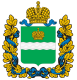 